Министерство образования и науки Российской ФедерацииФедеральное государственное автономное образовательное учреждениевысшего образования«Национальный исследовательскийНижегородский государственный университет им. Н.И. Лобачевского»Институт экономики и предпринимательстваРабочая программа профессионального модуляПМ.01 Обеспечение реализации прав граждан в сфере пенсионного обеспечения и социальной защитыСпециальность среднего профессионального образования40.02.01 Право и организация социального обеспеченияКвалификация выпускникаЮРИСТФорма обученияОЧНАЯ20171Рабочая программа профессионального модуля составлена в соответствии с требованиями ФГОС СПО по специальности 40.02.01 «Право и организация социального обеспечения»Авторы:	старший преподаватель кафедры гражданского права и процесса ННГУ  им. Н.И. Лобачевского Тузина И.Д.   _________________(подпись)старший преподаватель кафедры общей и социальной психологии, Сергеева О.М.   _________________(подпись)Программа рассмотрена и одобрена на заседании методической комиссии «_____» ____________20__ года, протокол №_____.Председатель комиссии_________________(___________________)Программа согласована:Ф.И.О.  представителя работодателя, должность, место работы:Касаткина И.Р. начальник отдела организации назначения и перерасчета пенсий Государственного учреждения -  отделения Пенсионного фонда РФ по Нижегородской области.____________________	 (подпись)«___»__________20___ г.М.П.2СОДЕРЖАНИЕПАСПОРТ ПРОГРАММЫ ПРОФЕССИОНАЛЬНОГО МОДУЛЯ...……..………4 стр.РЕЗУЛЬТАТЫ ОСВОЕНИЯ ПРОФЕССИОНАЛЬНОГО МОДУЛЯ……………..6 стр.СТРУКТУРА И СОДЕРЖАНИЕ ПРОФЕССИОНАЛЬНОГО МОДУЛЯ……… 7 стр.УСЛОВИЯ РЕАЛИЗАЦИИ ПРОФЕССИОНАЛЬНОГО МОДУЛЯ…………….. 20 стр.КОНТРОЛЬ И ОЦЕНКА РЕЗУЛЬТАТОВ ОСВОЕНИЯ ПРОФЕССИОНАЛЬНОГО МОДУЛЯ (ВИДА ПРОФЕССИОНАЛЬНОЙ ДЕЯТЕЛЬНОСТИ)………………. 22 стр.3ПАСПОРТ ПРОГРАММЫ ПРОФЕССИОНАЛЬНОГО МОДУЛЯОбеспечение реализации прав граждан в сфере пенсионного обеспечения исоциальной защиты1.1.	Область применения программыРабочая программа профессионального модуля является частью программы подготовки специалистов среднего звена в соответствии с ФГОС по специальности СПО 40.02.01 «Право и организация социального обеспечения» в части освоения основного вида профессиональной деятельности (ВПД): Обеспечение реализации прав граждан в сфере пенсионного обеспечения и социальной защиты и соответствующих профессиональных компетенций (ПК): ПК 1.1 – 1.6.1.2.	Цели и задачи профессионального модуля – требования к результатам освоения профессионального модуляцелью овладения указанным видом профессиональной деятельности и соответствующими профессиональными компетенциями обучающийся в ходе освоения профессионального модуля должен:иметь практический опыт:анализа действующего законодательства в области пенсионного обеспечения и социальной защиты; приема граждан по вопросам пенсионного обеспечения и социальной защиты;определения права, размера и сроков назначения трудовых пенсий, пенсий по государственному пенсионному обеспечению, пособий, компенсаций, ежемесячных денежных выплат и материнского (семейного) капитала; формирования пенсионных и личных дел получателей пенсий и пособий, других социальных выплат и их хранения;пользования компьютерными программами назначения пенсий и пособий, социальных выплат, учета и рассмотрения пенсионных обращений граждан; определения права на перерасчет, перевод с одного вида пенсий на другой, индексацию и корректировку трудовых пенсий, пенсий по государственному пенсионному обеспечению, на индексацию пособий, компенсаций, ежемесячных денежных выплат и материнского (семейного) капитала и других социальных выплат; определения права на предоставление услуг и мер социальной поддержки отдельным категориям граждан;информирования граждан и должностных лиц об изменениях в области пенсионного обеспечения и социальной защиты населения; общения с лицами пожилого возраста и инвалидами;публичного выступления и речевой аргументации позиции	.уметь:анализировать  действующее  законодательство  в  области  пенсионного  обеспечения,назначения пособий, компенсаций, предоставления услуг и мер социальной поддержкиотдельным категориям граждан, нуждающимся в социальной защите с использованиеминформационных справочно-правовых систем;принимать документы, необходимые для установления пенсий, пособий, компенсаций,ежемесячных денежных выплат, материнского (семейного) капитала и других социальныхвыплат, необходимых для установления пенсий, пособий и других социальных выплат;определять  перечень  документов,  необходимых  для  установления  пенсий,  пособий,компенсаций, ежемесячных денежных выплат, материнского (семейного) капитала идругих социальных выплат;разъяснять порядок получения недостающих документов и сроки их предоставления; определять право, размер и сроки назначения трудовых пенсий, пенсий по государственному пенсионному обеспечению, пособий, компенсаций, ежемесячных4денежных выплат и материнского (семейного) капитала с использованием информационных справочно-правовых систем; формировать пенсионные дела;дела получателей пособий, ежемесячных денежных выплат, материнского (семейного)капитала и других социальных выплат;составлять  проекты  ответов  на  письменные  обращения  граждан  с  использованиеминформационных справочно-правовых систем, вести учет обращений;пользоваться компьютерными программами назначения и выплаты пенсий, пособий идругих социальных выплат;консультировать граждан и представителей юридических лиц по вопросам пенсионногообеспечения и социальной защиты, используя информационные справочно-правовыесистемы;запрашивать информацию о содержании индивидуальных лицевых счетов застрахованныхлиц и анализировать полученные сведения о стаже работы, заработной плате и страховыхвзносах;составлять проекты решений об отказе в назначении пенсий, пособий, компенсаций,материнского (семейного) капитала, ежемесячной денежной выплаты, в предоставленииуслуг и других социальных выплат, используя информационные справочно-правовыесистемы;осуществлять оценку пенсионных прав застрахованных лиц, в том числе с учетомспециального трудового стажа;использовать	периодические	и	специальные	издания,	справочную	литературу	впрофессиональной деятельности;информировать граждан и должностных лиц об изменениях в области пенсионногообеспечения и социальной защиты населения;оказывать	консультационную	помощь	гражданам	по	вопросам	медико-социальнойэкспертизы;объяснять сущность психических процессов и их изменений у инвалидов и лиц пожилоговозраста;правильно организовать психологический контакт с клиентами (потребителями услуг);давать психологическую характеристику личности, применять приёмы делового общенияи правила культуры поведения;следовать этическим правилам, нормам и принципам в профессиональной деятельности.знать:содержание	нормативных	правовых	актов	федерального,	регионального	имуниципального  уровней,  регулирующих  вопросы  установления  пенсий,  пособий  идругих социальных выплат, предоставления услуг;понятия	и	виды	трудовых	пенсий,	пенсий	по	государственному	пенсионномуобеспечению, пособий, ежемесячных денежных выплат (далее - ЕДВ), дополнительногоматериального обеспечения, других социальных выплат, условия их назначения, размерыи сроки;правовое регулирование в области медико-социальной экспертизы;основные понятия и категории медико-социальной экспертизы;основные функции учреждений государственной службы медико-социальной экспертизы;юридическое значение экспертных заключений медико-социальной экспертизы;структуру трудовых пенсий;понятие и виды социального обслуживания и помощи нуждающимся гражданам;государственные стандарты социального обслуживания;порядок предоставления социальных услуг и других социальных выплат;порядок формирования пенсионных и личных дел получателей пенсий, пособий, ежемесячных денежных выплат, материнского (семейного) капитала и других социальных выплат;5компьютерные программы по назначению пенсий, пособий, рассмотрению устных иписьменных обращений граждан;способы  информирования  граждан  и  должностных  лиц  об  изменениях  в  областипенсионного обеспечения и социальной защиты;основные понятия общей психологии, сущность психических процессов;основы психологии личности;современные представления о личности, ее структуре и возрастных изменениях;особенности психологии инвалидов и лиц пожилого возраста;основные правила профессиональной этики и приемы делового общения в коллективе.1.3. Количество часов на освоение программы профессионального модуля Всего 606 часов, в том числе:максимальной учебной нагрузки обучающегося – 380 часов, включая:обязательной аудиторной нагрузки обучающегося – 266 часа;консультации – 34 часа;самостоятельной работы обучающегося – 80 часов;учебной практики – 150 часов;производственной практики – 76 часов.РЕЗУЛЬТАТЫ ОСВОЕНИЯ ПРОФЕСИОНАЛЬНОГО МОДУЛЯРезультатом освоения профессионального модуля является овладение обучающимися видом профессиональной деятельности «Обеспечение реализации прав граждан в сфере пенсионного обеспечения и социальной защиты», в том числе профессиональными (ПК) и общими (ОК) компетенциями: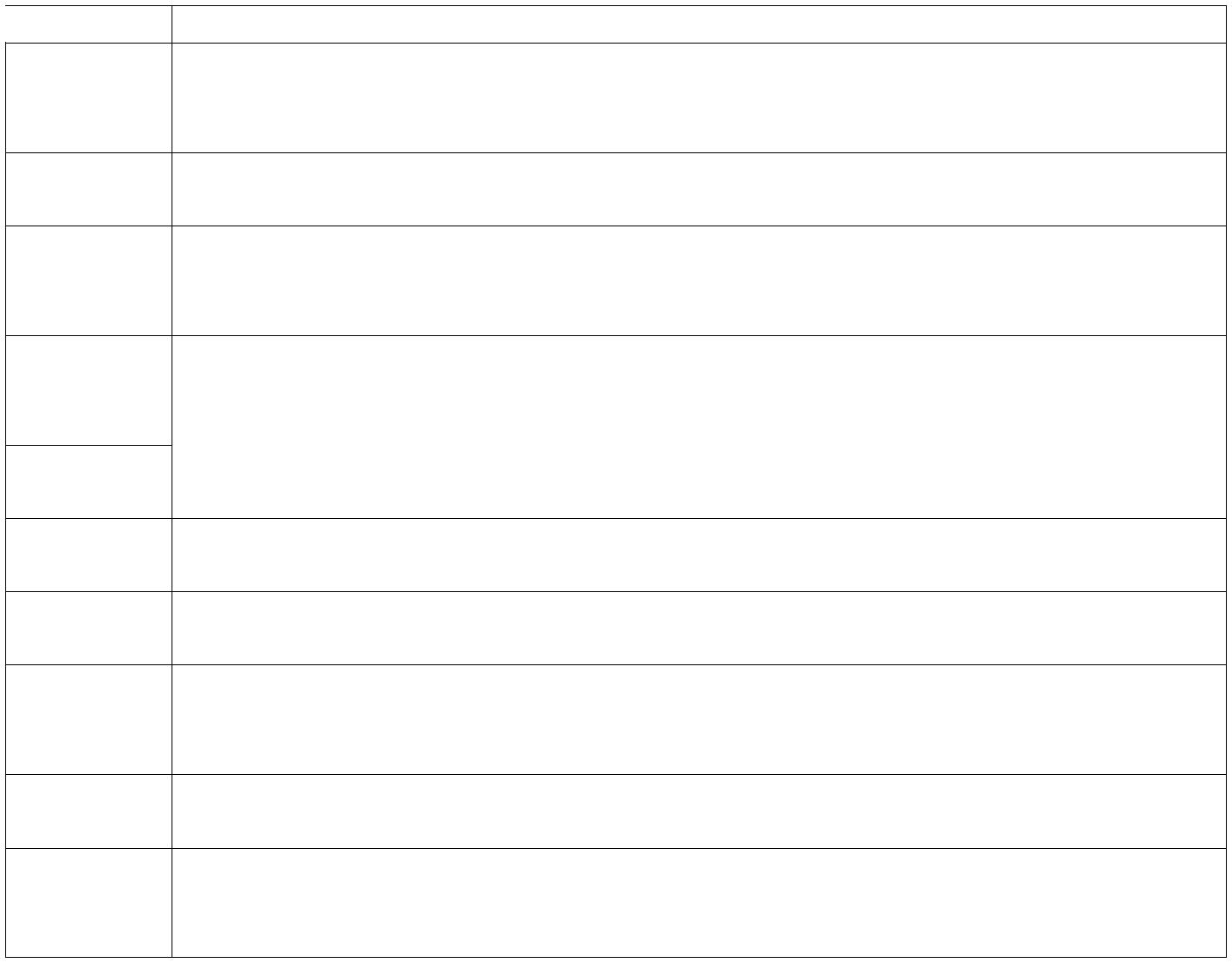    Код ПК 1.1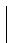 ПК 1.2ПК 1.3ПК 1.4ПК 1.5ПК 1.6ОК 1ОК 2ОК 3ОК 4Наименование результата обученияОсуществлять профессиональное толкование нормативных правовых актов для реализации прав граждан в сфере пенсионного обеспечения и социальной защиты.Осуществлять прием граждан по вопросам пенсионного обеспечения и социальной защиты.Рассматривать пакет документов для назначения пенсий, пособий, компенсаций, других выплат, а также мер социальной поддержки отдельным категориям граждан, нуждающимся в социальной защите.Осуществлять установление (назначение, перерасчет, перевод), индексациюкорректировку пенсий, назначение пособий, компенсаций и других социальных выплат, используя информационно-компьютерные технологии. Осуществлять формирование и хранение дел получателей пенсий, пособийдругих социальных выплат.Консультировать граждан и представителей юридических лиц по вопросам пенсионного обеспечения и социальной защиты.Понимать сущность и социальную значимость своей будущей профессии, проявлять к ней устойчивый интерес.Организовывать собственную деятельность, выбирать типовые методы и способы выполнения профессиональных задач, оценивать их эффективность и качество.Принимать решения в стандартных и нестандартных ситуациях и нести за них ответственность.Осуществлять поиск и использование информации, необходимой для эффективного выполнения профессиональных задач, профессионального и личностного развития.6СТРУКТУРА И СОДЕРЖАНИЕ ПРОФЕССИОНАЛЬНОГО МОДУЛЯ 3.1. Тематический план профессионального модуля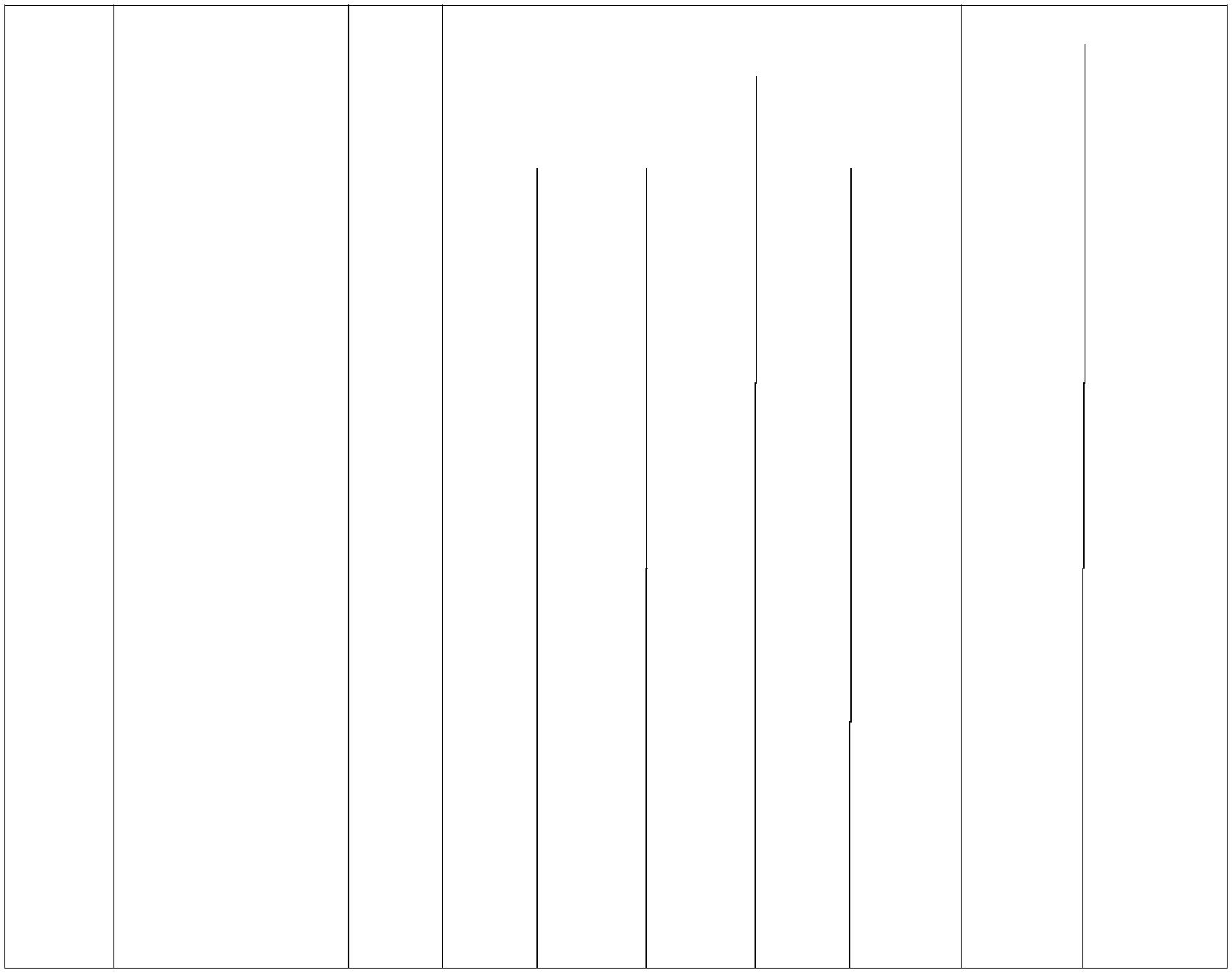 практикаПК1.1-1.67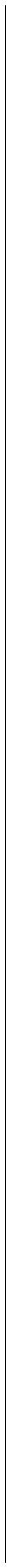 Российской  социального   обеспечения:   понятие,   специфическиеправе  сфере  социального  обеспечения.  Виды  общественных 2, 3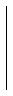 1 2, 31 2, 31 2, 31 2, 31 2, 31формирование финансовых ресурсов пенсионной системы. Профессиональные пенсионные системы в Российской Федерации. Развитие добровольного дополнительного пенсионного обеспечения и страхования. Инвестирование пенсионных накоплений. Негосударственные пенсионные фонды. Понятие, значение, виды трудовых (страховых) пенсий. Структура трудовых (страховых) пенсий: понятиезначение. Новый подход к комплексному финансированию пенсий. Трудовые (страховые) пенсии по старости. Общие условия назначения трудовой (страховой) пенсии по старости. Досрочные трудовые(страховые) пенсии по старости: основания предоставления пенсионных льгот - медико-биологические показатели, число рожденных и воспитанных детей, условия труда, местность, в которой протекала работа, занятия отдельными видами деятельности. Пенсии по старости, назначаемые досрочно гражданам, признанным безработными. Структура трудовой (страховой) пенсии по старости. Правила определения размера трудовой (страховой) пенсии по старости. Обстоятельства, влияющие на ее размер. Оценка пенсионных прав застрахованных лиц. Расчетный пенсионный капитал. Накопительная пенсия. Понятие трудовой (страховой) пенсии по инвалидности. Инвалидность, ее группы, категории жизнедеятельности и их ограничения, степени ограничения способности к трудовой деятельности, причины наступления инвалидности и их юридическое значение. Общая характеристика порядка признания лиц инвалидами. Условия, определяющие право на трудовую(страховую) пенсию по инвалидности. Структура трудовой (страховой) пенсии по инвалидности. Размер трудовой (страховой) пенсии по инвалидности, основные понятия, применяемые при определении размера. Правила определения размера трудовой (страховой) пенсии по инвалидности. Обстоятельства, влияющие на ее размер. Определение расчетного пенсионного капитала. Особенности оценки пенсионных прав застрахованных лиц, являющихся инвалидами. Понятие трудовой (страховой) пенсии по случаю потери кормильца. Условия назначения пенсий по случаю потери кормильца. Круг лиц, имеющих право на трудовую (страховую) пенсию по случаю потери кормильца. Понятие нетрудоспособности. Понятие иждивенства. Случаи назначения пенсии независимо от факта нахождения на иждивении. Сохранение права на пенсию при усыновлении и вступлении в новый брак. Структура трудовой (страховой) пенсии по случаю потери кормильца. Размер трудовой (страховой) пенсии по11неотложная медицинская помощь; специализированная медицинская помощь; медико-социальная помощь гражданам, страдающим социально значимыми заболеваниями и заболеваниями, представляющими опасность для окружающих. Лекарственная помощь.15 2, 31 2, 31 2, 31 2, 3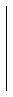 1 2, 31 2, 31 2, 312, 3 1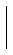  2, 3 2, 3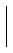  2, 3 1 2, 3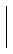 12, 312, 31 2, 31Практическая работа по определению комплекса правоотношений, входящих всистему социального обеспечения и социальной защиты;Практическая работа по формам социального обеспечения виды обязательногосоциального страхования;Практическая	работа	право	социального	обеспечения	как	комплексногообразования. Особенности метода права социального обеспечения;Практическая работа по понятию принципов права и их классификации;Практическая работа по источникам права социального обеспечения и ихклассификации;Практическая работа по правоотношениям в праве социального обеспечения;Практическая работа по понятиям и видам трудового стажа; Практическая работа по социальному обслуживанию населения.18Системы социального обеспечения в Российской Федерации и за рубежом: сравнительно-правовой аспект.Локальное правовое регулирование в праве социального обеспечения.Международно-правовое регулирование социального обеспечения.Страховой стаж и его юридическое значение в праве социального обеспечения.Индивидуальный (персонифицированный) учет в системе пенсионного страхования.Пенсионная реформа в Российской Федерации.Пенсии по старости по законодательству РФ.Досрочное пенсионное обеспечение отдельных категорий граждан.Пенсии по инвалидности.Пенсии по случаю потери кормильца.Пенсии за выслугу лет по законодательству РФ.Пенсионная система России на современном этапе развития государства.Пенсионные системы зарубежных стран.Дополнительное материальное обеспечение отдельных категорий граждан.Временная нетрудоспособность как основание социального обеспечения.Иждивенство как основание социального обеспечения.Многодетность как основание социальной поддержки государства.Старость как основание социального обеспечения.Пособия как вид социального обеспечения в РФ.Компенсации в системе социального обеспечения.Льготы как вид социального обеспечения в Российской Федерации.Социальное обеспечение в результате несчастных случаев на производствепрофессиональных заболеваний.Социальная защита инвалидов в Российской Федерации.Социальная защита малоимущих.Социальная защита лиц пострадавших в результате радиационных и техногенных катастроф.Социальная защита беженцев и вынужденных переселенцев в России.Социальная поддержка безработных по законодательству РФ.Социальная защита военнослужащих, граждан, уволенных с военной службы, членов их семей.Социальная поддержка лиц, имеющих особые заслуги перед государствомобществом.Социальная защита ветеранов Великой Отечественной Войны.Социальная защита семей с детьми и граждан имеющих детей.Государственная социальная помощь.Социальное обслуживание населения.Обязательное медицинское страхование.Медицинская помощь и лечение.Лекарственное обеспечение.Споры по вопросам социального обеспечения.Защита прав граждан в области социального обеспечения.Сроки в праве социального обеспечения.Пробелы в праве социального обеспечения.Генезис трудового права и права социального обеспеченияРазграничение предметов ведения Российской Федерации и ее субъектов в области социального обеспечения.Правовое  регулирование  социального  обеспечения  в  Нижегородской19области.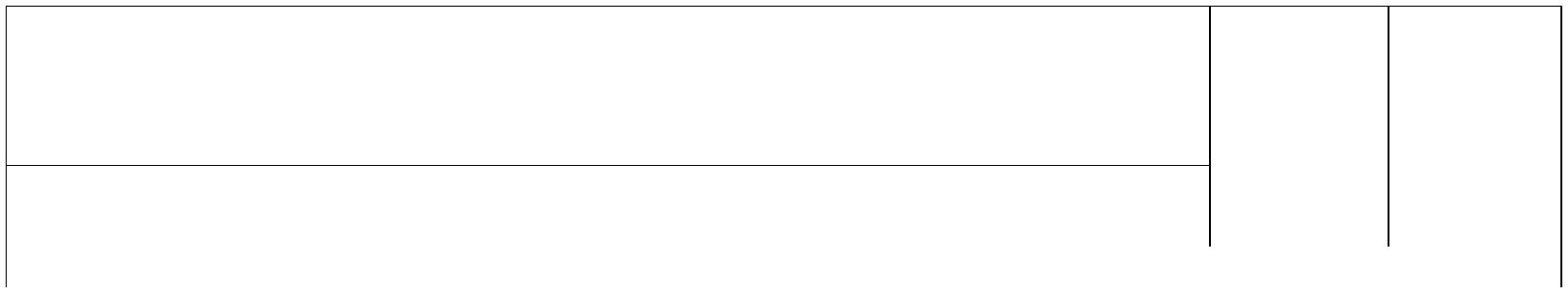 44. Ответственность за нарушения в сфере социального обеспечения.45. Формы социального обеспечения.46. Функции социального обеспечения.Для характеристики уровня освоения учебного материала используются следующие обозначения:1.  – ознакомительный (узнавание ранее изученных объектов, свойств);2. – репродуктивный (выполнение деятельности по образцу, инструкции или под руководством);3. – продуктивный (планирование и самостоятельное выполнение деятельности, решение проблемных задач).УСЛОВИЯ РЕАЛИЗАЦИИ ПРОФЕССИОНАЛЬНОГО МОДУЛЯ4.1. Требования к материально-техническому обеспечениюРеализация профессионального модуля предполагает наличия учебного кабинета соборудованием.Оборудование учебного кабинета: посадочные места по количеству обучающихся, рабочее место преподавателя, комплект учебно-методической документации.Технические средства обучения: персональные компьютеры для оснащения рабочего места преподавателя и обучающихся с выходом в сеть Интернет.4.2. Информационное обеспечение обученияПеречень рекомендуемой основной и дополнительной литературы, интернет-ресурсов, необходимых для освоения профессионального модуляОсновная литература:Право социального обеспечения: Учебник и практикум для прикладного бакалавриата/И.В. Григорьев, В.Ш. Шайхатдинов– М.: Издательство Юрайт, 2016 (ЭБС «Юрайт» https://www.biblio-online.ru/book/4C9F9952-E119-49D4-87D5-9DBA49EA57CEМачульская, Е. Е. Право социального обеспечения : учебник для академическогобакалавриата / Е. Е. Мачульская. — 3-е изд., перераб. и доп. — М. : Издательство Юрайт, 2016 (ЭБС «Юрайт» https://www.biblio-online.ru/book/5BE8C9AB-4AA3-4C64-8C39-CA7EB86AF914Сулейманова, Г. В. Право социального обеспечения : учебник и практикум для прикладного бакалавриата / Г. В. Сулейманова. — 3-е изд., перераб. и доп. — М. :Издательство Юрайт, 2016 (ЭБС «Юрайт» https://www.biblio-online.ru/book/EF4806BA-756F-4927-B26C-E6B234A61F04Немов, Р. С. Психология : учебник для бакалавров / Р. С. Немов. — М. : Издательство Юрайт, 2016. — 639 с. (ЭБС «Urait.ru», адрес доступа: http://www.urait.ru/catalog/387381 )Немов, Р. С. Общая психология в 3 т. Том I. Введение в психологию / Р. С. Немов. — М. : Издательство Юрайт, 2016. — 726 с. (ЭБС «Urait.ru», адрес доступа: http://www.urait.ru/catalog/387701 )Карандашев, В. Н. Психология: введение в профессию : учебник и практикум дляакадемического бакалавриата / В. Н. Карандашев. — М. : Издательство Юрайт, 2017.20— 430 с. (ЭБС «Urait.ru», адрес доступа: http://www.urait.ru/catalog/401267 )Дополнительная литература:Миронова,  Т.К.  Право  социального  обеспечения.  [Электронный  ресурс]  :  учеб.пособие — Электрон. дан. — М. : КноРус, 2014. — 312 с. — Режим доступа: http://e.lanbook.com/book/53272 (ЭБС «Лань)Право социального обеспечения: Учебное пособие / Е.Ю. Николаева. - 2-e изд. - М.:ИЦ РИОР: НИЦ Инфра-М, 2016 (ЭБС «Знаниум» http://znanium.com/catalog.php?bookinfo=548220Основы конфликтологии (главы автора Кудрявцева В.Н.): (по изданию М., 1997) Глава/ Кудрявцев В.Н. - М.:Юр.Норма, НИЦ ИНФРА-М, 2016. - 89 с. (ЭБС «Znanium.com»,адрес доступа: http://znanium.com/catalog.php?bookinfo=750619)Интернет-ресурсы:http://www.consultant.ru компьютерная справочная правовая система КонсультантПлюс; http://usis.narod.ru/ Юридическая справочно-информационная система; http://www.kodeks.ru/ информационно-правовая система «Кодекс»; http://www.pravo.gov.ru Официальный интернет-портал правовой информации.4.3. Общие требования к организации образовательного процессаУчебный процесс основывается на требованиях ФГОС СПО и положениях ННГУ, разработанных в соответствии с ними учебных планах и учебных программах изучения МДК и профессиональных модулей.Используются все виды аудиторной и внеаудиторной учебной работы. Форма организации обучающихся групповая.Освоение профессионального модуля студентами осуществляется на основе рационального сочетания традиционных методов передачи и закрепления информации с использованием в образовательном процессе активных и интерактивных форм проведения занятий.Освоению ПМ 01 «Обеспечение реализации прав граждан в сфере пенсионного обеспечения и социальной защиты» предшествует изучение дисциплин общеобразовательного цикла, общего гуманитарного и социально- экономического цикла, а так же профессионального цикла.Консультационная помощь организуется индивидуально с каждым студентом либо групповые консультации по усмотрению ведущего преподавателя.При изучении модуля студенты пишут курсовую работу, что позволяет более глубоко изучить материал.соответствии с требованиями ФГОС СПО учебная практика проводятся при освоении обучающимися профессиональных компетенций в рамках профессионального модуля. Для организации руководства и контроля проведения учебной практики преподавателями осуществляется контроль посещаемости и соответствия выполняемых ими работ утверждённой программе.4.4. Кадровое обеспечение образовательного процесса Требования к квалификации педагогических кадров, обеспечивающих обучение помодулю:- высшее образование, соответствующее профилю преподаваемой дисциплины (модуля); - опыт деятельности в организациях соответствующей профессиональной сферы и наличие дополнительного профессионального образования по программам повышения квалификации, в том числе в форме стажировки в профильных организациях не реже 1 раза в 3 года.21Требования к квалификации педагогических кадров, осуществляющих руководство практикой:имеющие опыт деятельности в организациях соответствующей профессиональной сферы и наличие дополнительного профессионального образования по программам повышения квалификации, в том числе в форме стажировки в профильных организациях не реже 1 раза в 3 года.КОНТРОЛЬ И ОЦЕНКА РЕЗУЛЬТАТОВ ОСВОЕНИЯ ПРОФЕССИОНАЛЬНОГО МОДУЛЯ (ВИДА ПРОФЕССИОНАЛЬНОЙ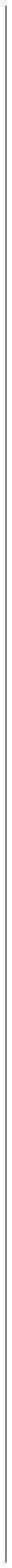 профессиональной	издания,	справочную	литературу	в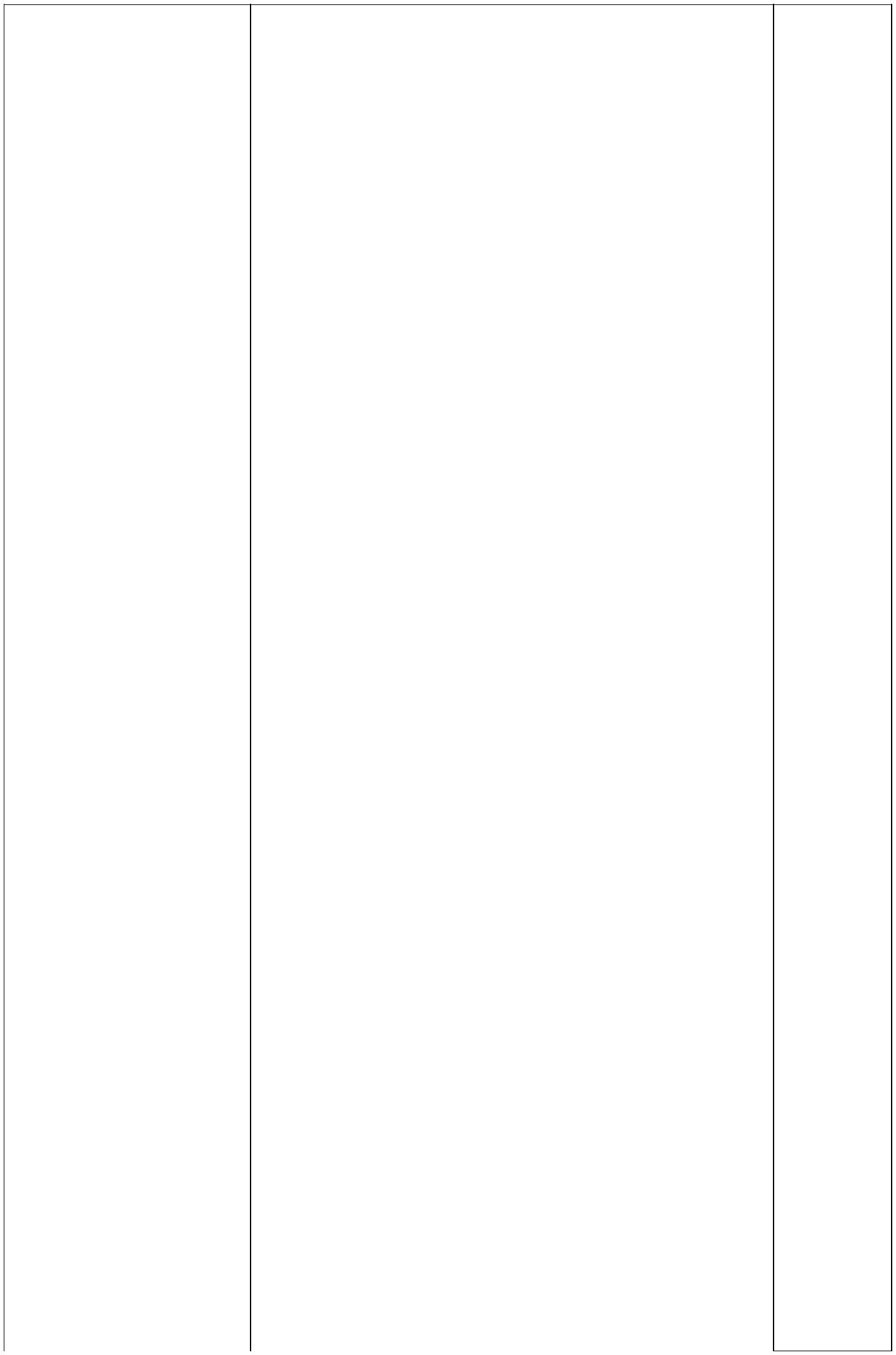 деятельности.	профессиональной деятельности;ОК 6. Работать в информировать граждан и должностных лиц об коллективе и команде, изменениях в области пенсионного обеспечения и эффективно общаться социальной защиты населения;коллегами,  оказывать консультационную помощь гражданамобеспечения и социальной защиты;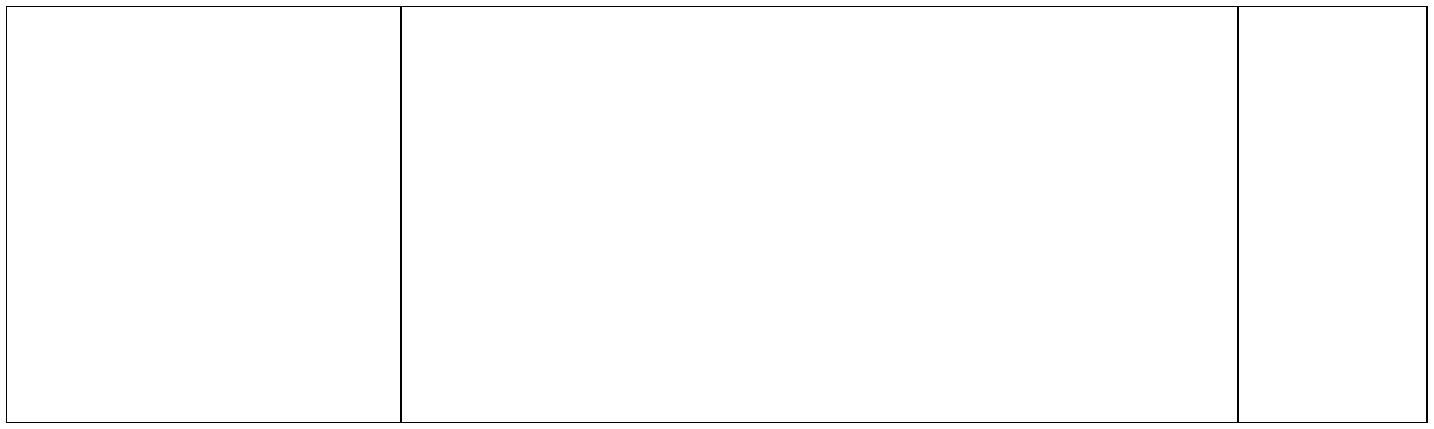 основные понятия общей психологии, сущностьпсихических процессов;основы психологии личности;современные	представления	о	личности,	ееструктуре и возрастных изменениях;особенности	психологии	инвалидов	и	лицпожилого возраста;основные	правила	профессиональной	этики	иприемы делового общения в коллективе.25УтверждаюДиректор института экономики и предпринимательства______________ А.О. Грудзинский						(подпись)"_____"__________________201  г.ОК 5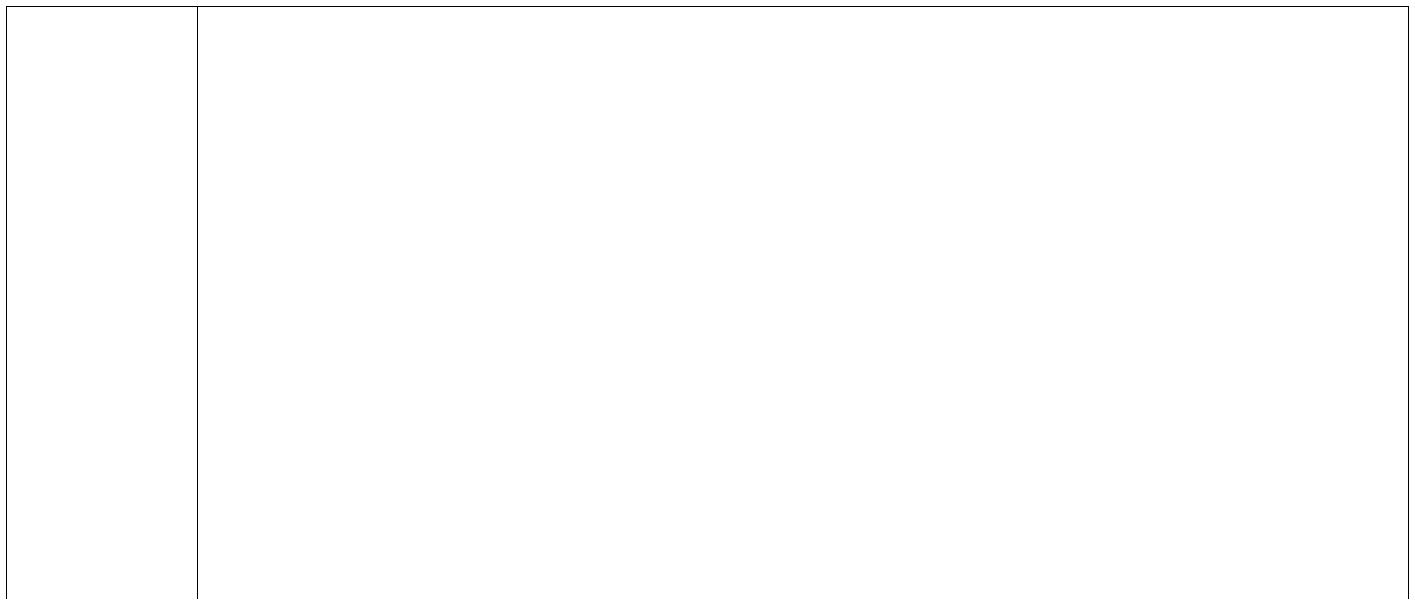 Использоватьинформационно-коммуникационныетехнологиивпрофессиональной деятельности.профессиональной деятельности.ОК 6Работать в коллективе и команде, эффективно общаться с коллегами,Работать в коллективе и команде, эффективно общаться с коллегами,Работать в коллективе и команде, эффективно общаться с коллегами,Работать в коллективе и команде, эффективно общаться с коллегами,руководством, потребителями.руководством, потребителями.ОК 7Брать на себя ответственность за работу членов команды (подчиненных),Брать на себя ответственность за работу членов команды (подчиненных),Брать на себя ответственность за работу членов команды (подчиненных),Брать на себя ответственность за работу членов команды (подчиненных),результат выполнения заданий.результат выполнения заданий.ОК 8Самостоятельно  определять  задачи  профессионального  и  личностногоСамостоятельно  определять  задачи  профессионального  и  личностногоСамостоятельно  определять  задачи  профессионального  и  личностногоСамостоятельно  определять  задачи  профессионального  и  личностногоразвития,   заниматься   самообразованием,   осознанно   планироватьразвития,   заниматься   самообразованием,   осознанно   планироватьразвития,   заниматься   самообразованием,   осознанно   планироватьразвития,   заниматься   самообразованием,   осознанно   планироватьповышение квалификации.повышение квалификации.ОК 9Ориентироваться в условиях постоянного изменения правовой базы.Ориентироваться в условиях постоянного изменения правовой базы.Ориентироваться в условиях постоянного изменения правовой базы.ОК 10Соблюдать основы здорового образа жизни, требования охраны труда.Соблюдать основы здорового образа жизни, требования охраны труда.Соблюдать основы здорового образа жизни, требования охраны труда.ОК 11Соблюдать деловой этикет, культуру и психологические основы общения,Соблюдать деловой этикет, культуру и психологические основы общения,Соблюдать деловой этикет, культуру и психологические основы общения,Соблюдать деловой этикет, культуру и психологические основы общения,нормы и правила поведения.нормы и правила поведения.ОК 12Проявлять нетерпимость к коррупционному поведению.Проявлять нетерпимость к коррупционному поведению.КодыНаименованияВсегоВсегоОбъем времени, отведенный на освоениеОбъем времени, отведенный на освоениеОбъем времени, отведенный на освоениеОбъем времени, отведенный на освоениеОбъем времени, отведенный на освоениеОбъем времени, отведенный на освоениеОбъем времени, отведенный на освоениеОбъем времени, отведенный на освоениеОбъем времени, отведенный на освоениеОбъем времени, отведенный на освоениеОбъем времени, отведенный на освоениеОбъем времени, отведенный на освоениеПрактикаПрактикаПрактикапроферазделовчасовчасовмеждисциплинарного курсамеждисциплинарного курсамеждисциплинарного курсамеждисциплинарного курсамеждисциплинарного курсамеждисциплинарного курсамеждисциплинарного курсамеждисциплинарного курсамеждисциплинарного курсамеждисциплинарного курсамеждисциплинарного курсапроферазделовчасовчасовмеждисциплинарного курсамеждисциплинарного курсамеждисциплинарного курсамеждисциплинарного курсамеждисциплинарного курсамеждисциплинарного курсамеждисциплинарного курсамеждисциплинарного курсамеждисциплинарного курсамеждисциплинарного курсамеждисциплинарного курсаУчебнаУчебнаПроизводс-профессиональнУчебнаУчебнаПроизводс-профессиональнОбязательнаяОбязательнаяОбязательнаяОбязательнаяОбязательнаяОбязательнаяОбязательнаяСамостоятельСамостоятельСамостоятельСамостоятелья, часовя, часовственнаясионалого модуляОбязательнаяОбязательнаяОбязательнаяОбязательнаяОбязательнаяОбязательнаяОбязательнаяСамостоятельСамостоятельСамостоятельСамостоятелья, часовя, часовственнаясионалого модуляаудиторная учебнаяаудиторная учебнаяаудиторная учебнаяаудиторная учебнаяаудиторная учебнаяаудиторная учебнаяаудиторная учебнаянаянаяработа(поьныхаудиторная учебнаяаудиторная учебнаяаудиторная учебнаяаудиторная учебнаяаудиторная учебнаяаудиторная учебнаяаудиторная учебнаянаянаяработа(поьныхнагрузка обучающегосянагрузка обучающегосянагрузка обучающегосянагрузка обучающегосянагрузка обучающегосянагрузка обучающегосянагрузка обучающегосяобучающегосяобучающегосяобучающегосяобучающегосяпрофилюкомпе-нагрузка обучающегосянагрузка обучающегосянагрузка обучающегосянагрузка обучающегосянагрузка обучающегосянагрузка обучающегосянагрузка обучающегосяобучающегосяобучающегосяобучающегосяобучающегосяпрофилюкомпе-ВсегоВ т.ч.В т.ч.В т.ч.ВсегоВсегоВ т.ч.специальтенци,практпракткурсо-,,курсо-ности),й,практпракткурсо-,,курсо-ности),йчасови-и-ваячасовчасовваячасовчасови-и-ваячасовчасовваячасовческиеческиеработаработазанятизаняти, часов, часовя,я,, часовя,я,часовчасов12345678910ОК 1,МДК.01.0127820090205050-3-7, 9,Право11-12социальногоПКобеспечения1.1-1.6ОК 1,МДК.01.02102663330303-7, 9,Психология11-12социально-ПКправовой1.1-1.6деятельностиОК 1-Учебная практика15015012ПК1.1-1.6ОК 1-Производственная76763.2.   Содержание обучения по профессиональному модулю (ПМ)3.2.   Содержание обучения по профессиональному модулю (ПМ)3.2.   Содержание обучения по профессиональному модулю (ПМ)3.2.   Содержание обучения по профессиональному модулю (ПМ)3.2.   Содержание обучения по профессиональному модулю (ПМ)3.2.   Содержание обучения по профессиональному модулю (ПМ)НаименованиеНаименованиеСодержание учебного материала, лабораторныеОбъемУровеньразделовразделовработы и практические занятия, самостоятельнаяработы и практические занятия, самостоятельнаяработы и практические занятия, самостоятельнаячасовосвоенияпрофессиональнопрофессиональнопрофессиональноработа обучающихся, курсовая работа (еслиработа обучающихся, курсовая работа (еслиработа обучающихся, курсовая работа (еслиго модуля (ПМ),го модуля (ПМ),го модуля (ПМ),предусмотрены)предусмотрены)предусмотрены)междисциплинармеждисциплинармеждисциплинарныхкурсовкурсов(МДК) и тем(МДК) и тем1234*Раздел ПМ.01Раздел ПМ.01606ПрофессиональнПрофессиональнПрофессиональные модулиые модулиМДК. 01.01МДК. 01.01180ПравоПравосоциальногосоциальногообеспеченияобеспеченияТема1Содержание5СоциальноеСоциальноеСоциальное  обеспечение  как  социально-экономическаяобеспечениеобеспечениеикатегория. Право на социальное обеспечение как одно изкатегория. Право на социальное обеспечение как одно изкатегория. Право на социальное обеспечение как одно изсоциальнаясоциальнаяосновных  прав  человека.  Социальное  обеспечение:основных  прав  человека.  Социальное  обеспечение:основных  прав  человека.  Социальное  обеспечение:защитанаселениянаселенияпонятие,  виды.  Понятие  социального  риска.  Формыпонятие,  виды.  Понятие  социального  риска.  Формыпонятие,  виды.  Понятие  социального  риска.  ФормыФедерациипризнаки,классификация.классификация.классификация.ОбязательноеОбязательноесоциальноесоциальное1страхование:   общая   характеристика,   виды,   общаястрахование:   общая   характеристика,   виды,   общаястрахование:   общая   характеристика,   виды,   общаястрахование:   общая   характеристика,   виды,   общаястрахование:   общая   характеристика,   виды,   общаястрахование:   общая   характеристика,   виды,   общаястрахование:   общая   характеристика,   виды,   общаястрахование:   общая   характеристика,   виды,   общая1страхование:   общая   характеристика,   виды,   общаястрахование:   общая   характеристика,   виды,   общаястрахование:   общая   характеристика,   виды,   общаястрахование:   общая   характеристика,   виды,   общаястрахование:   общая   характеристика,   виды,   общаястрахование:   общая   характеристика,   виды,   общаястрахование:   общая   характеристика,   виды,   общаястрахование:   общая   характеристика,   виды,   общаяхарактеристикахарактеристикаотдельныхотдельныхвидовсоциальногосоциальногострахования.  Государственное социальное обеспечение:страхования.  Государственное социальное обеспечение:страхования.  Государственное социальное обеспечение:страхования.  Государственное социальное обеспечение:страхования.  Государственное социальное обеспечение:страхования.  Государственное социальное обеспечение:страхования.  Государственное социальное обеспечение:страхования.  Государственное социальное обеспечение:общая  характеристика,  виды,  общая  характеристикаобщая  характеристика,  виды,  общая  характеристикаобщая  характеристика,  виды,  общая  характеристикаобщая  характеристика,  виды,  общая  характеристикаобщая  характеристика,  виды,  общая  характеристикаобщая  характеристика,  виды,  общая  характеристикаобщая  характеристика,  виды,  общая  характеристикаобщая  характеристика,  виды,  общая  характеристикаотдельныхвидов.видов.НегосударственноеНегосударственноеНегосударственноесоциальноесоциальноеобеспечение. Роль государства в реализации права наобеспечение. Роль государства в реализации права наобеспечение. Роль государства в реализации права наобеспечение. Роль государства в реализации права наобеспечение. Роль государства в реализации права наобеспечение. Роль государства в реализации права наобеспечение. Роль государства в реализации права наобеспечение. Роль государства в реализации права насоциальное обеспечение.социальное обеспечение.социальное обеспечение.социальное обеспечение.Практические занятияПрактические занятияПрактические занятияПрактические занятия52, 32, 3Тема   2ПравоСодержаниеСодержание5социальногоПонятиеправаправасоциальногосоциальногообеспеченияобеспечениякакобеспечениякаккаксамостоятельной   отрасли   права.   Предметсамостоятельной   отрасли   права.   Предметсамостоятельной   отрасли   права.   Предметсамостоятельной   отрасли   права.   Предметсамостоятельной   отрасли   права.   Предметсамостоятельной   отрасли   права.   Предметсамостоятельной   отрасли   права.   Предметправасамостоятельнаясамостоятельнаясамостоятельнаясоциального  обеспечения.  Метод  правасоциального  обеспечения.  Метод  правасоциального  обеспечения.  Метод  правасоциального  обеспечения.  Метод  правасоциального  обеспечения.  Метод  правасоциального  обеспечения.  Метод  правасоциальногосоциальногоотрасль праваотрасль праваотрасль праваобеспечения.  Система  права  социальногообеспечения.  Система  права  социальногообеспечения.  Система  права  социальногообеспечения.  Система  права  социальногообеспечения.  Система  права  социальногообеспечения.  Система  права  социальногообеспечения:обеспечения:структура общей и особенной частей отрасли, основныеструктура общей и особенной частей отрасли, основныеструктура общей и особенной частей отрасли, основныеструктура общей и особенной частей отрасли, основныеструктура общей и особенной частей отрасли, основныеструктура общей и особенной частей отрасли, основныеструктура общей и особенной частей отрасли, основныеструктура общей и особенной частей отрасли, основные1институты   общей   и   особенной   частей.   Общаяинституты   общей   и   особенной   частей.   Общаяинституты   общей   и   особенной   частей.   Общаяинституты   общей   и   особенной   частей.   Общаяинституты   общей   и   особенной   частей.   Общаяинституты   общей   и   особенной   частей.   Общаяинституты   общей   и   особенной   частей.   Общаяинституты   общей   и   особенной   частей.   Общая1институты   общей   и   особенной   частей.   Общаяинституты   общей   и   особенной   частей.   Общаяинституты   общей   и   особенной   частей.   Общаяинституты   общей   и   особенной   частей.   Общаяинституты   общей   и   особенной   частей.   Общаяинституты   общей   и   особенной   частей.   Общаяинституты   общей   и   особенной   частей.   Общаяинституты   общей   и   особенной   частей.   Общаяхарактеристика комплексных институтов особенной частихарактеристика комплексных институтов особенной частихарактеристика комплексных институтов особенной частихарактеристика комплексных институтов особенной частихарактеристика комплексных институтов особенной частихарактеристика комплексных институтов особенной частихарактеристика комплексных институтов особенной частихарактеристика комплексных институтов особенной частиотрасли.  Понятие  права  социального  обеспечения  какотрасли.  Понятие  права  социального  обеспечения  какотрасли.  Понятие  права  социального  обеспечения  какотрасли.  Понятие  права  социального  обеспечения  какотрасли.  Понятие  права  социального  обеспечения  какотрасли.  Понятие  права  социального  обеспечения  какотрасли.  Понятие  права  социального  обеспечения  какотрасли.  Понятие  права  социального  обеспечения  какнаучной дисциплины.научной дисциплины.научной дисциплины.Понятие  и  общая  характеристика  принципов  праваПонятие  и  общая  характеристика  принципов  праваПонятие  и  общая  характеристика  принципов  праваПонятие  и  общая  характеристика  принципов  праваПонятие  и  общая  характеристика  принципов  праваПонятие  и  общая  характеристика  принципов  праваПонятие  и  общая  характеристика  принципов  праваПонятие  и  общая  характеристика  принципов  правасоциальногообеспеченияобеспеченияисоотношениесоотношениеих   с8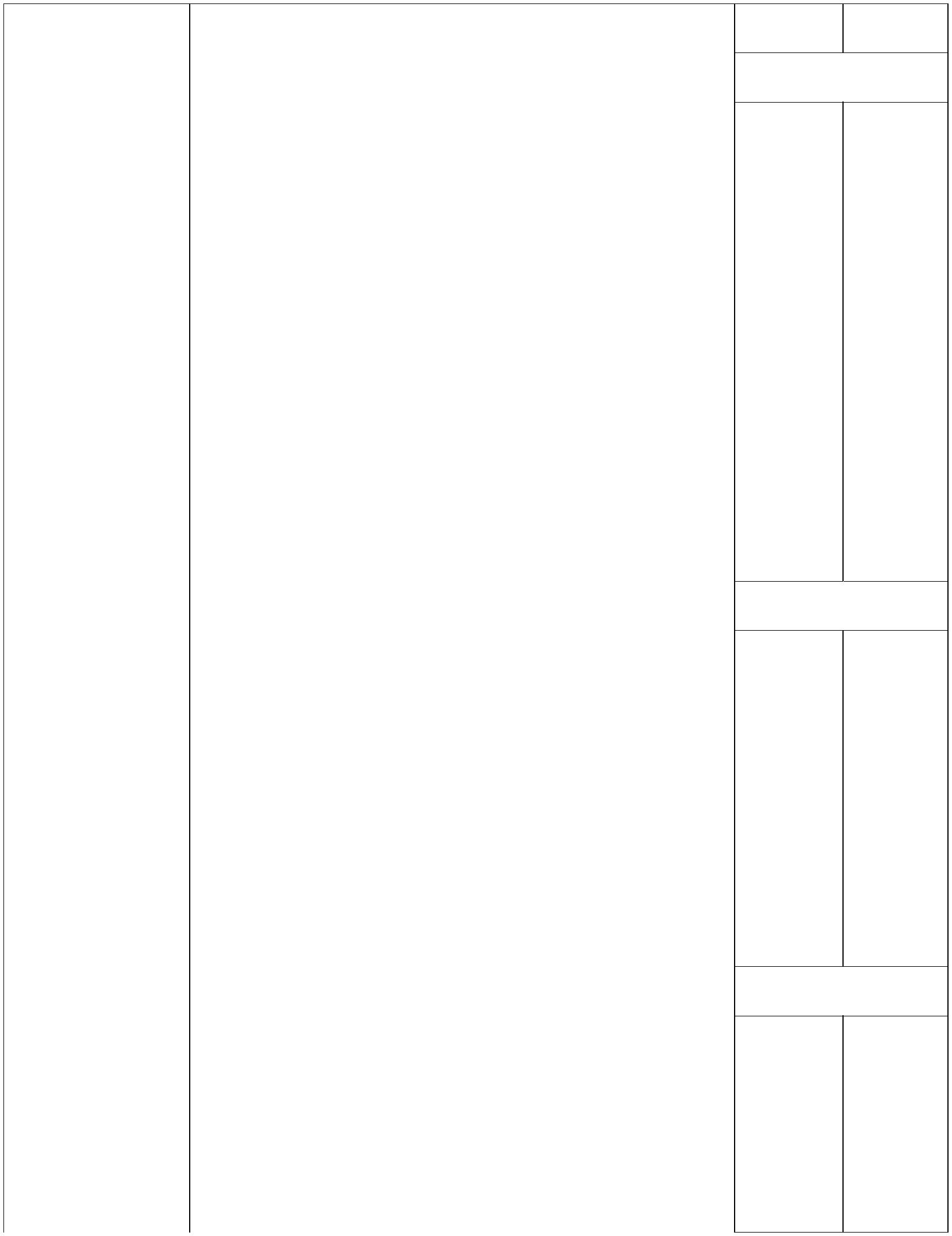 общеправовымиобщеправовымиобщеправовымиимежотраслевымимежотраслевымипринципами.принципами.принципами.Содержание принципов: права социального обеспечения.Содержание принципов: права социального обеспечения.Содержание принципов: права социального обеспечения.Содержание принципов: права социального обеспечения.Содержание принципов: права социального обеспечения.Содержание принципов: права социального обеспечения.Содержание принципов: права социального обеспечения.Содержание принципов: права социального обеспечения.Содержание принципов: права социального обеспечения.Содержание принципов: права социального обеспечения.Содержание принципов: права социального обеспечения.Практические занятияПрактические занятияПрактические занятияПрактические занятия55Тема 3 ИсточникиТема 3 ИсточникиСодержаниеСодержание5права социальногоправа социальногоправа социальногоОбщаяхарактеристикахарактеристикахарактеристикаисточников  праваисточников  праваисточников  правасоциальногосоциальногообеспеченияобеспечения и их классификация. Международные актыобеспечения и их классификация. Международные актыобеспечения и их классификация. Международные актыобеспечения и их классификация. Международные актыобеспечения и их классификация. Международные актыобеспечения и их классификация. Международные актыобеспечения и их классификация. Международные актыобеспечения и их классификация. Международные актыобеспечения и их классификация. Международные актыобеспечения и их классификация. Международные актыобеспечения и их классификация. Международные актыкак источники права социального обеспечения, принятые:как источники права социального обеспечения, принятые:как источники права социального обеспечения, принятые:как источники права социального обеспечения, принятые:как источники права социального обеспечения, принятые:как источники права социального обеспечения, принятые:как источники права социального обеспечения, принятые:как источники права социального обеспечения, принятые:как источники права социального обеспечения, принятые:как источники права социального обеспечения, принятые:как источники права социального обеспечения, принятые:ООН,   МОТ,   Советом   Европы.   МеждународныеООН,   МОТ,   Советом   Европы.   МеждународныеООН,   МОТ,   Советом   Европы.   МеждународныеООН,   МОТ,   Советом   Европы.   МеждународныеООН,   МОТ,   Советом   Европы.   МеждународныеООН,   МОТ,   Советом   Европы.   МеждународныеООН,   МОТ,   Советом   Европы.   МеждународныеООН,   МОТ,   Советом   Европы.   МеждународныеООН,   МОТ,   Советом   Европы.   МеждународныеООН,   МОТ,   Советом   Европы.   МеждународныеООН,   МОТ,   Советом   Европы.   Международныесоглашения,  заключенные  между  государствами  —соглашения,  заключенные  между  государствами  —соглашения,  заключенные  между  государствами  —соглашения,  заключенные  между  государствами  —соглашения,  заключенные  между  государствами  —соглашения,  заключенные  между  государствами  —соглашения,  заключенные  между  государствами  —соглашения,  заключенные  между  государствами  —соглашения,  заключенные  между  государствами  —соглашения,  заключенные  между  государствами  —соглашения,  заключенные  между  государствами  —членами СНГ, двухсторонние соглашения по вопросамчленами СНГ, двухсторонние соглашения по вопросамчленами СНГ, двухсторонние соглашения по вопросамчленами СНГ, двухсторонние соглашения по вопросамчленами СНГ, двухсторонние соглашения по вопросамчленами СНГ, двухсторонние соглашения по вопросамчленами СНГ, двухсторонние соглашения по вопросамчленами СНГ, двухсторонние соглашения по вопросамчленами СНГ, двухсторонние соглашения по вопросамчленами СНГ, двухсторонние соглашения по вопросамчленами СНГ, двухсторонние соглашения по вопросамсоциального обеспечения. Конституция РФ как источниксоциального обеспечения. Конституция РФ как источниксоциального обеспечения. Конституция РФ как источниксоциального обеспечения. Конституция РФ как источниксоциального обеспечения. Конституция РФ как источниксоциального обеспечения. Конституция РФ как источниксоциального обеспечения. Конституция РФ как источниксоциального обеспечения. Конституция РФ как источниксоциального обеспечения. Конституция РФ как источниксоциального обеспечения. Конституция РФ как источниксоциального обеспечения. Конституция РФ как источникправа социального обеспечения. Федеральные акты и актыправа социального обеспечения. Федеральные акты и актыправа социального обеспечения. Федеральные акты и актыправа социального обеспечения. Федеральные акты и актыправа социального обеспечения. Федеральные акты и актыправа социального обеспечения. Федеральные акты и актыправа социального обеспечения. Федеральные акты и актыправа социального обеспечения. Федеральные акты и актыправа социального обеспечения. Федеральные акты и актыправа социального обеспечения. Федеральные акты и актыправа социального обеспечения. Федеральные акты и актысубъектов  федерации,  регулирующие  общественныесубъектов  федерации,  регулирующие  общественныесубъектов  федерации,  регулирующие  общественныесубъектов  федерации,  регулирующие  общественныесубъектов  федерации,  регулирующие  общественныесубъектов  федерации,  регулирующие  общественныесубъектов  федерации,  регулирующие  общественныесубъектов  федерации,  регулирующие  общественныесубъектов  федерации,  регулирующие  общественныесубъектов  федерации,  регулирующие  общественныесубъектов  федерации,  регулирующие  общественныеотношения   по   социальному   обеспечению.   Актыотношения   по   социальному   обеспечению.   Актыотношения   по   социальному   обеспечению.   Актыотношения   по   социальному   обеспечению.   Актыотношения   по   социальному   обеспечению.   Актыотношения   по   социальному   обеспечению.   Актыотношения   по   социальному   обеспечению.   Актыотношения   по   социальному   обеспечению.   Актыотношения   по   социальному   обеспечению.   Актыотношения   по   социальному   обеспечению.   Актыотношения   по   социальному   обеспечению.   Актыминистерств и ведомств и их место в общей системе ис-министерств и ведомств и их место в общей системе ис-министерств и ведомств и их место в общей системе ис-министерств и ведомств и их место в общей системе ис-министерств и ведомств и их место в общей системе ис-министерств и ведомств и их место в общей системе ис-министерств и ведомств и их место в общей системе ис-министерств и ведомств и их место в общей системе ис-министерств и ведомств и их место в общей системе ис-министерств и ведомств и их место в общей системе ис-министерств и ведомств и их место в общей системе ис-точниковточниковправаправасоциальногосоциальногообеспечения.обеспечения.обеспечения.Муниципальные  и  локальные  акты,  их  значение  наМуниципальные  и  локальные  акты,  их  значение  наМуниципальные  и  локальные  акты,  их  значение  наМуниципальные  и  локальные  акты,  их  значение  наМуниципальные  и  локальные  акты,  их  значение  наМуниципальные  и  локальные  акты,  их  значение  наМуниципальные  и  локальные  акты,  их  значение  наМуниципальные  и  локальные  акты,  их  значение  наМуниципальные  и  локальные  акты,  их  значение  наМуниципальные  и  локальные  акты,  их  значение  наМуниципальные  и  локальные  акты,  их  значение  насовременном  этапе  в  регулировании  общественныхсовременном  этапе  в  регулировании  общественныхсовременном  этапе  в  регулировании  общественныхсовременном  этапе  в  регулировании  общественныхсовременном  этапе  в  регулировании  общественныхсовременном  этапе  в  регулировании  общественныхсовременном  этапе  в  регулировании  общественныхсовременном  этапе  в  регулировании  общественныхсовременном  этапе  в  регулировании  общественныхсовременном  этапе  в  регулировании  общественныхсовременном  этапе  в  регулировании  общественныхотношений  по  социальному  обеспечению  граждан.отношений  по  социальному  обеспечению  граждан.отношений  по  социальному  обеспечению  граждан.отношений  по  социальному  обеспечению  граждан.отношений  по  социальному  обеспечению  граждан.отношений  по  социальному  обеспечению  граждан.отношений  по  социальному  обеспечению  граждан.отношений  по  социальному  обеспечению  граждан.отношений  по  социальному  обеспечению  граждан.отношений  по  социальному  обеспечению  граждан.отношений  по  социальному  обеспечению  граждан.ЗначениеЗначениепостановленийпостановленийпостановленийпостановленийиопределенийопределенийопределенийКонституционного Суда РФ и Верховного Суда РФ вКонституционного Суда РФ и Верховного Суда РФ вКонституционного Суда РФ и Верховного Суда РФ вКонституционного Суда РФ и Верховного Суда РФ вКонституционного Суда РФ и Верховного Суда РФ вКонституционного Суда РФ и Верховного Суда РФ вКонституционного Суда РФ и Верховного Суда РФ вКонституционного Суда РФ и Верховного Суда РФ вКонституционного Суда РФ и Верховного Суда РФ вКонституционного Суда РФ и Верховного Суда РФ вКонституционного Суда РФ и Верховного Суда РФ вправовом регулировании отношений в сфере социальногоправовом регулировании отношений в сфере социальногоправовом регулировании отношений в сфере социальногоправовом регулировании отношений в сфере социальногоправовом регулировании отношений в сфере социальногоправовом регулировании отношений в сфере социальногоправовом регулировании отношений в сфере социальногоправовом регулировании отношений в сфере социальногоправовом регулировании отношений в сфере социальногоправовом регулировании отношений в сфере социальногоправовом регулировании отношений в сфере социальногообеспечения.обеспечения.5Практические занятияПрактические занятияПрактические занятияПрактические занятия55Тема4СодержаниеСодержание5Организационно-ФормированиеФормированиероссийскойроссийскойроссийскойгосударственнойгосударственнойгосударственнойсистемыправовые формы иправовые формы иправовые формы исоциального   обеспечения.   Организационно-правовыесоциального   обеспечения.   Организационно-правовыесоциального   обеспечения.   Организационно-правовыесоциального   обеспечения.   Организационно-правовыесоциального   обеспечения.   Организационно-правовыесоциального   обеспечения.   Организационно-правовыесоциального   обеспечения.   Организационно-правовыесоциального   обеспечения.   Организационно-правовыесоциального   обеспечения.   Организационно-правовыесоциального   обеспечения.   Организационно-правовыесоциального   обеспечения.   Организационно-правовыефинансированиеформыосуществленияосуществленияосуществленияосуществленияконституционногоконституционногоконституционногоправа  направа  направа  насоциальногосоциальное   обеспечение:социальное   обеспечение:социальное   обеспечение:социальное   обеспечение:социальное   обеспечение:социальное   обеспечение:обязательноеобязательноесоциальноесоциальноесоциальноеобеспечениястрахование,страхование,обязательноеобязательноеобязательноеобязательноепенсионноепенсионноестрахование,страхование,страхование,обязательное медицинское страхование, обеспечение заобязательное медицинское страхование, обеспечение заобязательное медицинское страхование, обеспечение заобязательное медицинское страхование, обеспечение заобязательное медицинское страхование, обеспечение заобязательное медицинское страхование, обеспечение заобязательное медицинское страхование, обеспечение заобязательное медицинское страхование, обеспечение заобязательное медицинское страхование, обеспечение заобязательное медицинское страхование, обеспечение заобязательное медицинское страхование, обеспечение засчетбюджетныхбюджетныхбюджетныхассигнований,ассигнований,ассигнований,государственнаягосударственнаягосударственнаягосударственнаясоциальная помощь. Отличительные признаки указанныхсоциальная помощь. Отличительные признаки указанныхсоциальная помощь. Отличительные признаки указанныхсоциальная помощь. Отличительные признаки указанныхсоциальная помощь. Отличительные признаки указанныхсоциальная помощь. Отличительные признаки указанныхсоциальная помощь. Отличительные признаки указанныхсоциальная помощь. Отличительные признаки указанныхсоциальная помощь. Отличительные признаки указанныхсоциальная помощь. Отличительные признаки указанныхсоциальная помощь. Отличительные признаки указанныхформ: круг обеспечиваемых, источники финансирования,форм: круг обеспечиваемых, источники финансирования,форм: круг обеспечиваемых, источники финансирования,форм: круг обеспечиваемых, источники финансирования,форм: круг обеспечиваемых, источники финансирования,форм: круг обеспечиваемых, источники финансирования,форм: круг обеспечиваемых, источники финансирования,форм: круг обеспечиваемых, источники финансирования,форм: круг обеспечиваемых, источники финансирования,форм: круг обеспечиваемых, источники финансирования,форм: круг обеспечиваемых, источники финансирования,условия,  видыусловия,  видыусловия,  видыиразмеры  обеспечения;размеры  обеспечения;размеры  обеспечения;размеры  обеспечения;органыорганыуправления.  Централизованные  внебюджетные  фонды.управления.  Централизованные  внебюджетные  фонды.управления.  Централизованные  внебюджетные  фонды.управления.  Централизованные  внебюджетные  фонды.управления.  Централизованные  внебюджетные  фонды.управления.  Централизованные  внебюджетные  фонды.управления.  Централизованные  внебюджетные  фонды.управления.  Централизованные  внебюджетные  фонды.управления.  Централизованные  внебюджетные  фонды.управления.  Централизованные  внебюджетные  фонды.управления.  Централизованные  внебюджетные  фонды.Основные   функции   этих   фондов,   порядок   ихОсновные   функции   этих   фондов,   порядок   ихОсновные   функции   этих   фондов,   порядок   ихОсновные   функции   этих   фондов,   порядок   ихОсновные   функции   этих   фондов,   порядок   ихОсновные   функции   этих   фондов,   порядок   ихОсновные   функции   этих   фондов,   порядок   ихОсновные   функции   этих   фондов,   порядок   ихОсновные   функции   этих   фондов,   порядок   ихОсновные   функции   этих   фондов,   порядок   ихОсновные   функции   этих   фондов,   порядок   ихформирования.формирования.5Практические занятияПрактические занятияПрактические занятияПрактические занятия55Тема5СодержаниеСодержание5ПравоотношенияОбщая характеристика правоотношений,Общая характеристика правоотношений,Общая характеристика правоотношений,Общая характеристика правоотношений,Общая характеристика правоотношений,Общая характеристика правоотношений,Общая характеристика правоотношений,возникающих ввозникающих ввозникающих всоциальногоотношений,регулируемыхправомсоциальногообеспеченияобеспечения:материальныеотношения,отношенияпроцедурного  и  процессуального  характера.  Общаяпроцедурного  и  процессуального  характера.  Общаяпроцедурного  и  процессуального  характера.  Общаяпроцедурного  и  процессуального  характера.  Общаяхарактеристика каждого из элементов правоотношения похарактеристика каждого из элементов правоотношения похарактеристика каждого из элементов правоотношения похарактеристика каждого из элементов правоотношения посоциальному  обеспечению:  субъектов  правоотношения,социальному  обеспечению:  субъектов  правоотношения,социальному  обеспечению:  субъектов  правоотношения,социальному  обеспечению:  субъектов  правоотношения,содержанияи  объекта  правоотношения,и  объекта  правоотношения,оснований9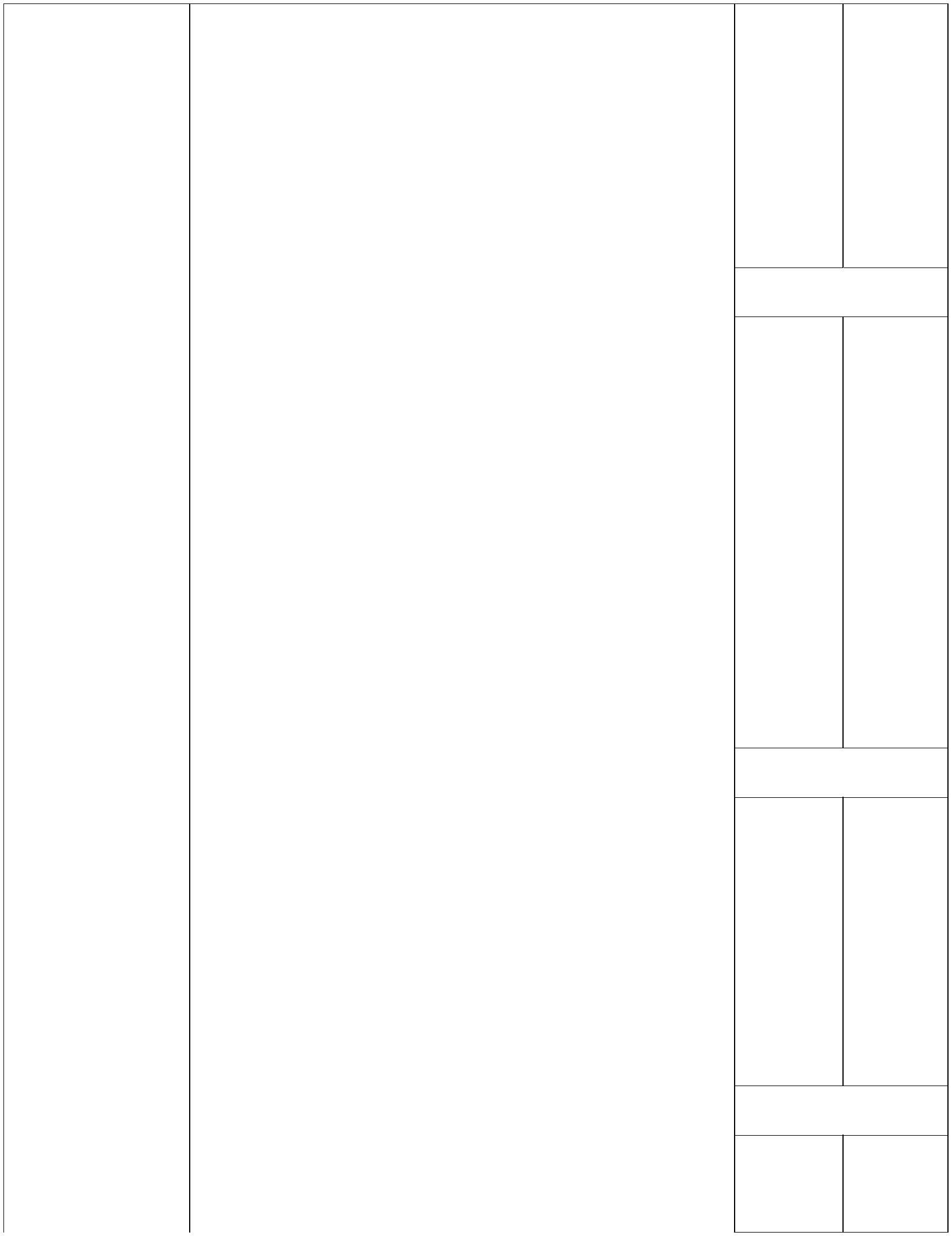 возникновения,возникновения,измененияизмененияипрекращенияпрекращенияпрекращенияпрекращенияправоотношения.правоотношения.правоотношения.ПенсионныеПенсионныеПенсионныеправоотношения.правоотношения.правоотношения.правоотношения.правоотношения.Правоотношения  по  возмещению  ущерба  в  порядкеПравоотношения  по  возмещению  ущерба  в  порядкеПравоотношения  по  возмещению  ущерба  в  порядкеПравоотношения  по  возмещению  ущерба  в  порядкеПравоотношения  по  возмещению  ущерба  в  порядкеПравоотношения  по  возмещению  ущерба  в  порядкеПравоотношения  по  возмещению  ущерба  в  порядкеПравоотношения  по  возмещению  ущерба  в  порядкеПравоотношения  по  возмещению  ущерба  в  порядкеПравоотношения  по  возмещению  ущерба  в  порядкеПравоотношения  по  возмещению  ущерба  в  порядкеобязательного  социального  страхования  от  несчастныхобязательного  социального  страхования  от  несчастныхобязательного  социального  страхования  от  несчастныхобязательного  социального  страхования  от  несчастныхобязательного  социального  страхования  от  несчастныхобязательного  социального  страхования  от  несчастныхобязательного  социального  страхования  от  несчастныхобязательного  социального  страхования  от  несчастныхобязательного  социального  страхования  от  несчастныхобязательного  социального  страхования  от  несчастныхобязательного  социального  страхования  от  несчастныхслучаевнапроизводствепроизводствеипрофессиональныхпрофессиональныхпрофессиональныхпрофессиональныхпрофессиональныхзаболеваний. Правоотношения, возникающие в связи сзаболеваний. Правоотношения, возникающие в связи сзаболеваний. Правоотношения, возникающие в связи сзаболеваний. Правоотношения, возникающие в связи сзаболеваний. Правоотношения, возникающие в связи сзаболеваний. Правоотношения, возникающие в связи сзаболеваний. Правоотношения, возникающие в связи сзаболеваний. Правоотношения, возникающие в связи сзаболеваний. Правоотношения, возникающие в связи сзаболеваний. Правоотношения, возникающие в связи сзаболеваний. Правоотношения, возникающие в связи собеспечением граждан пособиями и компенсационнымиобеспечением граждан пособиями и компенсационнымиобеспечением граждан пособиями и компенсационнымиобеспечением граждан пособиями и компенсационнымиобеспечением граждан пособиями и компенсационнымиобеспечением граждан пособиями и компенсационнымиобеспечением граждан пособиями и компенсационнымиобеспечением граждан пособиями и компенсационнымиобеспечением граждан пособиями и компенсационнымиобеспечением граждан пособиями и компенсационнымиобеспечением граждан пособиями и компенсационнымивыплатами   по   системе   социального   обеспечения.выплатами   по   системе   социального   обеспечения.выплатами   по   системе   социального   обеспечения.выплатами   по   системе   социального   обеспечения.выплатами   по   системе   социального   обеспечения.выплатами   по   системе   социального   обеспечения.выплатами   по   системе   социального   обеспечения.выплатами   по   системе   социального   обеспечения.выплатами   по   системе   социального   обеспечения.выплатами   по   системе   социального   обеспечения.выплатами   по   системе   социального   обеспечения.ПравоотношенияПравоотношенияПравоотношенияпопредоставлениюпредоставлениюпредоставлениюгражданамгражданамгражданамгражданамсоответствующих  социальных  услуг.  Процедурные  исоответствующих  социальных  услуг.  Процедурные  исоответствующих  социальных  услуг.  Процедурные  исоответствующих  социальных  услуг.  Процедурные  исоответствующих  социальных  услуг.  Процедурные  исоответствующих  социальных  услуг.  Процедурные  исоответствующих  социальных  услуг.  Процедурные  исоответствующих  социальных  услуг.  Процедурные  исоответствующих  социальных  услуг.  Процедурные  исоответствующих  социальных  услуг.  Процедурные  исоответствующих  социальных  услуг.  Процедурные  ипроцессуальные правоотношения.процессуальные правоотношения.процессуальные правоотношения.процессуальные правоотношения.процессуальные правоотношения.процессуальные правоотношения.5Практические занятияПрактические занятияПрактические занятияПрактические занятия55Тема 6ТрудовойСодержаниеСодержание5(страховой) стаж(страховой) стаж(страховой) стажПонятие  и  значение  прошлого  трудовогоПонятие  и  значение  прошлого  трудовогоПонятие  и  значение  прошлого  трудовогоПонятие  и  значение  прошлого  трудовогоПонятие  и  значение  прошлого  трудовогоПонятие  и  значение  прошлого  трудовогоПонятие  и  значение  прошлого  трудовоговкладавклададлясоциального  обеспечения  граждан.  Понятие  трудовогосоциального  обеспечения  граждан.  Понятие  трудовогосоциального  обеспечения  граждан.  Понятие  трудовогосоциального  обеспечения  граждан.  Понятие  трудовогосоциального  обеспечения  граждан.  Понятие  трудовогосоциального  обеспечения  граждан.  Понятие  трудовогосоциального  обеспечения  граждан.  Понятие  трудовогосоциального  обеспечения  граждан.  Понятие  трудовогосоциального  обеспечения  граждан.  Понятие  трудовогосоциального  обеспечения  граждан.  Понятие  трудовогосоциального  обеспечения  граждан.  Понятие  трудовогостажа и его классификация. Общий и страховой трудовойстажа и его классификация. Общий и страховой трудовойстажа и его классификация. Общий и страховой трудовойстажа и его классификация. Общий и страховой трудовойстажа и его классификация. Общий и страховой трудовойстажа и его классификация. Общий и страховой трудовойстажа и его классификация. Общий и страховой трудовойстажа и его классификация. Общий и страховой трудовойстажа и его классификация. Общий и страховой трудовойстажа и его классификация. Общий и страховой трудовойстажа и его классификация. Общий и страховой трудовойстаж: понятие, юридическое значение. Виды общественностаж: понятие, юридическое значение. Виды общественностаж: понятие, юридическое значение. Виды общественностаж: понятие, юридическое значение. Виды общественностаж: понятие, юридическое значение. Виды общественностаж: понятие, юридическое значение. Виды общественностаж: понятие, юридическое значение. Виды общественностаж: понятие, юридическое значение. Виды общественностаж: понятие, юридическое значение. Виды общественностаж: понятие, юридическое значение. Виды общественностаж: понятие, юридическое значение. Виды общественнополезной деятельности, включаемые в общий трудовой иполезной деятельности, включаемые в общий трудовой иполезной деятельности, включаемые в общий трудовой иполезной деятельности, включаемые в общий трудовой иполезной деятельности, включаемые в общий трудовой иполезной деятельности, включаемые в общий трудовой иполезной деятельности, включаемые в общий трудовой иполезной деятельности, включаемые в общий трудовой иполезной деятельности, включаемые в общий трудовой иполезной деятельности, включаемые в общий трудовой иполезной деятельности, включаемые в общий трудовой истраховой   стаж.   Специальный   страховой   стаж,страховой   стаж.   Специальный   страховой   стаж,страховой   стаж.   Специальный   страховой   стаж,страховой   стаж.   Специальный   страховой   стаж,страховой   стаж.   Специальный   страховой   стаж,страховой   стаж.   Специальный   страховой   стаж,страховой   стаж.   Специальный   страховой   стаж,страховой   стаж.   Специальный   страховой   стаж,страховой   стаж.   Специальный   страховой   стаж,страховой   стаж.   Специальный   страховой   стаж,страховой   стаж.   Специальный   страховой   стаж,необходимый  для  получения  досрочной  пенсии  понеобходимый  для  получения  досрочной  пенсии  понеобходимый  для  получения  досрочной  пенсии  понеобходимый  для  получения  досрочной  пенсии  понеобходимый  для  получения  досрочной  пенсии  понеобходимый  для  получения  досрочной  пенсии  понеобходимый  для  получения  досрочной  пенсии  понеобходимый  для  получения  досрочной  пенсии  понеобходимый  для  получения  досрочной  пенсии  понеобходимый  для  получения  досрочной  пенсии  понеобходимый  для  получения  досрочной  пенсии  постарости в связи с особыми условиями труда и в связи сстарости в связи с особыми условиями труда и в связи сстарости в связи с особыми условиями труда и в связи сстарости в связи с особыми условиями труда и в связи сстарости в связи с особыми условиями труда и в связи сстарости в связи с особыми условиями труда и в связи сстарости в связи с особыми условиями труда и в связи сстарости в связи с особыми условиями труда и в связи сстарости в связи с особыми условиями труда и в связи сстарости в связи с особыми условиями труда и в связи сстарости в связи с особыми условиями труда и в связи сопределенными видами профессиональной деятельности.определенными видами профессиональной деятельности.определенными видами профессиональной деятельности.определенными видами профессиональной деятельности.определенными видами профессиональной деятельности.определенными видами профессиональной деятельности.определенными видами профессиональной деятельности.определенными видами профессиональной деятельности.определенными видами профессиональной деятельности.определенными видами профессиональной деятельности.определенными видами профессиональной деятельности.Специальный трудовой и специальный страховой стаж,Специальный трудовой и специальный страховой стаж,Специальный трудовой и специальный страховой стаж,Специальный трудовой и специальный страховой стаж,Специальный трудовой и специальный страховой стаж,Специальный трудовой и специальный страховой стаж,Специальный трудовой и специальный страховой стаж,Специальный трудовой и специальный страховой стаж,Специальный трудовой и специальный страховой стаж,Специальный трудовой и специальный страховой стаж,Специальный трудовой и специальный страховой стаж,необходимый  для  получения  пенсий  за  выслугу  лет.необходимый  для  получения  пенсий  за  выслугу  лет.необходимый  для  получения  пенсий  за  выслугу  лет.необходимый  для  получения  пенсий  за  выслугу  лет.необходимый  для  получения  пенсий  за  выслугу  лет.необходимый  для  получения  пенсий  за  выслугу  лет.необходимый  для  получения  пенсий  за  выслугу  лет.необходимый  для  получения  пенсий  за  выслугу  лет.необходимый  для  получения  пенсий  за  выслугу  лет.необходимый  для  получения  пенсий  за  выслугу  лет.необходимый  для  получения  пенсий  за  выслугу  лет.Исчисление общего, специального и страхового стажа.Исчисление общего, специального и страхового стажа.Исчисление общего, специального и страхового стажа.Исчисление общего, специального и страхового стажа.Исчисление общего, специального и страхового стажа.Исчисление общего, специального и страхового стажа.Исчисление общего, специального и страхового стажа.Исчисление общего, специального и страхового стажа.Исчисление общего, специального и страхового стажа.Исчисление общего, специального и страхового стажа.Исчисление общего, специального и страхового стажа.Доказательства трудового стажа. Основные документы,Доказательства трудового стажа. Основные документы,Доказательства трудового стажа. Основные документы,Доказательства трудового стажа. Основные документы,Доказательства трудового стажа. Основные документы,Доказательства трудового стажа. Основные документы,Доказательства трудового стажа. Основные документы,Доказательства трудового стажа. Основные документы,Доказательства трудового стажа. Основные документы,Доказательства трудового стажа. Основные документы,Доказательства трудового стажа. Основные документы,подтверждающие трудовой стаж. Установление трудовогоподтверждающие трудовой стаж. Установление трудовогоподтверждающие трудовой стаж. Установление трудовогоподтверждающие трудовой стаж. Установление трудовогоподтверждающие трудовой стаж. Установление трудовогоподтверждающие трудовой стаж. Установление трудовогоподтверждающие трудовой стаж. Установление трудовогоподтверждающие трудовой стаж. Установление трудовогоподтверждающие трудовой стаж. Установление трудовогоподтверждающие трудовой стаж. Установление трудовогоподтверждающие трудовой стаж. Установление трудовогостажа   по   свидетельским   показаниям.   Значениестажа   по   свидетельским   показаниям.   Значениестажа   по   свидетельским   показаниям.   Значениестажа   по   свидетельским   показаниям.   Значениестажа   по   свидетельским   показаниям.   Значениестажа   по   свидетельским   показаниям.   Значениестажа   по   свидетельским   показаниям.   Значениестажа   по   свидетельским   показаниям.   Значениестажа   по   свидетельским   показаниям.   Значениестажа   по   свидетельским   показаниям.   Значениестажа   по   свидетельским   показаниям.   Значениеиндивидуальногоиндивидуальногоиндивидуальногоперсонифицированногоперсонифицированногоперсонифицированногоперсонифицированногоучетаучетадлядлядоказывания трудового (страхового) стажа.доказывания трудового (страхового) стажа.доказывания трудового (страхового) стажа.доказывания трудового (страхового) стажа.доказывания трудового (страхового) стажа.доказывания трудового (страхового) стажа.доказывания трудового (страхового) стажа.5Практические занятияПрактические занятияПрактические занятияПрактические занятия55Тема7   ОбщаяСодержаниеСодержание5характеристикахарактеристикахарактеристикаПенсионная система России, ее современное состояние.Пенсионная система России, ее современное состояние.Пенсионная система России, ее современное состояние.Пенсионная система России, ее современное состояние.Пенсионная система России, ее современное состояние.Пенсионная система России, ее современное состояние.Пенсионная система России, ее современное состояние.Пенсионная система России, ее современное состояние.Пенсионная система России, ее современное состояние.Пенсионная система России, ее современное состояние.пенсионнойпенсионнойпенсионнойПонятие  пенсий  и  их  классификация.  ПравоПонятие  пенсий  и  их  классификация.  ПравоПонятие  пенсий  и  их  классификация.  ПравоПонятие  пенсий  и  их  классификация.  ПравоПонятие  пенсий  и  их  классификация.  ПравоПонятие  пенсий  и  их  классификация.  ПравоПонятие  пенсий  и  их  классификация.  ПравоПонятие  пенсий  и  их  классификация.  Правовыборавыборавыборасистемы России.системы России.системы России.пенсии. Понятие социальной пенсии и основания для еепенсии. Понятие социальной пенсии и основания для еепенсии. Понятие социальной пенсии и основания для еепенсии. Понятие социальной пенсии и основания для еепенсии. Понятие социальной пенсии и основания для еепенсии. Понятие социальной пенсии и основания для еепенсии. Понятие социальной пенсии и основания для еепенсии. Понятие социальной пенсии и основания для еепенсии. Понятие социальной пенсии и основания для еепенсии. Понятие социальной пенсии и основания для еепенсии. Понятие социальной пенсии и основания для ееустановления.  Размеры  социальных  пенсий.  Механизмустановления.  Размеры  социальных  пенсий.  Механизмустановления.  Размеры  социальных  пенсий.  Механизмустановления.  Размеры  социальных  пенсий.  Механизмустановления.  Размеры  социальных  пенсий.  Механизмустановления.  Размеры  социальных  пенсий.  Механизмустановления.  Размеры  социальных  пенсий.  Механизмустановления.  Размеры  социальных  пенсий.  Механизмустановления.  Размеры  социальных  пенсий.  Механизмустановления.  Размеры  социальных  пенсий.  Механизмустановления.  Размеры  социальных  пенсий.  Механизмисчисления  пенсий  и  заработка,  из  которого  ониисчисления  пенсий  и  заработка,  из  которого  ониисчисления  пенсий  и  заработка,  из  которого  ониисчисления  пенсий  и  заработка,  из  которого  ониисчисления  пенсий  и  заработка,  из  которого  ониисчисления  пенсий  и  заработка,  из  которого  ониисчисления  пенсий  и  заработка,  из  которого  ониисчисления  пенсий  и  заработка,  из  которого  ониисчисления  пенсий  и  заработка,  из  которого  ониисчисления  пенсий  и  заработка,  из  которого  ониисчисления  пенсий  и  заработка,  из  которого  ониисчисляются. Правила исчисления надбавок к пенсии и ееисчисляются. Правила исчисления надбавок к пенсии и ееисчисляются. Правила исчисления надбавок к пенсии и ееисчисляются. Правила исчисления надбавок к пенсии и ееисчисляются. Правила исчисления надбавок к пенсии и ееисчисляются. Правила исчисления надбавок к пенсии и ееисчисляются. Правила исчисления надбавок к пенсии и ееисчисляются. Правила исчисления надбавок к пенсии и ееисчисляются. Правила исчисления надбавок к пенсии и ееисчисляются. Правила исчисления надбавок к пенсии и ееисчисляются. Правила исчисления надбавок к пенсии и ееповышения.повышения.Методыисчисленияисчисленияпенсий.пенсий.пенсий.Компенсационные выплаты и определение общей суммыКомпенсационные выплаты и определение общей суммыКомпенсационные выплаты и определение общей суммыКомпенсационные выплаты и определение общей суммыКомпенсационные выплаты и определение общей суммыКомпенсационные выплаты и определение общей суммыКомпенсационные выплаты и определение общей суммыКомпенсационные выплаты и определение общей суммыКомпенсационные выплаты и определение общей суммыКомпенсационные выплаты и определение общей суммыКомпенсационные выплаты и определение общей суммыпенсий. Перерасчет ранее назначенной пенсии. Адаптацияпенсий. Перерасчет ранее назначенной пенсии. Адаптацияпенсий. Перерасчет ранее назначенной пенсии. Адаптацияпенсий. Перерасчет ранее назначенной пенсии. Адаптацияпенсий. Перерасчет ранее назначенной пенсии. Адаптацияпенсий. Перерасчет ранее назначенной пенсии. Адаптацияпенсий. Перерасчет ранее назначенной пенсии. Адаптацияпенсий. Перерасчет ранее назначенной пенсии. Адаптацияпенсий. Перерасчет ранее назначенной пенсии. Адаптацияпенсий. Перерасчет ранее назначенной пенсии. Адаптацияпенсий. Перерасчет ранее назначенной пенсии. Адаптацияпенсионных  выплат.  Выплата  пенсий  работающимпенсионных  выплат.  Выплата  пенсий  работающимпенсионных  выплат.  Выплата  пенсий  работающимпенсионных  выплат.  Выплата  пенсий  работающимпенсионных  выплат.  Выплата  пенсий  работающимпенсионных  выплат.  Выплата  пенсий  работающимпенсионных  выплат.  Выплата  пенсий  работающимпенсионных  выплат.  Выплата  пенсий  работающимпенсионных  выплат.  Выплата  пенсий  работающимпенсионных  выплат.  Выплата  пенсий  работающимпенсионных  выплат.  Выплата  пенсий  работающимпенсионерам. Удержания из пенсии.пенсионерам. Удержания из пенсии.пенсионерам. Удержания из пенсии.пенсионерам. Удержания из пенсии.пенсионерам. Удержания из пенсии.пенсионерам. Удержания из пенсии.5Практические занятияПрактические занятияПрактические занятияПрактические занятия55Тема 8ТрудовыеСодержаниеСодержание5(страховые)(страховые)(страховые)Системаипринципыпринципысовременногосовременногосовременногопенсионногопенсионногопенсионногопенсииввобеспечения.обеспечения.СтановлениеСтановлениеСтановлениесовременнойсовременнойсовременноймоделимоделимоделиРоссийскойРоссийскойРоссийскойпенсионного обеспечения в аспекте реализации.пенсионного обеспечения в аспекте реализации.пенсионного обеспечения в аспекте реализации.пенсионного обеспечения в аспекте реализации.пенсионного обеспечения в аспекте реализации.пенсионного обеспечения в аспекте реализации.пенсионного обеспечения в аспекте реализации.пенсионного обеспечения в аспекте реализации.ПонятиеПонятиеПонятие10Федерации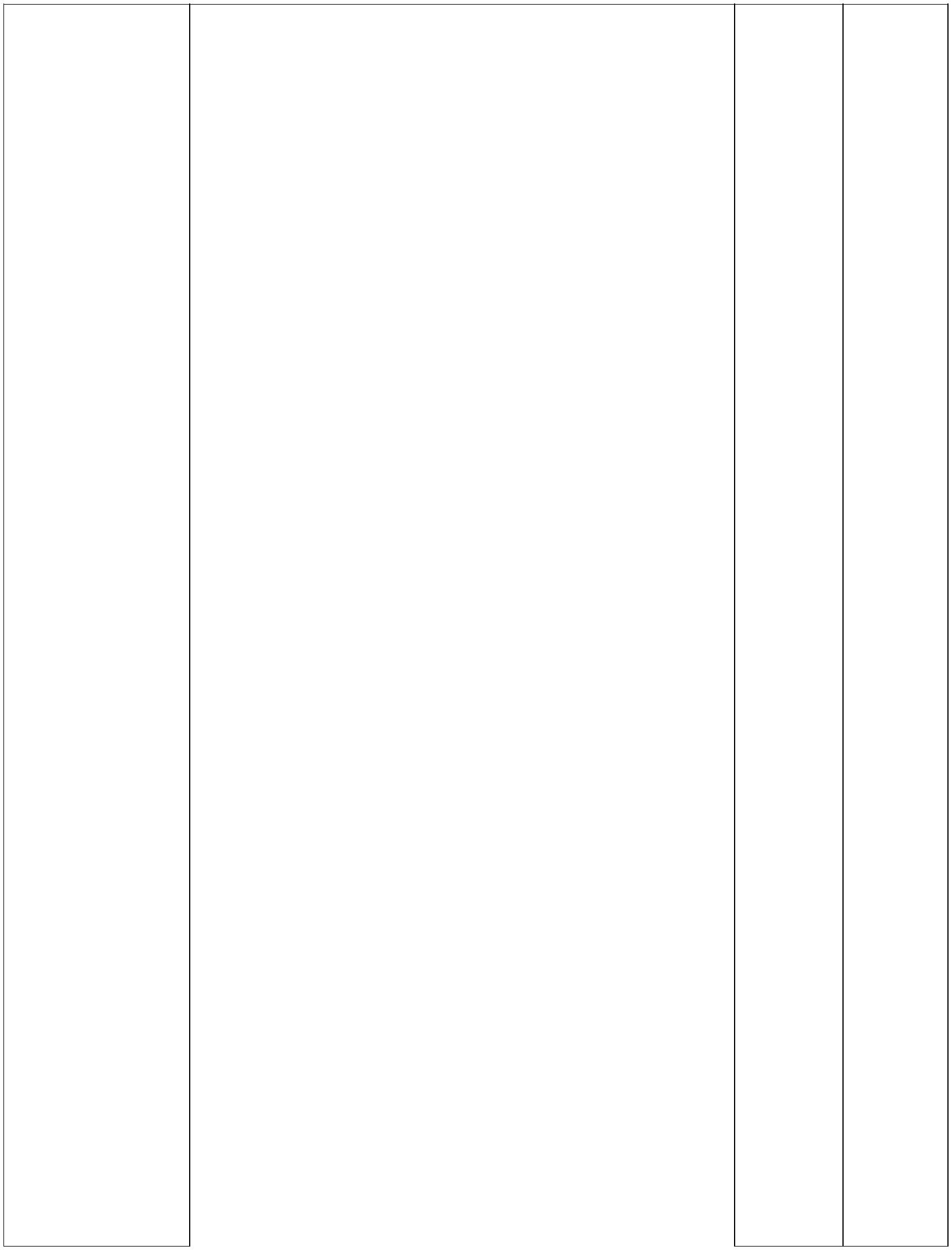 обязательногообязательногопенсионного  страхования.пенсионного  страхования.Участникиправоотношенийправоотношенийпообязательномупенсионномустрахованию,  их  права  и  обязанности.  Финансоваястрахованию,  их  права  и  обязанности.  Финансоваястрахованию,  их  права  и  обязанности.  Финансоваястрахованию,  их  права  и  обязанности.  Финансоваястрахованию,  их  права  и  обязанности.  Финансоваясистемаобязательногообязательногопенсионногострахования,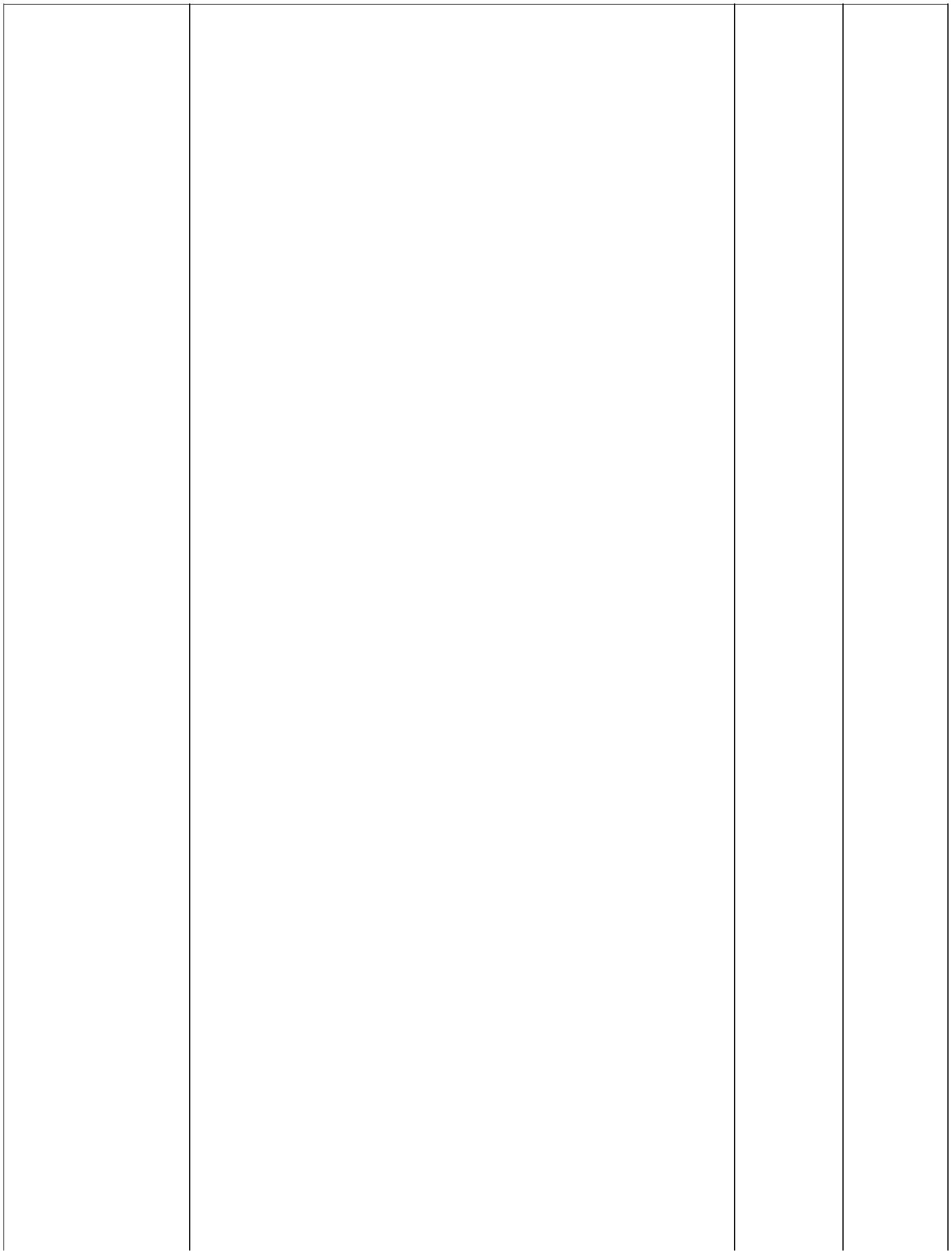 случаюпотерипотерикормильца,кормильца,основныеосновныепонятия,применяемые  при  определении  размера.  Определениеприменяемые  при  определении  размера.  Определениеприменяемые  при  определении  размера.  Определениеприменяемые  при  определении  размера.  Определениеприменяемые  при  определении  размера.  Определениеприменяемые  при  определении  размера.  Определениеприменяемые  при  определении  размера.  Определениеприменяемые  при  определении  размера.  Определениеприменяемые  при  определении  размера.  Определениерасчетного   пенсионного   капитала,   полагавшегосярасчетного   пенсионного   капитала,   полагавшегосярасчетного   пенсионного   капитала,   полагавшегосярасчетного   пенсионного   капитала,   полагавшегосярасчетного   пенсионного   капитала,   полагавшегосярасчетного   пенсионного   капитала,   полагавшегосярасчетного   пенсионного   капитала,   полагавшегосярасчетного   пенсионного   капитала,   полагавшегосярасчетного   пенсионного   капитала,   полагавшегосяумершему кормильцу. Определение размера пенсии поумершему кормильцу. Определение размера пенсии поумершему кормильцу. Определение размера пенсии поумершему кормильцу. Определение размера пенсии поумершему кормильцу. Определение размера пенсии поумершему кормильцу. Определение размера пенсии поумершему кормильцу. Определение размера пенсии поумершему кормильцу. Определение размера пенсии поумершему кормильцу. Определение размера пенсии послучаю потери кормильца. Порядок выплаты пенсионныхслучаю потери кормильца. Порядок выплаты пенсионныхслучаю потери кормильца. Порядок выплаты пенсионныхслучаю потери кормильца. Порядок выплаты пенсионныхслучаю потери кормильца. Порядок выплаты пенсионныхслучаю потери кормильца. Порядок выплаты пенсионныхслучаю потери кормильца. Порядок выплаты пенсионныхслучаю потери кормильца. Порядок выплаты пенсионныхслучаю потери кормильца. Порядок выплаты пенсионныхнакоплений,накоплений,учтенныхучтенныхвспециальнойспециальнойспециальнойчастииндивидуального лицевого счета умершего кормильца.индивидуального лицевого счета умершего кормильца.индивидуального лицевого счета умершего кормильца.индивидуального лицевого счета умершего кормильца.индивидуального лицевого счета умершего кормильца.индивидуального лицевого счета умершего кормильца.индивидуального лицевого счета умершего кормильца.индивидуального лицевого счета умершего кормильца.индивидуального лицевого счета умершего кормильца.Практические занятияПрактические занятияПрактические занятияПрактические занятия52, 32, 3Тема 9 Пенсии поСодержаниеСодержание5государственномугосударственномуПонятие,значение,значение,виды ифинансированиефинансированиефинансированиепенсий попенсий попенсионномупенсионномугосударственному  пенсионномугосударственному  пенсионномугосударственному  пенсионномугосударственному  пенсионномугосударственному  пенсионномуобеспечению.обеспечению.обеспечению.Условияобеспечениюобеспечениюназначенияназначенияпенсийпо  старостипо  старостипогосударственномугосударственномугосударственномуобеспечению  гражданам,  пострадавшим  в  результатеобеспечению  гражданам,  пострадавшим  в  результатеобеспечению  гражданам,  пострадавшим  в  результатеобеспечению  гражданам,  пострадавшим  в  результатеобеспечению  гражданам,  пострадавшим  в  результатеобеспечению  гражданам,  пострадавшим  в  результатеобеспечению  гражданам,  пострадавшим  в  результатеобеспечению  гражданам,  пострадавшим  в  результатеобеспечению  гражданам,  пострадавшим  в  результатерадиационных катастроф. Пенсии по инвалидности порадиационных катастроф. Пенсии по инвалидности порадиационных катастроф. Пенсии по инвалидности порадиационных катастроф. Пенсии по инвалидности порадиационных катастроф. Пенсии по инвалидности порадиационных катастроф. Пенсии по инвалидности порадиационных катастроф. Пенсии по инвалидности порадиационных катастроф. Пенсии по инвалидности порадиационных катастроф. Пенсии по инвалидности погосударственному  пенсионному  обеспечению  лицам,государственному  пенсионному  обеспечению  лицам,государственному  пенсионному  обеспечению  лицам,государственному  пенсионному  обеспечению  лицам,государственному  пенсионному  обеспечению  лицам,государственному  пенсионному  обеспечению  лицам,государственному  пенсионному  обеспечению  лицам,государственному  пенсионному  обеспечению  лицам,государственному  пенсионному  обеспечению  лицам,пострадавшим   в   результате   радиационных   илипострадавшим   в   результате   радиационных   илипострадавшим   в   результате   радиационных   илипострадавшим   в   результате   радиационных   илипострадавшим   в   результате   радиационных   илипострадавшим   в   результате   радиационных   илипострадавшим   в   результате   радиационных   илипострадавшим   в   результате   радиационных   илипострадавшим   в   результате   радиационных   илитехногенных  катастроф:  условия  назначения,  размерытехногенных  катастроф:  условия  назначения,  размерытехногенных  катастроф:  условия  назначения,  размерытехногенных  катастроф:  условия  назначения,  размерытехногенных  катастроф:  условия  назначения,  размерытехногенных  катастроф:  условия  назначения,  размерытехногенных  катастроф:  условия  назначения,  размерытехногенных  катастроф:  условия  назначения,  размерытехногенных  катастроф:  условия  назначения,  размерыпенсий.  Пенсии  по  случаю  потери  кормильца семьямпенсий.  Пенсии  по  случаю  потери  кормильца семьямпенсий.  Пенсии  по  случаю  потери  кормильца семьямпенсий.  Пенсии  по  случаю  потери  кормильца семьямпенсий.  Пенсии  по  случаю  потери  кормильца семьямпенсий.  Пенсии  по  случаю  потери  кормильца семьямпенсий.  Пенсии  по  случаю  потери  кормильца семьямпенсий.  Пенсии  по  случаю  потери  кормильца семьямпенсий.  Пенсии  по  случаю  потери  кормильца семьямграждан, пострадавших в результате радиационных илиграждан, пострадавших в результате радиационных илиграждан, пострадавших в результате радиационных илиграждан, пострадавших в результате радиационных илиграждан, пострадавших в результате радиационных илиграждан, пострадавших в результате радиационных илиграждан, пострадавших в результате радиационных илиграждан, пострадавших в результате радиационных илиграждан, пострадавших в результате радиационных илитехногенных катастроф. Условия назначения и размерытехногенных катастроф. Условия назначения и размерытехногенных катастроф. Условия назначения и размерытехногенных катастроф. Условия назначения и размерытехногенных катастроф. Условия назначения и размерытехногенных катастроф. Условия назначения и размерытехногенных катастроф. Условия назначения и размерытехногенных катастроф. Условия назначения и размерытехногенных катастроф. Условия назначения и размерыпенсий по государственному пенсионному обеспечениюпенсий по государственному пенсионному обеспечениюпенсий по государственному пенсионному обеспечениюпенсий по государственному пенсионному обеспечениюпенсий по государственному пенсионному обеспечениюпенсий по государственному пенсионному обеспечениюпенсий по государственному пенсионному обеспечениюпенсий по государственному пенсионному обеспечениюпенсий по государственному пенсионному обеспечениюдля   участников   ВОВ.   Пенсии   по   инвалидностидля   участников   ВОВ.   Пенсии   по   инвалидностидля   участников   ВОВ.   Пенсии   по   инвалидностидля   участников   ВОВ.   Пенсии   по   инвалидностидля   участников   ВОВ.   Пенсии   по   инвалидностидля   участников   ВОВ.   Пенсии   по   инвалидностидля   участников   ВОВ.   Пенсии   по   инвалидностидля   участников   ВОВ.   Пенсии   по   инвалидностидля   участников   ВОВ.   Пенсии   по   инвалидностивоеннослужащим,  проходившим  военную  службу  повоеннослужащим,  проходившим  военную  службу  повоеннослужащим,  проходившим  военную  службу  повоеннослужащим,  проходившим  военную  службу  повоеннослужащим,  проходившим  военную  службу  повоеннослужащим,  проходившим  военную  службу  повоеннослужащим,  проходившим  военную  службу  повоеннослужащим,  проходившим  военную  службу  повоеннослужащим,  проходившим  военную  службу  попризыву  в  качестве  солдат,  матросов,  сержантов  ипризыву  в  качестве  солдат,  матросов,  сержантов  ипризыву  в  качестве  солдат,  матросов,  сержантов  ипризыву  в  качестве  солдат,  матросов,  сержантов  ипризыву  в  качестве  солдат,  матросов,  сержантов  ипризыву  в  качестве  солдат,  матросов,  сержантов  ипризыву  в  качестве  солдат,  матросов,  сержантов  ипризыву  в  качестве  солдат,  матросов,  сержантов  ипризыву  в  качестве  солдат,  матросов,  сержантов  истаршин и пенсии по случаю потери кормильца членам ихстаршин и пенсии по случаю потери кормильца членам ихстаршин и пенсии по случаю потери кормильца членам ихстаршин и пенсии по случаю потери кормильца членам ихстаршин и пенсии по случаю потери кормильца членам ихстаршин и пенсии по случаю потери кормильца членам ихстаршин и пенсии по случаю потери кормильца членам ихстаршин и пенсии по случаю потери кормильца членам ихстаршин и пенсии по случаю потери кормильца членам ихсемей.Пенсии поПенсии поинвалидности военнослужащим (заинвалидности военнослужащим (заинвалидности военнослужащим (заинвалидности военнослужащим (заинвалидности военнослужащим (заинвалидности военнослужащим (заисключением граждан, проходивших военную службу поисключением граждан, проходивших военную службу поисключением граждан, проходивших военную службу поисключением граждан, проходивших военную службу поисключением граждан, проходивших военную службу поисключением граждан, проходивших военную службу поисключением граждан, проходивших военную службу поисключением граждан, проходивших военную службу поисключением граждан, проходивших военную службу попризыву  в  качестве  солдат,  матросов,  сержантов  ипризыву  в  качестве  солдат,  матросов,  сержантов  ипризыву  в  качестве  солдат,  матросов,  сержантов  ипризыву  в  качестве  солдат,  матросов,  сержантов  ипризыву  в  качестве  солдат,  матросов,  сержантов  ипризыву  в  качестве  солдат,  матросов,  сержантов  ипризыву  в  качестве  солдат,  матросов,  сержантов  ипризыву  в  качестве  солдат,  матросов,  сержантов  ипризыву  в  качестве  солдат,  матросов,  сержантов  истаршин) и пенсии по случаю потери кормильца членамстаршин) и пенсии по случаю потери кормильца членамстаршин) и пенсии по случаю потери кормильца членамстаршин) и пенсии по случаю потери кормильца членамстаршин) и пенсии по случаю потери кормильца членамстаршин) и пенсии по случаю потери кормильца членамстаршин) и пенсии по случаю потери кормильца членамстаршин) и пенсии по случаю потери кормильца членамстаршин) и пенсии по случаю потери кормильца членам1их  семей.  Пенсии  за  выслугуих  семей.  Пенсии  за  выслугуих  семей.  Пенсии  за  выслугуих  семей.  Пенсии  за  выслугуих  семей.  Пенсии  за  выслугулетвоеннослужащим,военнослужащим,военнослужащим,1проходившим   военную   службу   по   контракту   ипроходившим   военную   службу   по   контракту   ипроходившим   военную   службу   по   контракту   ипроходившим   военную   службу   по   контракту   ипроходившим   военную   службу   по   контракту   ипроходившим   военную   службу   по   контракту   ипроходившим   военную   службу   по   контракту   ипроходившим   военную   службу   по   контракту   ипроходившим   военную   службу   по   контракту   иприравненным  к  ним лицам:  правовое  регулирование,приравненным  к  ним лицам:  правовое  регулирование,приравненным  к  ним лицам:  правовое  регулирование,приравненным  к  ним лицам:  правовое  регулирование,приравненным  к  ним лицам:  правовое  регулирование,приравненным  к  ним лицам:  правовое  регулирование,приравненным  к  ним лицам:  правовое  регулирование,приравненным  к  ним лицам:  правовое  регулирование,приравненным  к  ним лицам:  правовое  регулирование,условия назначения, правила исчисления выслуги лет,условия назначения, правила исчисления выслуги лет,условия назначения, правила исчисления выслуги лет,условия назначения, правила исчисления выслуги лет,условия назначения, правила исчисления выслуги лет,условия назначения, правила исчисления выслуги лет,условия назначения, правила исчисления выслуги лет,условия назначения, правила исчисления выслуги лет,условия назначения, правила исчисления выслуги лет,порядок  определения  размеров  пенсии,  минимальныепорядок  определения  размеров  пенсии,  минимальныепорядок  определения  размеров  пенсии,  минимальныепорядок  определения  размеров  пенсии,  минимальныепорядок  определения  размеров  пенсии,  минимальныепорядок  определения  размеров  пенсии,  минимальныепорядок  определения  размеров  пенсии,  минимальныепорядок  определения  размеров  пенсии,  минимальныепорядок  определения  размеров  пенсии,  минимальныеразмеры, надбавки, повышения, денежное содержание, изразмеры, надбавки, повышения, денежное содержание, изразмеры, надбавки, повышения, денежное содержание, изразмеры, надбавки, повышения, денежное содержание, изразмеры, надбавки, повышения, денежное содержание, изразмеры, надбавки, повышения, денежное содержание, изразмеры, надбавки, повышения, денежное содержание, изразмеры, надбавки, повышения, денежное содержание, изразмеры, надбавки, повышения, денежное содержание, изкоторого   исчисляется   размер   пенсии.   Надбавки,которого   исчисляется   размер   пенсии.   Надбавки,которого   исчисляется   размер   пенсии.   Надбавки,которого   исчисляется   размер   пенсии.   Надбавки,которого   исчисляется   размер   пенсии.   Надбавки,которого   исчисляется   размер   пенсии.   Надбавки,которого   исчисляется   размер   пенсии.   Надбавки,которого   исчисляется   размер   пенсии.   Надбавки,которого   исчисляется   размер   пенсии.   Надбавки,повышения,повышения,увеличенияувеличениякпенсиям.пенсиям.КатегорииКатегориифедеральных государственных служащих, имеющих правофедеральных государственных служащих, имеющих правофедеральных государственных служащих, имеющих правофедеральных государственных служащих, имеющих правофедеральных государственных служащих, имеющих правофедеральных государственных служащих, имеющих правофедеральных государственных служащих, имеющих правофедеральных государственных служащих, имеющих правофедеральных государственных служащих, имеющих правона пенсию за выслугу лет. Стаж государственной службы:на пенсию за выслугу лет. Стаж государственной службы:на пенсию за выслугу лет. Стаж государственной службы:на пенсию за выслугу лет. Стаж государственной службы:на пенсию за выслугу лет. Стаж государственной службы:на пенсию за выслугу лет. Стаж государственной службы:на пенсию за выслугу лет. Стаж государственной службы:на пенсию за выслугу лет. Стаж государственной службы:на пенсию за выслугу лет. Стаж государственной службы:понятие,  периоды,  включаемые  в  стаж,  порядок  егопонятие,  периоды,  включаемые  в  стаж,  порядок  егопонятие,  периоды,  включаемые  в  стаж,  порядок  егопонятие,  периоды,  включаемые  в  стаж,  порядок  егопонятие,  периоды,  включаемые  в  стаж,  порядок  егопонятие,  периоды,  включаемые  в  стаж,  порядок  егопонятие,  периоды,  включаемые  в  стаж,  порядок  егопонятие,  периоды,  включаемые  в  стаж,  порядок  егопонятие,  периоды,  включаемые  в  стаж,  порядок  егоисчисления. Условия назначения пенсии за выслугу летисчисления. Условия назначения пенсии за выслугу летисчисления. Условия назначения пенсии за выслугу летисчисления. Условия назначения пенсии за выслугу летисчисления. Условия назначения пенсии за выслугу летисчисления. Условия назначения пенсии за выслугу летисчисления. Условия назначения пенсии за выслугу летисчисления. Условия назначения пенсии за выслугу летисчисления. Условия назначения пенсии за выслугу летфедеральнымфедеральнымфедеральнымгосударственнымгосударственнымгосударственнымслужащим.служащим.Среднемесячный  заработок,  из  которого  исчисляетсяСреднемесячный  заработок,  из  которого  исчисляетсяСреднемесячный  заработок,  из  которого  исчисляетсяСреднемесячный  заработок,  из  которого  исчисляетсяСреднемесячный  заработок,  из  которого  исчисляетсяСреднемесячный  заработок,  из  которого  исчисляетсяСреднемесячный  заработок,  из  которого  исчисляетсяСреднемесячный  заработок,  из  которого  исчисляетсяСреднемесячный  заработок,  из  которого  исчисляетсяразмер пенсии федеральных государственных служащих,размер пенсии федеральных государственных служащих,размер пенсии федеральных государственных служащих,размер пенсии федеральных государственных служащих,размер пенсии федеральных государственных служащих,размер пенсии федеральных государственных служащих,размер пенсии федеральных государственных служащих,размер пенсии федеральных государственных служащих,размер пенсии федеральных государственных служащих,правила  определения.  Порядок  назначения,  органы,правила  определения.  Порядок  назначения,  органы,правила  определения.  Порядок  назначения,  органы,правила  определения.  Порядок  назначения,  органы,правила  определения.  Порядок  назначения,  органы,правила  определения.  Порядок  назначения,  органы,правила  определения.  Порядок  назначения,  органы,правила  определения.  Порядок  назначения,  органы,правила  определения.  Порядок  назначения,  органы,назначающие пенсии за выслугу лет. Условия назначенияназначающие пенсии за выслугу лет. Условия назначенияназначающие пенсии за выслугу лет. Условия назначенияназначающие пенсии за выслугу лет. Условия назначенияназначающие пенсии за выслугу лет. Условия назначенияназначающие пенсии за выслугу лет. Условия назначенияназначающие пенсии за выслугу лет. Условия назначенияназначающие пенсии за выслугу лет. Условия назначенияназначающие пенсии за выслугу лет. Условия назначениясоциальных   пенсий   нетрудоспособным   гражданам.социальных   пенсий   нетрудоспособным   гражданам.социальных   пенсий   нетрудоспособным   гражданам.социальных   пенсий   нетрудоспособным   гражданам.социальных   пенсий   нетрудоспособным   гражданам.социальных   пенсий   нетрудоспособным   гражданам.социальных   пенсий   нетрудоспособным   гражданам.социальных   пенсий   нетрудоспособным   гражданам.социальных   пенсий   нетрудоспособным   гражданам.Зависимость условий от факта постоянного проживания вЗависимость условий от факта постоянного проживания вЗависимость условий от факта постоянного проживания вЗависимость условий от факта постоянного проживания вЗависимость условий от факта постоянного проживания вЗависимость условий от факта постоянного проживания вЗависимость условий от факта постоянного проживания вЗависимость условий от факта постоянного проживания вЗависимость условий от факта постоянного проживания вРоссийской Федерации и отсутствия права на трудовуюРоссийской Федерации и отсутствия права на трудовуюРоссийской Федерации и отсутствия права на трудовуюРоссийской Федерации и отсутствия права на трудовуюРоссийской Федерации и отсутствия права на трудовуюРоссийской Федерации и отсутствия права на трудовуюРоссийской Федерации и отсутствия права на трудовуюРоссийской Федерации и отсутствия права на трудовуюРоссийской Федерации и отсутствия права на трудовую(страховую) пенсию или пенсию по государственному(страховую) пенсию или пенсию по государственному(страховую) пенсию или пенсию по государственному(страховую) пенсию или пенсию по государственному(страховую) пенсию или пенсию по государственному(страховую) пенсию или пенсию по государственному(страховую) пенсию или пенсию по государственному(страховую) пенсию или пенсию по государственному(страховую) пенсию или пенсию по государственномупенсионному обеспечению.пенсионному обеспечению.пенсионному обеспечению.пенсионному обеспечению.Размеры социальных пенсийРазмеры социальных пенсийРазмеры социальных пенсийРазмеры социальных пенсийРазмеры социальных пенсий1212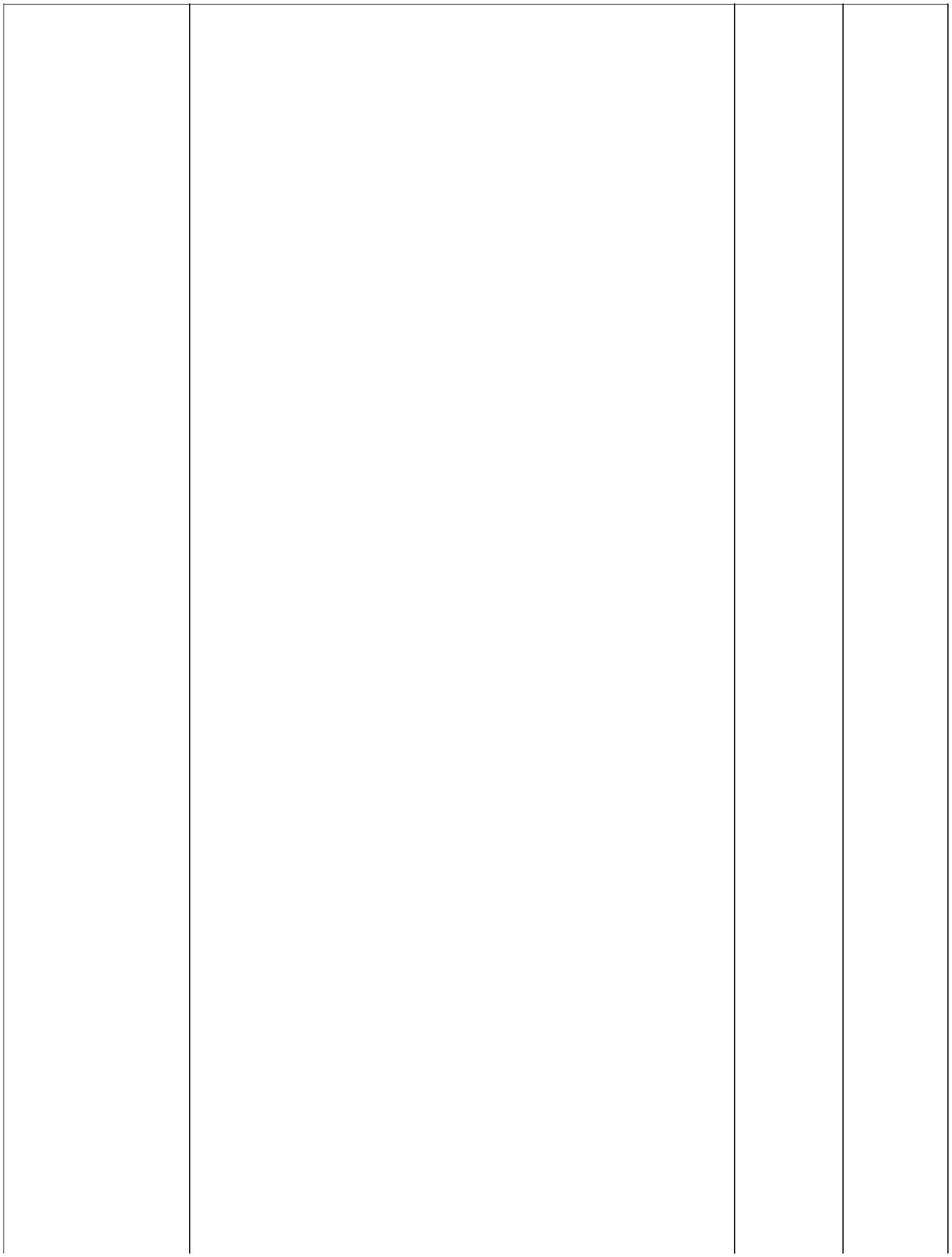 нетрудоспособным   гражданам.   Увеличение   размеранетрудоспособным   гражданам.   Увеличение   размеранетрудоспособным   гражданам.   Увеличение   размеранетрудоспособным   гражданам.   Увеличение   размеранетрудоспособным   гражданам.   Увеличение   размеранетрудоспособным   гражданам.   Увеличение   размеранетрудоспособным   гражданам.   Увеличение   размеранетрудоспособным   гражданам.   Увеличение   размеранетрудоспособным   гражданам.   Увеличение   размеранетрудоспособным   гражданам.   Увеличение   размеранетрудоспособным   гражданам.   Увеличение   размерасоциальной пенсии для граждан, проживающих в районах,социальной пенсии для граждан, проживающих в районах,социальной пенсии для граждан, проживающих в районах,социальной пенсии для граждан, проживающих в районах,социальной пенсии для граждан, проживающих в районах,социальной пенсии для граждан, проживающих в районах,социальной пенсии для граждан, проживающих в районах,социальной пенсии для граждан, проживающих в районах,социальной пенсии для граждан, проживающих в районах,социальной пенсии для граждан, проживающих в районах,социальной пенсии для граждан, проживающих в районах,где   к   заработной   плате   установлены   районныегде   к   заработной   плате   установлены   районныегде   к   заработной   плате   установлены   районныегде   к   заработной   плате   установлены   районныегде   к   заработной   плате   установлены   районныегде   к   заработной   плате   установлены   районныегде   к   заработной   плате   установлены   районныегде   к   заработной   плате   установлены   районныегде   к   заработной   плате   установлены   районныегде   к   заработной   плате   установлены   районныегде   к   заработной   плате   установлены   районныекоэффициенты.коэффициенты.Практические занятияПрактические занятияПрактические занятияПрактические занятия52, 32, 3Тема10СодержаниеСодержание5ДополнительноеДополнительноеДополнительноеДополнительноепенсионноепенсионноепенсионноеобеспечениеобеспечениеобеспечениедепутатовдепутатовматериальноеГосударственнойГосударственнойДумыДумыФедеральногоФедеральногоФедеральногоФедеральногоСобрания.Собрания.обеспечениеПожизненное содержаниеПожизненное содержаниеПожизненное содержаниеПожизненное содержаниесудей,судей,ушедшихушедшихвотставку.отставку.отдельныхДополнительноеДополнительноематериальноематериальноематериальноеобеспечениеобеспечениеобеспечениеграждангражданзакатегорийособыедостижениядостиженияизаслугизаслугипередпередРоссийскойРоссийскойРоссийскойгражданФедерацией. Дополнительное ежемесячное пожизненноеФедерацией. Дополнительное ежемесячное пожизненноеФедерацией. Дополнительное ежемесячное пожизненноеФедерацией. Дополнительное ежемесячное пожизненноеФедерацией. Дополнительное ежемесячное пожизненноеФедерацией. Дополнительное ежемесячное пожизненноеФедерацией. Дополнительное ежемесячное пожизненноеФедерацией. Дополнительное ежемесячное пожизненноеФедерацией. Дополнительное ежемесячное пожизненноеФедерацией. Дополнительное ежемесячное пожизненноеФедерацией. Дополнительное ежемесячное пожизненное1материальноематериальноеобеспечениеобеспечениеобеспечениеприпривыходевыходевыходенагосударственнуюгосударственнуюпенсиюпенсиюпенсиюспециалистовспециалистовспециалистовядерногоядерногооружейного комплекса РФ. Круг лиц, обеспечиваемыхоружейного комплекса РФ. Круг лиц, обеспечиваемыхоружейного комплекса РФ. Круг лиц, обеспечиваемыхоружейного комплекса РФ. Круг лиц, обеспечиваемыхоружейного комплекса РФ. Круг лиц, обеспечиваемыхоружейного комплекса РФ. Круг лиц, обеспечиваемыхоружейного комплекса РФ. Круг лиц, обеспечиваемыхоружейного комплекса РФ. Круг лиц, обеспечиваемыхоружейного комплекса РФ. Круг лиц, обеспечиваемыхоружейного комплекса РФ. Круг лиц, обеспечиваемыхоружейного комплекса РФ. Круг лиц, обеспечиваемыхсоциальной  пенсией.  Условия  назначения  социальнойсоциальной  пенсией.  Условия  назначения  социальнойсоциальной  пенсией.  Условия  назначения  социальнойсоциальной  пенсией.  Условия  назначения  социальнойсоциальной  пенсией.  Условия  назначения  социальнойсоциальной  пенсией.  Условия  назначения  социальнойсоциальной  пенсией.  Условия  назначения  социальнойсоциальной  пенсией.  Условия  назначения  социальнойсоциальной  пенсией.  Условия  назначения  социальнойсоциальной  пенсией.  Условия  назначения  социальнойсоциальной  пенсией.  Условия  назначения  социальнойпенсии  и  ее  размеры.  Выплата  социальной  пенсии  впенсии  и  ее  размеры.  Выплата  социальной  пенсии  впенсии  и  ее  размеры.  Выплата  социальной  пенсии  впенсии  и  ее  размеры.  Выплата  социальной  пенсии  впенсии  и  ее  размеры.  Выплата  социальной  пенсии  впенсии  и  ее  размеры.  Выплата  социальной  пенсии  впенсии  и  ее  размеры.  Выплата  социальной  пенсии  впенсии  и  ее  размеры.  Выплата  социальной  пенсии  впенсии  и  ее  размеры.  Выплата  социальной  пенсии  впенсии  и  ее  размеры.  Выплата  социальной  пенсии  впенсии  и  ее  размеры.  Выплата  социальной  пенсии  впериод работы.период работы.Практические занятияПрактические занятияПрактические занятияПрактические занятия52, 32, 3Тема11СодержаниеСодержание5ГосударственныеГосударственныеПонятие, виды и общая характеристика государственныхПонятие, виды и общая характеристика государственныхПонятие, виды и общая характеристика государственныхПонятие, виды и общая характеристика государственныхПонятие, виды и общая характеристика государственныхПонятие, виды и общая характеристика государственныхПонятие, виды и общая характеристика государственныхПонятие, виды и общая характеристика государственныхПонятие, виды и общая характеристика государственныхПонятие, виды и общая характеристика государственныхПонятие, виды и общая характеристика государственныхпособияпособий,  их  классификация.пособий,  их  классификация.пособий,  их  классификация.пособий,  их  классификация.пособий,  их  классификация.ПравовоеПравовоерегулированиерегулированиерегулированиерегулированиеназначения и выплаты пособий в системе социальногоназначения и выплаты пособий в системе социальногоназначения и выплаты пособий в системе социальногоназначения и выплаты пособий в системе социальногоназначения и выплаты пособий в системе социальногоназначения и выплаты пособий в системе социальногоназначения и выплаты пособий в системе социальногоназначения и выплаты пособий в системе социальногоназначения и выплаты пособий в системе социальногоназначения и выплаты пособий в системе социальногоназначения и выплаты пособий в системе социальногообеспечения. Пособия по временной нетрудоспособности:обеспечения. Пособия по временной нетрудоспособности:обеспечения. Пособия по временной нетрудоспособности:обеспечения. Пособия по временной нетрудоспособности:обеспечения. Пособия по временной нетрудоспособности:обеспечения. Пособия по временной нетрудоспособности:обеспечения. Пособия по временной нетрудоспособности:обеспечения. Пособия по временной нетрудоспособности:обеспечения. Пособия по временной нетрудоспособности:обеспечения. Пособия по временной нетрудоспособности:обеспечения. Пособия по временной нетрудоспособности:случаи  временной  нетрудоспособности,  круг  граждан,случаи  временной  нетрудоспособности,  круг  граждан,случаи  временной  нетрудоспособности,  круг  граждан,случаи  временной  нетрудоспособности,  круг  граждан,случаи  временной  нетрудоспособности,  круг  граждан,случаи  временной  нетрудоспособности,  круг  граждан,случаи  временной  нетрудоспособности,  круг  граждан,случаи  временной  нетрудоспособности,  круг  граждан,случаи  временной  нетрудоспособности,  круг  граждан,случаи  временной  нетрудоспособности,  круг  граждан,случаи  временной  нетрудоспособности,  круг  граждан,имеющих  право  на  пособие,  условия  назначения  иимеющих  право  на  пособие,  условия  назначения  иимеющих  право  на  пособие,  условия  назначения  иимеющих  право  на  пособие,  условия  назначения  иимеющих  право  на  пособие,  условия  назначения  иимеющих  право  на  пособие,  условия  назначения  иимеющих  право  на  пособие,  условия  назначения  иимеющих  право  на  пособие,  условия  назначения  иимеющих  право  на  пособие,  условия  назначения  иимеющих  право  на  пособие,  условия  назначения  иимеющих  право  на  пособие,  условия  назначения  иоснования   для   выплаты   пособия,   удостоверениеоснования   для   выплаты   пособия,   удостоверениеоснования   для   выплаты   пособия,   удостоверениеоснования   для   выплаты   пособия,   удостоверениеоснования   для   выплаты   пособия,   удостоверениеоснования   для   выплаты   пособия,   удостоверениеоснования   для   выплаты   пособия,   удостоверениеоснования   для   выплаты   пособия,   удостоверениеоснования   для   выплаты   пособия,   удостоверениеоснования   для   выплаты   пособия,   удостоверениеоснования   для   выплаты   пособия,   удостоверениевременной   нетрудоспособности;   размеры   пособий,временной   нетрудоспособности;   размеры   пособий,временной   нетрудоспособности;   размеры   пособий,временной   нетрудоспособности;   размеры   пособий,временной   нетрудоспособности;   размеры   пособий,временной   нетрудоспособности;   размеры   пособий,временной   нетрудоспособности;   размеры   пособий,временной   нетрудоспособности;   размеры   пособий,временной   нетрудоспособности;   размеры   пособий,временной   нетрудоспособности;   размеры   пособий,временной   нетрудоспособности;   размеры   пособий,исчисление  страхового  стажа.  Назначение  и  выплатаисчисление  страхового  стажа.  Назначение  и  выплатаисчисление  страхового  стажа.  Назначение  и  выплатаисчисление  страхового  стажа.  Назначение  и  выплатаисчисление  страхового  стажа.  Назначение  и  выплатаисчисление  страхового  стажа.  Назначение  и  выплатаисчисление  страхового  стажа.  Назначение  и  выплатаисчисление  страхового  стажа.  Назначение  и  выплатаисчисление  страхового  стажа.  Назначение  и  выплатаисчисление  страхового  стажа.  Назначение  и  выплатаисчисление  страхового  стажа.  Назначение  и  выплатапособий по временной нетрудоспособности.пособий по временной нетрудоспособности.пособий по временной нетрудоспособности.пособий по временной нетрудоспособности.пособий по временной нетрудоспособности.пособий по временной нетрудоспособности.пособий по временной нетрудоспособности.пособий по временной нетрудоспособности.Пособия поПособия поПособия побезработице: круг граждан, имеющих право на пособие,безработице: круг граждан, имеющих право на пособие,безработице: круг граждан, имеющих право на пособие,безработице: круг граждан, имеющих право на пособие,безработице: круг граждан, имеющих право на пособие,безработице: круг граждан, имеющих право на пособие,безработице: круг граждан, имеющих право на пособие,безработице: круг граждан, имеющих право на пособие,безработице: круг граждан, имеющих право на пособие,безработице: круг граждан, имеющих право на пособие,безработице: круг граждан, имеющих право на пособие,сроки выплаты пособия по безработице, его размеры исроки выплаты пособия по безработице, его размеры исроки выплаты пособия по безработице, его размеры исроки выплаты пособия по безработице, его размеры исроки выплаты пособия по безработице, его размеры исроки выплаты пособия по безработице, его размеры исроки выплаты пособия по безработице, его размеры исроки выплаты пособия по безработице, его размеры исроки выплаты пособия по безработице, его размеры исроки выплаты пособия по безработице, его размеры исроки выплаты пособия по безработице, его размеры ипорядокисчисления,исчисления,исчисления,основанияоснованияоснованияпрекращения,прекращения,прекращения,прекращения,приостановления  выплаты  пособия,  сокращения  егоприостановления  выплаты  пособия,  сокращения  егоприостановления  выплаты  пособия,  сокращения  егоприостановления  выплаты  пособия,  сокращения  егоприостановления  выплаты  пособия,  сокращения  егоприостановления  выплаты  пособия,  сокращения  егоприостановления  выплаты  пособия,  сокращения  егоприостановления  выплаты  пособия,  сокращения  егоприостановления  выплаты  пособия,  сокращения  егоприостановления  выплаты  пособия,  сокращения  егоприостановления  выплаты  пособия,  сокращения  его1размера.  Пособия  гражданам,размера.  Пособия  гражданам,размера.  Пособия  гражданам,размера.  Пособия  гражданам,размера.  Пособия  гражданам,имеющим  детей:  общаяимеющим  детей:  общаяимеющим  детей:  общаяимеющим  детей:  общаяимеющим  детей:  общаяимеющим  детей:  общая1характеристика;  пособие  по  беременности  и  родам,характеристика;  пособие  по  беременности  и  родам,характеристика;  пособие  по  беременности  и  родам,характеристика;  пособие  по  беременности  и  родам,характеристика;  пособие  по  беременности  и  родам,характеристика;  пособие  по  беременности  и  родам,характеристика;  пособие  по  беременности  и  родам,характеристика;  пособие  по  беременности  и  родам,характеристика;  пособие  по  беременности  и  родам,характеристика;  пособие  по  беременности  и  родам,характеристика;  пособие  по  беременности  и  родам,единовременное пособие женщинам, вставшим на учет вединовременное пособие женщинам, вставшим на учет вединовременное пособие женщинам, вставшим на учет вединовременное пособие женщинам, вставшим на учет вединовременное пособие женщинам, вставшим на учет вединовременное пособие женщинам, вставшим на учет вединовременное пособие женщинам, вставшим на учет вединовременное пособие женщинам, вставшим на учет вединовременное пособие женщинам, вставшим на учет вединовременное пособие женщинам, вставшим на учет вединовременное пособие женщинам, вставшим на учет вмедицинских учреждениях в ранние сроки беременности;медицинских учреждениях в ранние сроки беременности;медицинских учреждениях в ранние сроки беременности;медицинских учреждениях в ранние сроки беременности;медицинских учреждениях в ранние сроки беременности;медицинских учреждениях в ранние сроки беременности;медицинских учреждениях в ранние сроки беременности;медицинских учреждениях в ранние сроки беременности;медицинских учреждениях в ранние сроки беременности;медицинских учреждениях в ранние сроки беременности;медицинских учреждениях в ранние сроки беременности;единовременное пособие при рождении (усыновлении)единовременное пособие при рождении (усыновлении)единовременное пособие при рождении (усыновлении)единовременное пособие при рождении (усыновлении)единовременное пособие при рождении (усыновлении)единовременное пособие при рождении (усыновлении)единовременное пособие при рождении (усыновлении)единовременное пособие при рождении (усыновлении)единовременное пособие при рождении (усыновлении)единовременное пособие при рождении (усыновлении)единовременное пособие при рождении (усыновлении)ребенка; единовременное пособие при передаче ребенкаребенка; единовременное пособие при передаче ребенкаребенка; единовременное пособие при передаче ребенкаребенка; единовременное пособие при передаче ребенкаребенка; единовременное пособие при передаче ребенкаребенка; единовременное пособие при передаче ребенкаребенка; единовременное пособие при передаче ребенкаребенка; единовременное пособие при передаче ребенкаребенка; единовременное пособие при передаче ребенкаребенка; единовременное пособие при передаче ребенкаребенка; единовременное пособие при передаче ребенкана воспитание в семью; пособие по уходу за ребенком;на воспитание в семью; пособие по уходу за ребенком;на воспитание в семью; пособие по уходу за ребенком;на воспитание в семью; пособие по уходу за ребенком;на воспитание в семью; пособие по уходу за ребенком;на воспитание в семью; пособие по уходу за ребенком;на воспитание в семью; пособие по уходу за ребенком;на воспитание в семью; пособие по уходу за ребенком;на воспитание в семью; пособие по уходу за ребенком;на воспитание в семью; пособие по уходу за ребенком;на воспитание в семью; пособие по уходу за ребенком;единовременноеединовременноепособиепособиебеременнойбеременнойбеременнойженеженевоеннослужащего,  проходящего  военную  службу  повоеннослужащего,  проходящего  военную  службу  повоеннослужащего,  проходящего  военную  службу  повоеннослужащего,  проходящего  военную  службу  повоеннослужащего,  проходящего  военную  службу  повоеннослужащего,  проходящего  военную  службу  повоеннослужащего,  проходящего  военную  службу  повоеннослужащего,  проходящего  военную  службу  повоеннослужащего,  проходящего  военную  службу  повоеннослужащего,  проходящего  военную  службу  повоеннослужащего,  проходящего  военную  службу  попризыву;ежемесячноеежемесячноеежемесячноепособиепособиепособиенаребенкаребенкавоеннослужащего,  проходящего  военную  службу  повоеннослужащего,  проходящего  военную  службу  повоеннослужащего,  проходящего  военную  службу  повоеннослужащего,  проходящего  военную  службу  повоеннослужащего,  проходящего  военную  службу  повоеннослужащего,  проходящего  военную  службу  повоеннослужащего,  проходящего  военную  службу  повоеннослужащего,  проходящего  военную  службу  повоеннослужащего,  проходящего  военную  службу  повоеннослужащего,  проходящего  военную  службу  повоеннослужащего,  проходящего  военную  службу  попризыву. Круг лиц, имеющих право на данные пособия,призыву. Круг лиц, имеющих право на данные пособия,призыву. Круг лиц, имеющих право на данные пособия,призыву. Круг лиц, имеющих право на данные пособия,призыву. Круг лиц, имеющих право на данные пособия,призыву. Круг лиц, имеющих право на данные пособия,призыву. Круг лиц, имеющих право на данные пособия,призыву. Круг лиц, имеющих право на данные пособия,призыву. Круг лиц, имеющих право на данные пособия,призыву. Круг лиц, имеющих право на данные пособия,призыву. Круг лиц, имеющих право на данные пособия,размер,  сроки  назначения.размер,  сроки  назначения.размер,  сроки  назначения.размер,  сроки  назначения.ЕжемесячноеЕжемесячноеЕжемесячноепособиепособиенаребенка: финансирование; порядок определения права наребенка: финансирование; порядок определения права наребенка: финансирование; порядок определения права наребенка: финансирование; порядок определения права наребенка: финансирование; порядок определения права наребенка: финансирование; порядок определения права наребенка: финансирование; порядок определения права наребенка: финансирование; порядок определения права наребенка: финансирование; порядок определения права наребенка: финансирование; порядок определения права наребенка: финансирование; порядок определения права напособие;  расчет  совокупного  среднедушевого  доходапособие;  расчет  совокупного  среднедушевого  доходапособие;  расчет  совокупного  среднедушевого  доходапособие;  расчет  совокупного  среднедушевого  доходапособие;  расчет  совокупного  среднедушевого  доходапособие;  расчет  совокупного  среднедушевого  доходапособие;  расчет  совокупного  среднедушевого  доходапособие;  расчет  совокупного  среднедушевого  доходапособие;  расчет  совокупного  среднедушевого  доходапособие;  расчет  совокупного  среднедушевого  доходапособие;  расчет  совокупного  среднедушевого  доходасемьи;размерыразмерыпособий;пособий;сроксрокназначенияназначенияназначенияи1313продолжительность выплаты. Документы, необходимыепродолжительность выплаты. Документы, необходимыепродолжительность выплаты. Документы, необходимыепродолжительность выплаты. Документы, необходимыепродолжительность выплаты. Документы, необходимыедля принятия решений о назначении пособий гражданам,для принятия решений о назначении пособий гражданам,для принятия решений о назначении пособий гражданам,для принятия решений о назначении пособий гражданам,для принятия решений о назначении пособий гражданам,имеющим   детей,   органы,   назначающие   пособия,имеющим   детей,   органы,   назначающие   пособия,имеющим   детей,   органы,   назначающие   пособия,имеющим   детей,   органы,   назначающие   пособия,имеющим   детей,   органы,   назначающие   пособия,процедура и сроки обращения за назначением пособий.процедура и сроки обращения за назначением пособий.процедура и сроки обращения за назначением пособий.процедура и сроки обращения за назначением пособий.процедура и сроки обращения за назначением пособий.Социальное пособие на погребение: порядок обращения,Социальное пособие на погребение: порядок обращения,Социальное пособие на погребение: порядок обращения,Социальное пособие на погребение: порядок обращения,Социальное пособие на погребение: порядок обращения,размер,   правила   назначения   и   выплаты.   Иныеразмер,   правила   назначения   и   выплаты.   Иныеразмер,   правила   назначения   и   выплаты.   Иныеразмер,   правила   назначения   и   выплаты.   Иныеразмер,   правила   назначения   и   выплаты.   Иныегосударственные  пособия:  единовременные  пособиягосударственные  пособия:  единовременные  пособиягосударственные  пособия:  единовременные  пособиягосударственные  пособия:  единовременные  пособиягосударственные  пособия:  единовременные  пособиялицам,  привлекаемым  для  борьбы  с  терроризмом;лицам,  привлекаемым  для  борьбы  с  терроризмом;лицам,  привлекаемым  для  борьбы  с  терроризмом;лицам,  привлекаемым  для  борьбы  с  терроризмом;лицам,  привлекаемым  для  борьбы  с  терроризмом;единовременные пособия гражданам, пострадавшим отединовременные пособия гражданам, пострадавшим отединовременные пособия гражданам, пострадавшим отединовременные пособия гражданам, пострадавшим отединовременные пособия гражданам, пострадавшим отпоствакцинальных осложнений; единовременные пособияпоствакцинальных осложнений; единовременные пособияпоствакцинальных осложнений; единовременные пособияпоствакцинальных осложнений; единовременные пособияпоствакцинальных осложнений; единовременные пособиябеженцам  и  вынужденным  переселенцам:  условиябеженцам  и  вынужденным  переселенцам:  условиябеженцам  и  вынужденным  переселенцам:  условиябеженцам  и  вынужденным  переселенцам:  условиябеженцам  и  вынужденным  переселенцам:  условияназначения  и  размеры  пособий,  категории  гражданназначения  и  размеры  пособий,  категории  гражданназначения  и  размеры  пособий,  категории  гражданназначения  и  размеры  пособий,  категории  гражданназначения  и  размеры  пособий,  категории  гражданимеющих  право  на  пособия,  порядок  обращения  иимеющих  право  на  пособия,  порядок  обращения  иимеющих  право  на  пособия,  порядок  обращения  иимеющих  право  на  пособия,  порядок  обращения  иимеющих  право  на  пособия,  порядок  обращения  ивыплата.Практические занятияПрактические занятия52, 32, 3Тема12Содержание5КомпенсациииПонятие и виды компенсационных выплат, их отличие отПонятие и виды компенсационных выплат, их отличие отПонятие и виды компенсационных выплат, их отличие отПонятие и виды компенсационных выплат, их отличие отПонятие и виды компенсационных выплат, их отличие отиные выплаты поиные выплаты подругих  видов  материального  обеспечения,  правовоедругих  видов  материального  обеспечения,  правовоедругих  видов  материального  обеспечения,  правовоедругих  видов  материального  обеспечения,  правовоедругих  видов  материального  обеспечения,  правовоесоциальномурегулирование  предоставления  компенсаций.  Условиярегулирование  предоставления  компенсаций.  Условиярегулирование  предоставления  компенсаций.  Условиярегулирование  предоставления  компенсаций.  Условиярегулирование  предоставления  компенсаций.  Условияобеспечениюназначения, порядок выплаты и размеры компенсаций:назначения, порядок выплаты и размеры компенсаций:назначения, порядок выплаты и размеры компенсаций:назначения, порядок выплаты и размеры компенсаций:назначения, порядок выплаты и размеры компенсаций:лицам, осуществляющим уход за ребенком до достижениялицам, осуществляющим уход за ребенком до достижениялицам, осуществляющим уход за ребенком до достижениялицам, осуществляющим уход за ребенком до достижениялицам, осуществляющим уход за ребенком до достиженияим возраста 3 лет; студентам образовательных учрежденийим возраста 3 лет; студентам образовательных учрежденийим возраста 3 лет; студентам образовательных учрежденийим возраста 3 лет; студентам образовательных учрежденийим возраста 3 лет; студентам образовательных учрежденийвысшего  и  среднего  профессионального  образования;высшего  и  среднего  профессионального  образования;высшего  и  среднего  профессионального  образования;высшего  и  среднего  профессионального  образования;высшего  и  среднего  профессионального  образования;неработающим  женам  военнослужащих;  гражданам,неработающим  женам  военнослужащих;  гражданам,неработающим  женам  военнослужащих;  гражданам,неработающим  женам  военнослужащих;  гражданам,неработающим  женам  военнослужащих;  гражданам,осуществляющим уход за нетрудоспособными членамиосуществляющим уход за нетрудоспособными членамиосуществляющим уход за нетрудоспособными членамиосуществляющим уход за нетрудоспособными членамиосуществляющим уход за нетрудоспособными членамисемьи;   на   детей,   находящихся   под   опекой   исемьи;   на   детей,   находящихся   под   опекой   исемьи;   на   детей,   находящихся   под   опекой   исемьи;   на   детей,   находящихся   под   опекой   исемьи;   на   детей,   находящихся   под   опекой   ипопечительством  (в  приемной  семье);  на  питаниепопечительством  (в  приемной  семье);  на  питаниепопечительством  (в  приемной  семье);  на  питаниепопечительством  (в  приемной  семье);  на  питаниепопечительством  (в  приемной  семье);  на  питаниеобучающихся  в  общеобразовательных  учреждениях;обучающихся  в  общеобразовательных  учреждениях;обучающихся  в  общеобразовательных  учреждениях;обучающихся  в  общеобразовательных  учреждениях;обучающихся  в  общеобразовательных  учреждениях;беженцам   и   вынужденным   переселенцам   и   др.беженцам   и   вынужденным   переселенцам   и   др.беженцам   и   вынужденным   переселенцам   и   др.беженцам   и   вынужденным   переселенцам   и   др.беженцам   и   вынужденным   переселенцам   и   др.Ежемесячные  денежные  выплатыЕжемесячные  денежные  выплатыЕжемесячные  денежные  выплаты(ЕДВ):понятие,1значение,  виды.  «Монетизация  льгот»  в  Российскойзначение,  виды.  «Монетизация  льгот»  в  Российскойзначение,  виды.  «Монетизация  льгот»  в  Российскойзначение,  виды.  «Монетизация  льгот»  в  Российскойзначение,  виды.  «Монетизация  льгот»  в  Российской1значение,  виды.  «Монетизация  льгот»  в  Российскойзначение,  виды.  «Монетизация  льгот»  в  Российскойзначение,  виды.  «Монетизация  льгот»  в  Российскойзначение,  виды.  «Монетизация  льгот»  в  Российскойзначение,  виды.  «Монетизация  льгот»  в  РоссийскойФедерации.Категории граждан-получателей и основныеКатегории граждан-получателей и основныеКатегории граждан-получателей и основныеКатегории граждан-получателей и основныевиды   ежемесячных   денежных   выплат.   Денежныевиды   ежемесячных   денежных   выплат.   Денежныевиды   ежемесячных   денежных   выплат.   Денежныевиды   ежемесячных   денежных   выплат.   Денежныевиды   ежемесячных   денежных   выплат.   Денежныекомпенсации гражданам, пострадавшим от радиационныхкомпенсации гражданам, пострадавшим от радиационныхкомпенсации гражданам, пострадавшим от радиационныхкомпенсации гражданам, пострадавшим от радиационныхкомпенсации гражданам, пострадавшим от радиационныхвоздействий:  виды  компенсаций,  размеры,  порядоквоздействий:  виды  компенсаций,  размеры,  порядоквоздействий:  виды  компенсаций,  размеры,  порядоквоздействий:  виды  компенсаций,  размеры,  порядоквоздействий:  виды  компенсаций,  размеры,  порядокназначения  и  выплаты.  Субсидии  на  оплату  жилогоназначения  и  выплаты.  Субсидии  на  оплату  жилогоназначения  и  выплаты.  Субсидии  на  оплату  жилогоназначения  и  выплаты.  Субсидии  на  оплату  жилогоназначения  и  выплаты.  Субсидии  на  оплату  жилогопомещения и коммунальных услуг: понятие, значение,помещения и коммунальных услуг: понятие, значение,помещения и коммунальных услуг: понятие, значение,помещения и коммунальных услуг: понятие, значение,помещения и коммунальных услуг: понятие, значение,условия  и  порядок  назначения,  порядок  выплаты,условия  и  порядок  назначения,  порядок  выплаты,условия  и  порядок  назначения,  порядок  выплаты,условия  и  порядок  назначения,  порядок  выплаты,условия  и  порядок  назначения,  порядок  выплаты,методика исчисления. Страховое возмещение гражданам вметодика исчисления. Страховое возмещение гражданам вметодика исчисления. Страховое возмещение гражданам вметодика исчисления. Страховое возмещение гражданам вметодика исчисления. Страховое возмещение гражданам всвязи с несчастными случаями на производстве: понятие,связи с несчастными случаями на производстве: понятие,связи с несчастными случаями на производстве: понятие,связи с несчастными случаями на производстве: понятие,связи с несчастными случаями на производстве: понятие,виды, условия и порядок назначения, порядок выплаты,виды, условия и порядок назначения, порядок выплаты,виды, условия и порядок назначения, порядок выплаты,виды, условия и порядок назначения, порядок выплаты,виды, условия и порядок назначения, порядок выплаты,размеры.   Критерии   определения   степени   утратыразмеры.   Критерии   определения   степени   утратыразмеры.   Критерии   определения   степени   утратыразмеры.   Критерии   определения   степени   утратыразмеры.   Критерии   определения   степени   утратыпрофессиональной   трудоспособностипрофессиональной   трудоспособностипрофессиональной   трудоспособностиврезультатенесчастных случаев на производстве и профессиональныхнесчастных случаев на производстве и профессиональныхнесчастных случаев на производстве и профессиональныхнесчастных случаев на производстве и профессиональныхнесчастных случаев на производстве и профессиональныхзаболеваний.Практические занятияПрактические занятия52, 32, 3Тема13Содержание5ГосударственнаяГосударственнаяПонятиегосударственнойсоциальнойсоциальнойпомощи.1социальнаяПолномочия  РФ  и  субъектов  РФ  в  области  оказанияПолномочия  РФ  и  субъектов  РФ  в  области  оказанияПолномочия  РФ  и  субъектов  РФ  в  области  оказанияПолномочия  РФ  и  субъектов  РФ  в  области  оказанияПолномочия  РФ  и  субъектов  РФ  в  области  оказания1социальнаяПолномочия  РФ  и  субъектов  РФ  в  области  оказанияПолномочия  РФ  и  субъектов  РФ  в  области  оказанияПолномочия  РФ  и  субъектов  РФ  в  области  оказанияПолномочия  РФ  и  субъектов  РФ  в  области  оказанияПолномочия  РФ  и  субъектов  РФ  в  области  оказанияпомощьгосударственной социальной помощи. Условия оказаниягосударственной социальной помощи. Условия оказаниягосударственной социальной помощи. Условия оказаниягосударственной социальной помощи. Условия оказаниягосударственной социальной помощи. Условия оказания14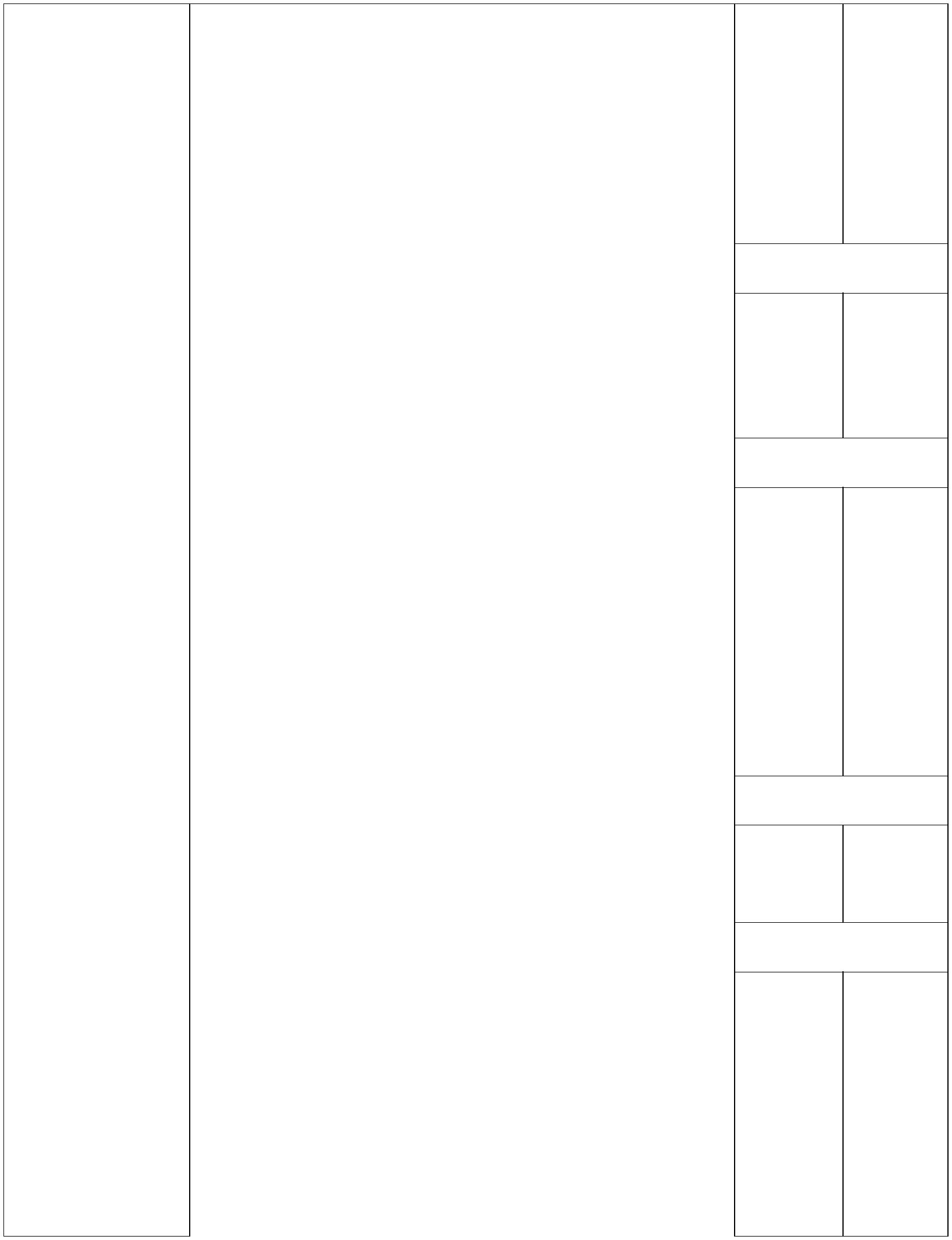 государственной   социальной   помощи.   Определениегосударственной   социальной   помощи.   Определениегосударственной   социальной   помощи.   Определениегосударственной   социальной   помощи.   Определениегосударственной   социальной   помощи.   Определениегосударственной   социальной   помощи.   Определениегосударственной   социальной   помощи.   Определениегосударственной   социальной   помощи.   Определениегосударственной   социальной   помощи.   Определениесреднедушевого дохода семьи (одиноко проживающегосреднедушевого дохода семьи (одиноко проживающегосреднедушевого дохода семьи (одиноко проживающегосреднедушевого дохода семьи (одиноко проживающегосреднедушевого дохода семьи (одиноко проживающегосреднедушевого дохода семьи (одиноко проживающегосреднедушевого дохода семьи (одиноко проживающегосреднедушевого дохода семьи (одиноко проживающегосреднедушевого дохода семьи (одиноко проживающегогражданина) для признания ее малоимущей. Понятие игражданина) для признания ее малоимущей. Понятие игражданина) для признания ее малоимущей. Понятие игражданина) для признания ее малоимущей. Понятие игражданина) для признания ее малоимущей. Понятие игражданина) для признания ее малоимущей. Понятие игражданина) для признания ее малоимущей. Понятие игражданина) для признания ее малоимущей. Понятие игражданина) для признания ее малоимущей. Понятие исостав потребительской корзины для основных социально-состав потребительской корзины для основных социально-состав потребительской корзины для основных социально-состав потребительской корзины для основных социально-состав потребительской корзины для основных социально-состав потребительской корзины для основных социально-состав потребительской корзины для основных социально-состав потребительской корзины для основных социально-состав потребительской корзины для основных социально-демографическихдемографическихдемографическихгруппнаселение.население.ПонятиеПонятиеПонятиепрожиточного   минимума.   Величина   прожиточногопрожиточного   минимума.   Величина   прожиточногопрожиточного   минимума.   Величина   прожиточногопрожиточного   минимума.   Величина   прожиточногопрожиточного   минимума.   Величина   прожиточногопрожиточного   минимума.   Величина   прожиточногопрожиточного   минимума.   Величина   прожиточногопрожиточного   минимума.   Величина   прожиточногопрожиточного   минимума.   Величина   прожиточногоминимума, периодичность и порядок ее установления.минимума, периодичность и порядок ее установления.минимума, периодичность и порядок ее установления.минимума, периодичность и порядок ее установления.минимума, периодичность и порядок ее установления.минимума, периодичность и порядок ее установления.минимума, периодичность и порядок ее установления.минимума, периодичность и порядок ее установления.минимума, периодичность и порядок ее установления.Процедура  обращения  за  государственной  социальнойПроцедура  обращения  за  государственной  социальнойПроцедура  обращения  за  государственной  социальнойПроцедура  обращения  за  государственной  социальнойПроцедура  обращения  за  государственной  социальнойПроцедура  обращения  за  государственной  социальнойПроцедура  обращения  за  государственной  социальнойПроцедура  обращения  за  государственной  социальнойПроцедура  обращения  за  государственной  социальнойпомощью.  Основания  отказа  в  оказании  социальнойпомощью.  Основания  отказа  в  оказании  социальнойпомощью.  Основания  отказа  в  оказании  социальнойпомощью.  Основания  отказа  в  оказании  социальнойпомощью.  Основания  отказа  в  оказании  социальнойпомощью.  Основания  отказа  в  оказании  социальнойпомощью.  Основания  отказа  в  оказании  социальнойпомощью.  Основания  отказа  в  оказании  социальнойпомощью.  Основания  отказа  в  оказании  социальнойпомощи. Прекращение оказания социальной помощи.помощи. Прекращение оказания социальной помощи.помощи. Прекращение оказания социальной помощи.помощи. Прекращение оказания социальной помощи.помощи. Прекращение оказания социальной помощи.помощи. Прекращение оказания социальной помощи.помощи. Прекращение оказания социальной помощи.5Практические занятияПрактические занятияПрактические занятияПрактические занятия55Тема14СодержаниеСодержание5ОбеспечениеОбеспечениеОбеспечениеВведение   в   Российской   Федерации   обязательногоВведение   в   Российской   Федерации   обязательногоВведение   в   Российской   Федерации   обязательногоВведение   в   Российской   Федерации   обязательногоВведение   в   Российской   Федерации   обязательногоВведение   в   Российской   Федерации   обязательногоВведение   в   Российской   Федерации   обязательногоВведение   в   Российской   Федерации   обязательногопострадавших  напострадавших  напострадавших  насоциального  страхования  от  несчастных  случаев  насоциального  страхования  от  несчастных  случаев  насоциального  страхования  от  несчастных  случаев  насоциального  страхования  от  несчастных  случаев  насоциального  страхования  от  несчастных  случаев  насоциального  страхования  от  несчастных  случаев  насоциального  страхования  от  несчастных  случаев  насоциального  страхования  от  несчастных  случаев  насоциального  страхования  от  несчастных  случаев  напроизводстве и ихпроизводстве и ихпроизводстве и ихпроизводствепроизводствеипрофессиональныхпрофессиональныхзаболеваний.заболеваний.заболеваний.семейОсновные виды обеспечения по страхованию. Назначение,Основные виды обеспечения по страхованию. Назначение,Основные виды обеспечения по страхованию. Назначение,Основные виды обеспечения по страхованию. Назначение,Основные виды обеспечения по страхованию. Назначение,Основные виды обеспечения по страхованию. Назначение,Основные виды обеспечения по страхованию. Назначение,Основные виды обеспечения по страхованию. Назначение,Основные виды обеспечения по страхованию. Назначение,выплата и адаптация страхового обеспечения.выплата и адаптация страхового обеспечения.выплата и адаптация страхового обеспечения.выплата и адаптация страхового обеспечения.выплата и адаптация страхового обеспечения.выплата и адаптация страхового обеспечения.5Практические занятияПрактические занятияПрактические занятияПрактические занятия55Тема15СодержаниеСодержание5СоциальноеСоциальноеСоциальноеОбщаяхарактеристикахарактеристикахарактеристикасистемысоциальногосоциальногообслуживаниеобслуживаниеобслуживаниеобслуживания  пожилых  граждан,  инвалидов,  семей  собслуживания  пожилых  граждан,  инвалидов,  семей  собслуживания  пожилых  граждан,  инвалидов,  семей  собслуживания  пожилых  граждан,  инвалидов,  семей  собслуживания  пожилых  граждан,  инвалидов,  семей  собслуживания  пожилых  граждан,  инвалидов,  семей  собслуживания  пожилых  граждан,  инвалидов,  семей  собслуживания  пожилых  граждан,  инвалидов,  семей  собслуживания  пожилых  граждан,  инвалидов,  семей  снаселениядетьми,  безработных.  Полустационарное  и  полноедетьми,  безработных.  Полустационарное  и  полноедетьми,  безработных.  Полустационарное  и  полноедетьми,  безработных.  Полустационарное  и  полноедетьми,  безработных.  Полустационарное  и  полноедетьми,  безработных.  Полустационарное  и  полноедетьми,  безработных.  Полустационарное  и  полноедетьми,  безработных.  Полустационарное  и  полноедетьми,  безработных.  Полустационарное  и  полноестационарное   обслуживание   пожилых   граждан   истационарное   обслуживание   пожилых   граждан   истационарное   обслуживание   пожилых   граждан   истационарное   обслуживание   пожилых   граждан   истационарное   обслуживание   пожилых   граждан   истационарное   обслуживание   пожилых   граждан   истационарное   обслуживание   пожилых   граждан   истационарное   обслуживание   пожилых   граждан   истационарное   обслуживание   пожилых   граждан   иинвалидов. Медико-социальная помощь на дому и срочноеинвалидов. Медико-социальная помощь на дому и срочноеинвалидов. Медико-социальная помощь на дому и срочноеинвалидов. Медико-социальная помощь на дому и срочноеинвалидов. Медико-социальная помощь на дому и срочноеинвалидов. Медико-социальная помощь на дому и срочноеинвалидов. Медико-социальная помощь на дому и срочноеинвалидов. Медико-социальная помощь на дому и срочноеинвалидов. Медико-социальная помощь на дому и срочноесоциальное  обслуживание.  Другие  виды  социальныхсоциальное  обслуживание.  Другие  виды  социальныхсоциальное  обслуживание.  Другие  виды  социальныхсоциальное  обслуживание.  Другие  виды  социальныхсоциальное  обслуживание.  Другие  виды  социальныхсоциальное  обслуживание.  Другие  виды  социальныхсоциальное  обслуживание.  Другие  виды  социальныхсоциальное  обслуживание.  Другие  виды  социальныхсоциальное  обслуживание.  Другие  виды  социальныхуслуг.  Содержание  детей  в  детских  учреждениях.услуг.  Содержание  детей  в  детских  учреждениях.услуг.  Содержание  детей  в  детских  учреждениях.услуг.  Содержание  детей  в  детских  учреждениях.услуг.  Содержание  детей  в  детских  учреждениях.услуг.  Содержание  детей  в  детских  учреждениях.услуг.  Содержание  детей  в  детских  учреждениях.услуг.  Содержание  детей  в  детских  учреждениях.услуг.  Содержание  детей  в  детских  учреждениях.ПрофессиональнаяПрофессиональнаяПрофессиональнаяреабилитацияреабилитацияинвалидовинвалидовииобеспечение  их  занятости.  Обеспечение  инвалидовобеспечение  их  занятости.  Обеспечение  инвалидовобеспечение  их  занятости.  Обеспечение  инвалидовобеспечение  их  занятости.  Обеспечение  инвалидовобеспечение  их  занятости.  Обеспечение  инвалидовобеспечение  их  занятости.  Обеспечение  инвалидовобеспечение  их  занятости.  Обеспечение  инвалидовобеспечение  их  занятости.  Обеспечение  инвалидовобеспечение  их  занятости.  Обеспечение  инвалидовтехническими   средствами   реабилитации.   Протезно-техническими   средствами   реабилитации.   Протезно-техническими   средствами   реабилитации.   Протезно-техническими   средствами   реабилитации.   Протезно-техническими   средствами   реабилитации.   Протезно-техническими   средствами   реабилитации.   Протезно-техническими   средствами   реабилитации.   Протезно-техническими   средствами   реабилитации.   Протезно-техническими   средствами   реабилитации.   Протезно-ортопедическая помощь.ортопедическая помощь.ортопедическая помощь.ортопедическая помощь.5Практические занятияПрактические занятияПрактические занятияПрактические занятия55Тема  16ЛьготыСодержаниеСодержание5посистемесистемеПонятие социальных льгот и их отличие от социальногоПонятие социальных льгот и их отличие от социальногоПонятие социальных льгот и их отличие от социальногоПонятие социальных льгот и их отличие от социальногоПонятие социальных льгот и их отличие от социальногоПонятие социальных льгот и их отличие от социальногоПонятие социальных льгот и их отличие от социальногоПонятие социальных льгот и их отличие от социальногосоциальногосоциальногосоциальногообслуживания.  Дифференциация  социальных  льгот,  ихобслуживания.  Дифференциация  социальных  льгот,  ихобслуживания.  Дифференциация  социальных  льгот,  ихобслуживания.  Дифференциация  социальных  льгот,  ихобслуживания.  Дифференциация  социальных  льгот,  ихобслуживания.  Дифференциация  социальных  льгот,  ихобслуживания.  Дифференциация  социальных  льгот,  ихобслуживания.  Дифференциация  социальных  льгот,  ихобслуживания.  Дифференциация  социальных  льгот,  ихобеспеченияобеспеченияобеспечениявиды.Практические занятияПрактические занятияПрактические занятияПрактические занятия5Тема17СодержаниеСодержание5МедицинскаяМедицинскаяМедицинскаяОсновные принципы охраны здоровья граждан. ПраваОсновные принципы охраны здоровья граждан. ПраваОсновные принципы охраны здоровья граждан. ПраваОсновные принципы охраны здоровья граждан. ПраваОсновные принципы охраны здоровья граждан. ПраваОсновные принципы охраны здоровья граждан. ПраваОсновные принципы охраны здоровья граждан. ПраваОсновные принципы охраны здоровья граждан. Правапомощьииграждан в области охраны здоровья: семьи; беременныхграждан в области охраны здоровья: семьи; беременныхграждан в области охраны здоровья: семьи; беременныхграждан в области охраны здоровья: семьи; беременныхграждан в области охраны здоровья: семьи; беременныхграждан в области охраны здоровья: семьи; беременныхграждан в области охраны здоровья: семьи; беременныхграждан в области охраны здоровья: семьи; беременныхграждан в области охраны здоровья: семьи; беременныхлекарственноелекарственноелекарственноеженщин  и  матерей;  несовершеннолетних;  инвалидов.женщин  и  матерей;  несовершеннолетних;  инвалидов.женщин  и  матерей;  несовершеннолетних;  инвалидов.женщин  и  матерей;  несовершеннолетних;  инвалидов.женщин  и  матерей;  несовершеннолетних;  инвалидов.женщин  и  матерей;  несовершеннолетних;  инвалидов.женщин  и  матерей;  несовершеннолетних;  инвалидов.женщин  и  матерей;  несовершеннолетних;  инвалидов.женщин  и  матерей;  несовершеннолетних;  инвалидов.обеспечениеобеспечениеобеспечениеГарантии  осуществления  медико-социальной  помощиГарантии  осуществления  медико-социальной  помощиГарантии  осуществления  медико-социальной  помощиГарантии  осуществления  медико-социальной  помощиГарантии  осуществления  медико-социальной  помощиГарантии  осуществления  медико-социальной  помощиГарантии  осуществления  медико-социальной  помощиГарантии  осуществления  медико-социальной  помощиГарантии  осуществления  медико-социальной  помощигражданам: первичная медико-санитарная помощь; скораягражданам: первичная медико-санитарная помощь; скораягражданам: первичная медико-санитарная помощь; скораягражданам: первичная медико-санитарная помощь; скораягражданам: первичная медико-санитарная помощь; скораягражданам: первичная медико-санитарная помощь; скораягражданам: первичная медико-санитарная помощь; скораягражданам: первичная медико-санитарная помощь; скораягражданам: первичная медико-санитарная помощь; скорая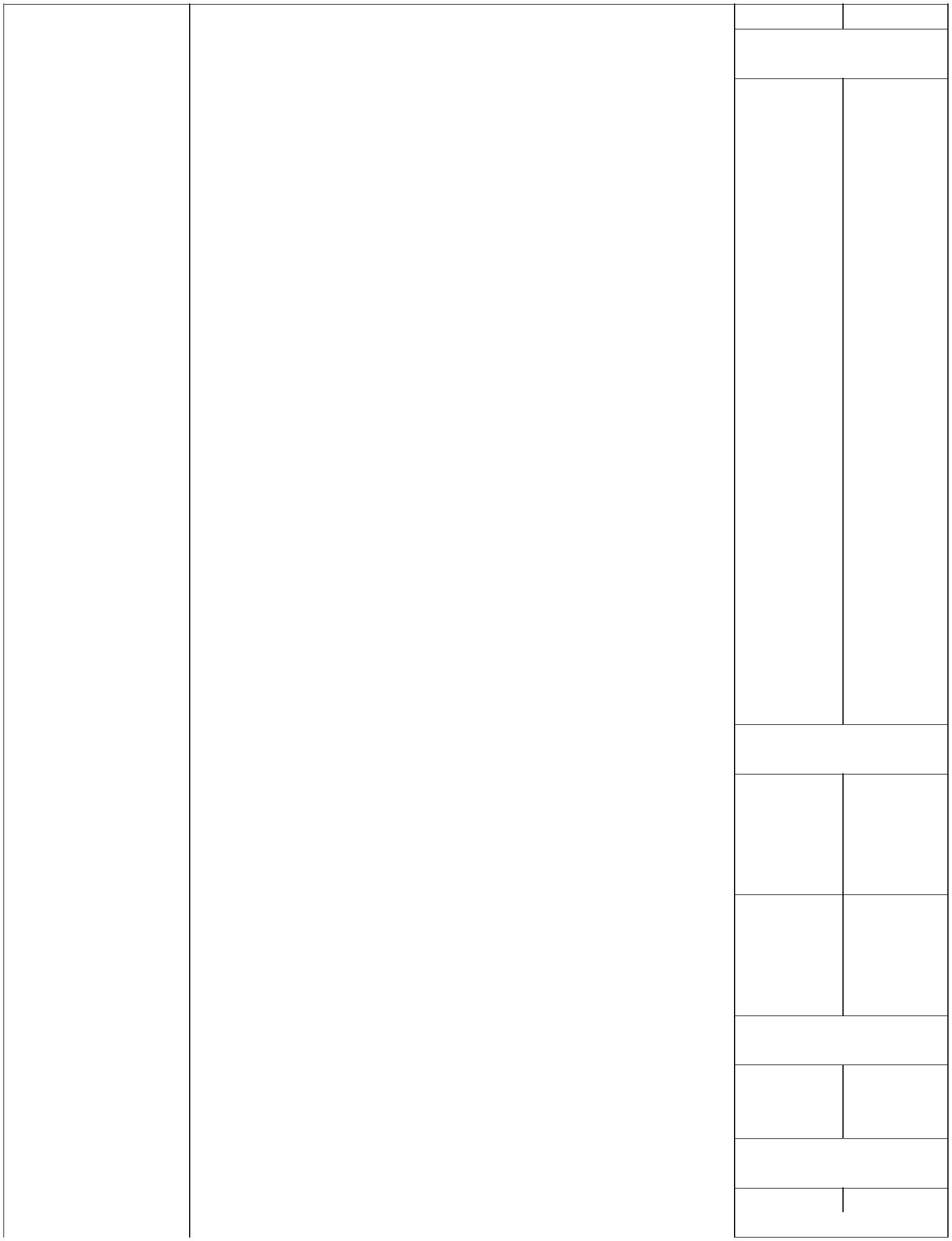 Санаторно-курортное лечение.Санаторно-курортное лечение.Санаторно-курортное лечение.Санаторно-курортное лечение.5Практические занятияПрактические занятияПрактические занятия55Тема18ЗащитаЗащитаСодержание5правграждангражданввПонятие спора по вопросам социального обеспечения.Понятие спора по вопросам социального обеспечения.Понятие спора по вопросам социального обеспечения.Понятие спора по вопросам социального обеспечения.Понятие спора по вопросам социального обеспечения.Понятие спора по вопросам социального обеспечения.Понятие спора по вопросам социального обеспечения.сфереВиды,  причины  споров  по  вопросам  социальногоВиды,  причины  споров  по  вопросам  социальногоВиды,  причины  споров  по  вопросам  социальногоВиды,  причины  споров  по  вопросам  социальногоВиды,  причины  споров  по  вопросам  социальногоВиды,  причины  споров  по  вопросам  социальногоВиды,  причины  споров  по  вопросам  социальногоВиды,  причины  споров  по  вопросам  социальногосоциальногосоциальногосоциальногообеспечения.  Досудебный  (административный)  прядокобеспечения.  Досудебный  (административный)  прядокобеспечения.  Досудебный  (административный)  прядокобеспечения.  Досудебный  (административный)  прядокобеспечения.  Досудебный  (административный)  прядокобеспечения.  Досудебный  (административный)  прядокобеспечения.  Досудебный  (административный)  прядокобеспечения.  Досудебный  (административный)  прядокобеспеченияобеспеченияобеспеченияразрешения споров по вопросам социального обеспечения.разрешения споров по вопросам социального обеспечения.разрешения споров по вопросам социального обеспечения.разрешения споров по вопросам социального обеспечения.разрешения споров по вопросам социального обеспечения.разрешения споров по вопросам социального обеспечения.разрешения споров по вопросам социального обеспечения.разрешения споров по вопросам социального обеспечения.Оспаривание  в  суде  действий  (бездействий)  органовОспаривание  в  суде  действий  (бездействий)  органовОспаривание  в  суде  действий  (бездействий)  органовОспаривание  в  суде  действий  (бездействий)  органовОспаривание  в  суде  действий  (бездействий)  органовОспаривание  в  суде  действий  (бездействий)  органовОспаривание  в  суде  действий  (бездействий)  органовОспаривание  в  суде  действий  (бездействий)  органовгосударственнойгосударственнойвласти,власти,органоворгановместногоместногосамоуправления, должностных лиц, государственных исамоуправления, должностных лиц, государственных исамоуправления, должностных лиц, государственных исамоуправления, должностных лиц, государственных исамоуправления, должностных лиц, государственных исамоуправления, должностных лиц, государственных исамоуправления, должностных лиц, государственных исамоуправления, должностных лиц, государственных имуниципальных   служащих   в   сфере   социальногомуниципальных   служащих   в   сфере   социальногомуниципальных   служащих   в   сфере   социальногомуниципальных   служащих   в   сфере   социальногомуниципальных   служащих   в   сфере   социальногомуниципальных   служащих   в   сфере   социальногомуниципальных   служащих   в   сфере   социальногомуниципальных   служащих   в   сфере   социальногообеспечения  в  порядке.  Понятие  и  виды  споровобеспечения  в  порядке.  Понятие  и  виды  споровобеспечения  в  порядке.  Понятие  и  виды  споровобеспечения  в  порядке.  Понятие  и  виды  споровобеспечения  в  порядке.  Понятие  и  виды  споровобеспечения  в  порядке.  Понятие  и  виды  споровобеспечения  в  порядке.  Понятие  и  виды  споровобеспечения  в  порядке.  Понятие  и  виды  спороввытекающих из пенсионных правоотношений. Порядоквытекающих из пенсионных правоотношений. Порядоквытекающих из пенсионных правоотношений. Порядоквытекающих из пенсионных правоотношений. Порядоквытекающих из пенсионных правоотношений. Порядоквытекающих из пенсионных правоотношений. Порядоквытекающих из пенсионных правоотношений. Порядоквытекающих из пенсионных правоотношений. Порядокоспаривания  в  суде  решений  Пенсионного  фондаоспаривания  в  суде  решений  Пенсионного  фондаоспаривания  в  суде  решений  Пенсионного  фондаоспаривания  в  суде  решений  Пенсионного  фондаоспаривания  в  суде  решений  Пенсионного  фондаоспаривания  в  суде  решений  Пенсионного  фондаоспаривания  в  суде  решений  Пенсионного  фондаоспаривания  в  суде  решений  Пенсионного  фондаРоссийской   Федерации.   Дела   по   спорам   междуРоссийской   Федерации.   Дела   по   спорам   междуРоссийской   Федерации.   Дела   по   спорам   междуРоссийской   Федерации.   Дела   по   спорам   междуРоссийской   Федерации.   Дела   по   спорам   междуРоссийской   Федерации.   Дела   по   спорам   междуРоссийской   Федерации.   Дела   по   спорам   междуРоссийской   Федерации.   Дела   по   спорам   междугражданами  и  органом,  осуществляющим  пенсионноегражданами  и  органом,  осуществляющим  пенсионноегражданами  и  органом,  осуществляющим  пенсионноегражданами  и  органом,  осуществляющим  пенсионноегражданами  и  органом,  осуществляющим  пенсионноегражданами  и  органом,  осуществляющим  пенсионноегражданами  и  органом,  осуществляющим  пенсионноегражданами  и  органом,  осуществляющим  пенсионноеобеспечение, об установлении или отказе в установленииобеспечение, об установлении или отказе в установленииобеспечение, об установлении или отказе в установленииобеспечение, об установлении или отказе в установленииобеспечение, об установлении или отказе в установленииобеспечение, об установлении или отказе в установленииобеспечение, об установлении или отказе в установленииобеспечение, об установлении или отказе в установлениипенсии, о выплате пенсии, об удержаниях из пенсии, опенсии, о выплате пенсии, об удержаниях из пенсии, опенсии, о выплате пенсии, об удержаниях из пенсии, опенсии, о выплате пенсии, об удержаниях из пенсии, опенсии, о выплате пенсии, об удержаниях из пенсии, опенсии, о выплате пенсии, об удержаниях из пенсии, опенсии, о выплате пенсии, об удержаниях из пенсии, опенсии, о выплате пенсии, об удержаниях из пенсии, овзыскании излишне выплаченных сумм пенсии, а также повзыскании излишне выплаченных сумм пенсии, а также повзыскании излишне выплаченных сумм пенсии, а также повзыскании излишне выплаченных сумм пенсии, а также повзыскании излишне выплаченных сумм пенсии, а также повзыскании излишне выплаченных сумм пенсии, а также повзыскании излишне выплаченных сумм пенсии, а также повзыскании излишне выплаченных сумм пенсии, а также поиным  спорам,  связанным  с  назначением  и  выплатойиным  спорам,  связанным  с  назначением  и  выплатойиным  спорам,  связанным  с  назначением  и  выплатойиным  спорам,  связанным  с  назначением  и  выплатойиным  спорам,  связанным  с  назначением  и  выплатойиным  спорам,  связанным  с  назначением  и  выплатойиным  спорам,  связанным  с  назначением  и  выплатойиным  спорам,  связанным  с  назначением  и  выплатойпенсий.  Особенности  разрешения  споров,  возникшихпенсий.  Особенности  разрешения  споров,  возникшихпенсий.  Особенности  разрешения  споров,  возникшихпенсий.  Особенности  разрешения  споров,  возникшихпенсий.  Особенности  разрешения  споров,  возникшихпенсий.  Особенности  разрешения  споров,  возникшихпенсий.  Особенности  разрешения  споров,  возникшихпенсий.  Особенности  разрешения  споров,  возникшихмежду пенсионными органами и гражданами по вопросумежду пенсионными органами и гражданами по вопросумежду пенсионными органами и гражданами по вопросумежду пенсионными органами и гражданами по вопросумежду пенсионными органами и гражданами по вопросумежду пенсионными органами и гражданами по вопросумежду пенсионными органами и гражданами по вопросумежду пенсионными органами и гражданами по вопросувключенияотдельныхотдельныхпериодовпериодовв   специальныйв   специальныйв   специальный(профессиональный) стаж, дающий право на досрочное(профессиональный) стаж, дающий право на досрочное(профессиональный) стаж, дающий право на досрочное(профессиональный) стаж, дающий право на досрочное(профессиональный) стаж, дающий право на досрочное(профессиональный) стаж, дающий право на досрочное(профессиональный) стаж, дающий право на досрочное(профессиональный) стаж, дающий право на досрочноепенсионноеобеспечение.обеспечение.обеспечение.ОсобенностиОсобенностиуплатыуплатыгосударственной пошлины по спорам, вытекающим изгосударственной пошлины по спорам, вытекающим изгосударственной пошлины по спорам, вытекающим изгосударственной пошлины по спорам, вытекающим изгосударственной пошлины по спорам, вытекающим изгосударственной пошлины по спорам, вытекающим изгосударственной пошлины по спорам, вытекающим изгосударственной пошлины по спорам, вытекающим изпенсионных   правоотношений.   Поворот   исполненияпенсионных   правоотношений.   Поворот   исполненияпенсионных   правоотношений.   Поворот   исполненияпенсионных   правоотношений.   Поворот   исполненияпенсионных   правоотношений.   Поворот   исполненияпенсионных   правоотношений.   Поворот   исполненияпенсионных   правоотношений.   Поворот   исполненияпенсионных   правоотношений.   Поворот   исполнениярешения суда по спорам, вытекающим из пенсионныхрешения суда по спорам, вытекающим из пенсионныхрешения суда по спорам, вытекающим из пенсионныхрешения суда по спорам, вытекающим из пенсионныхрешения суда по спорам, вытекающим из пенсионныхрешения суда по спорам, вытекающим из пенсионныхрешения суда по спорам, вытекающим из пенсионныхрешения суда по спорам, вытекающим из пенсионныхправоотношений.правоотношений.5Практические занятияПрактические занятияПрактические занятия566МДК 01.02.МДК 01.02.МДК 01.02.66ПсихологияПсихологияПсихологияПсихологияПсихологиясоциально-социально-социально-правовойправовойправовойдеятельностидеятельностидеятельностидеятельностидеятельности2Тема1Содержание2ПсихологияПсихологияПсихологиякаккакИстория становления и развития психологии; предмет иИстория становления и развития психологии; предмет иИстория становления и развития психологии; предмет иИстория становления и развития психологии; предмет иИстория становления и развития психологии; предмет иИстория становления и развития психологии; предмет иИстория становления и развития психологии; предмет инаука.задачи психологии; объект и предмет психологии; связьзадачи психологии; объект и предмет психологии; связьзадачи психологии; объект и предмет психологии; связьзадачи психологии; объект и предмет психологии; связьзадачи психологии; объект и предмет психологии; связьзадачи психологии; объект и предмет психологии; связьзадачи психологии; объект и предмет психологии; связьзадачи психологии; объект и предмет психологии; связьпсихологии с другими науками;психологии с другими науками;психологии с другими науками;психологии с другими науками;каксоотносятся понятиясоотносятся понятиясоотносятся понятия«житейская» и «научная» психология.«житейская» и «научная» психология.«житейская» и «научная» психология.«житейская» и «научная» психология.«житейская» и «научная» психология.2Практические занятияПрактические занятияПрактические занятия22Тема 2 Методы иТема 2 Методы иТема 2 Методы иТема 2 Методы иСодержание2отраслиотраслиСодержание и структура психологических исследований;Содержание и структура психологических исследований;Содержание и структура психологических исследований;Содержание и структура психологических исследований;Содержание и структура психологических исследований;Содержание и структура психологических исследований;Содержание и структура психологических исследований;психологиипсихологиипсихологиисвязь психологии с другими науками.связь психологии с другими науками.связь психологии с другими науками.связь психологии с другими науками.связь психологии с другими науками.2Практические занятияПрактические занятияПрактические занятия22Тема3ТеорииТеорииСодержание2личностиличностиввОсновные направленияОсновные направленияОсновные направлениязарубежнойзарубежнойпсихологии; теориипсихологии; теории16психологической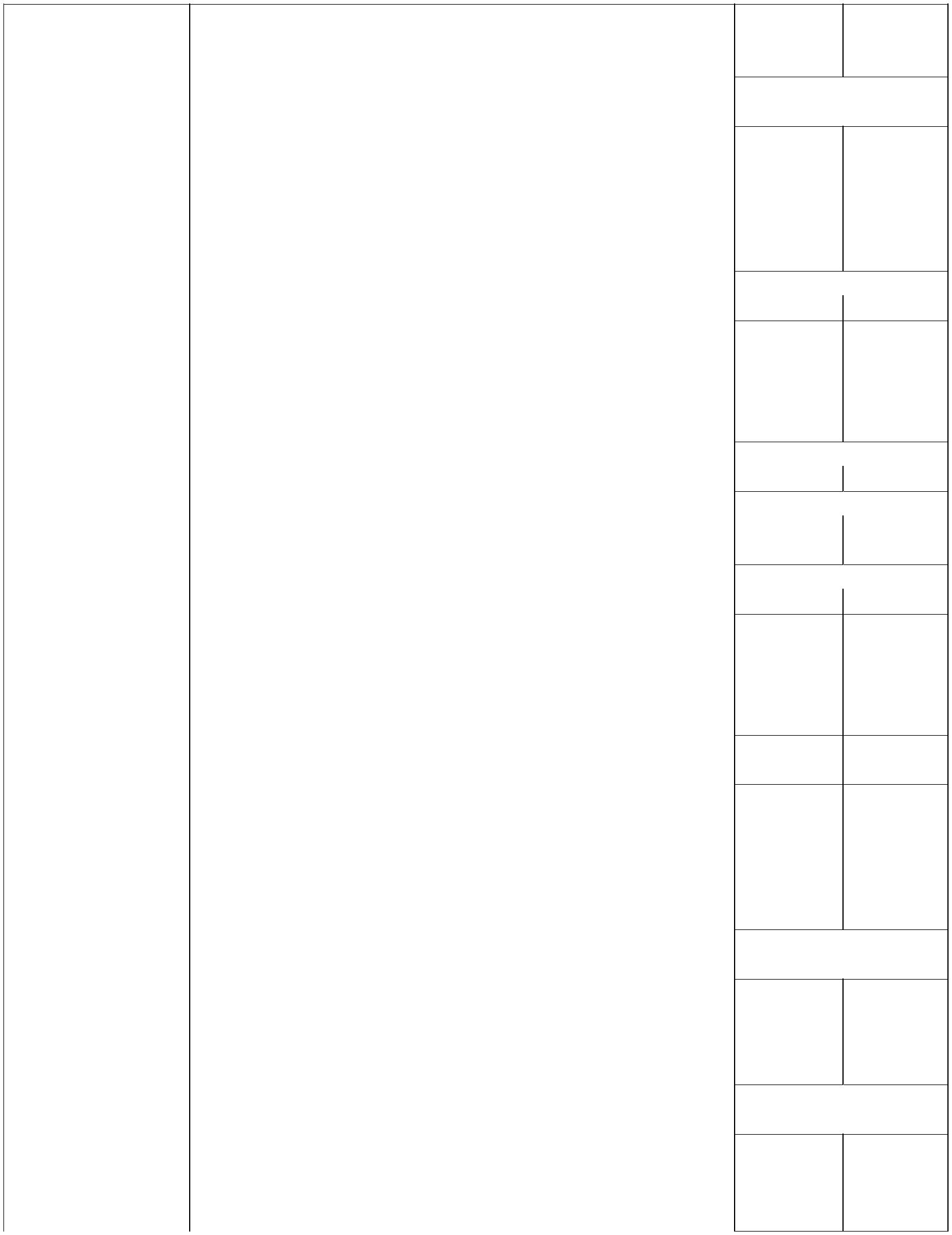 психологическойпсихологическойпсихологическойразвитияличности:бихевиоризм,бихевиоризм,психоанализ,психоанализ,науке.когнитивная  психология,  аналитическая  психология,когнитивная  психология,  аналитическая  психология,когнитивная  психология,  аналитическая  психология,когнитивная  психология,  аналитическая  психология,когнитивная  психология,  аналитическая  психология,когнитивная  психология,  аналитическая  психология,гуманистическая психология.гуманистическая психология.гуманистическая психология.2Практические занятияПрактические занятия22Тема4  Индивид,4  Индивид,Содержание2личность,личность,субъект,субъект,Соотношение  базовых  понятий  личности:  индивид,Соотношение  базовых  понятий  личности:  индивид,Соотношение  базовых  понятий  личности:  индивид,Соотношение  базовых  понятий  личности:  индивид,Соотношение  базовых  понятий  личности:  индивид,индивидуальностьиндивидуальностьиндивидуальностьиндивидуальностьличность,субъект,индивидуальность;индивидуальность;факторы,факторы,.предпосылки и движущие силы психического развитияпредпосылки и движущие силы психического развитияпредпосылки и движущие силы психического развитияпредпосылки и движущие силы психического развитияпредпосылки и движущие силы психического развитияпредпосылки и движущие силы психического развитияличности;направленностьнаправленностьличности;психологияпсихологиягендерных различий.гендерных различий.2Практические занятияПрактические занятия22Тема 5. Понятие оТема 5. Понятие оТема 5. Понятие оСодержание2характере ихарактере ихарактере ихарактере иПсихологические особенности представителей различныхПсихологические особенности представителей различныхПсихологические особенности представителей различныхПсихологические особенности представителей различныхПсихологические особенности представителей различныхтемпераменте.темпераменте.темпераменте.темпераменте.темпераментов;  история  развития  представлений  отемпераментов;  история  развития  представлений  отемпераментов;  история  развития  представлений  отемпераментов;  история  развития  представлений  отемпераментов;  история  развития  представлений  отемпераментов;  история  развития  представлений  отемпераменте;  социализация  личности;представление  отемпераменте;  социализация  личности;представление  отемпераменте;  социализация  личности;представление  отемпераменте;  социализация  личности;представление  отемпераменте;  социализация  личности;представление  отемпераменте;  социализация  личности;представление  охарактере; конституционные модели характеров.характере; конституционные модели характеров.характере; конституционные модели характеров.характере; конституционные модели характеров.характере; конституционные модели характеров.характере; конституционные модели характеров.Практические занятияПрактические занятия22Тема6Содержание2ПсихологияПсихологияПсихологияПсихологияОщущение,  восприятие,  внимание,  память,  мышление,Ощущение,  восприятие,  внимание,  память,  мышление,Ощущение,  восприятие,  внимание,  память,  мышление,Ощущение,  восприятие,  внимание,  память,  мышление,Ощущение,  восприятие,  внимание,  память,  мышление,познавательныхпознавательныхпознавательныхпознавательныхвоображение.воображение.процессов.процессов.процессов.процессов.Практические занятияПрактические занятия22Тема7Содержание2Эмоциональная,Эмоциональная,Эмоциональная,Эмоциональная,Теории эмоций; развитие эмоций в онто- и филогенезе;Теории эмоций; развитие эмоций в онто- и филогенезе;Теории эмоций; развитие эмоций в онто- и филогенезе;Теории эмоций; развитие эмоций в онто- и филогенезе;Теории эмоций; развитие эмоций в онто- и филогенезе;мотивационная  имотивационная  имотивационная  имотивационная  иволевая сфера личности; мотивационные теории; иерархияволевая сфера личности; мотивационные теории; иерархияволевая сфера личности; мотивационные теории; иерархияволевая сфера личности; мотивационные теории; иерархияволевая сфера личности; мотивационные теории; иерархияволевая сфера личности; мотивационные теории; иерархияволеваяволеваясферысферымотивов  А.  Маслоу;  Развитие  и  воспитание  воли  вмотивов  А.  Маслоу;  Развитие  и  воспитание  воли  вмотивов  А.  Маслоу;  Развитие  и  воспитание  воли  вмотивов  А.  Маслоу;  Развитие  и  воспитание  воли  вмотивов  А.  Маслоу;  Развитие  и  воспитание  воли  вмотивов  А.  Маслоу;  Развитие  и  воспитание  воли  вличности.личности.онтогенезе.2Практические занятияПрактические занятия23Тема 8. КатегорияТема 8. КатегорияТема 8. КатегорияСодержание3общенияобщенияввСодержание,  структура  и  функции  межличностногоСодержание,  структура  и  функции  межличностногоСодержание,  структура  и  функции  межличностногоСодержание,  структура  и  функции  межличностногоСодержание,  структура  и  функции  межличностногопсихологии.психологии.психологии.психологии.общения;перцептивнаяперцептивнаясторонаобщения;общения;коммуникативная   сторона   общения;   интерактивнаякоммуникативная   сторона   общения;   интерактивнаякоммуникативная   сторона   общения;   интерактивнаякоммуникативная   сторона   общения;   интерактивнаякоммуникативная   сторона   общения;   интерактивнаякоммуникативная   сторона   общения;   интерактивнаясторона общения; невербальное общение; язык мимики исторона общения; невербальное общение; язык мимики исторона общения; невербальное общение; язык мимики исторона общения; невербальное общение; язык мимики исторона общения; невербальное общение; язык мимики исторона общения; невербальное общение; язык мимики ижестов.3Практические занятияПрактические занятия32Тема 9 ПедагогикаТема 9 ПедагогикаТема 9 ПедагогикаСодержание2как наука.как наука.как наука.как наука.Предмет, объект педагогики; категории педагогическойПредмет, объект педагогики; категории педагогическойПредмет, объект педагогики; категории педагогическойПредмет, объект педагогики; категории педагогическойПредмет, объект педагогики; категории педагогическойПредмет, объект педагогики; категории педагогическойПредмет, объект педагогики; категории педагогическойПредмет, объект педагогики; категории педагогическойПредмет, объект педагогики; категории педагогическойПредмет, объект педагогики; категории педагогическойПредмет, объект педагогики; категории педагогическойПредмет, объект педагогики; категории педагогическойнауки; педагогика и другие науки; система педагогическихнауки; педагогика и другие науки; система педагогическихнауки; педагогика и другие науки; система педагогическихнауки; педагогика и другие науки; система педагогическихнауки; педагогика и другие науки; система педагогическихнауки; педагогика и другие науки; система педагогическихнаук.2Практические занятияПрактические занятия22Тема10ТеорииСодержание2обученияобученияДве подсистемы  образования: обучение и воспитание;Две подсистемы  образования: обучение и воспитание;Две подсистемы  образования: обучение и воспитание;Две подсистемы  образования: обучение и воспитание;Две подсистемы  образования: обучение и воспитание;методы, средства, принципы обучения; содержание и целиметоды, средства, принципы обучения; содержание и целиметоды, средства, принципы обучения; содержание и целиметоды, средства, принципы обучения; содержание и целиметоды, средства, принципы обучения; содержание и целиметоды, средства, принципы обучения; содержание и целиобучения.17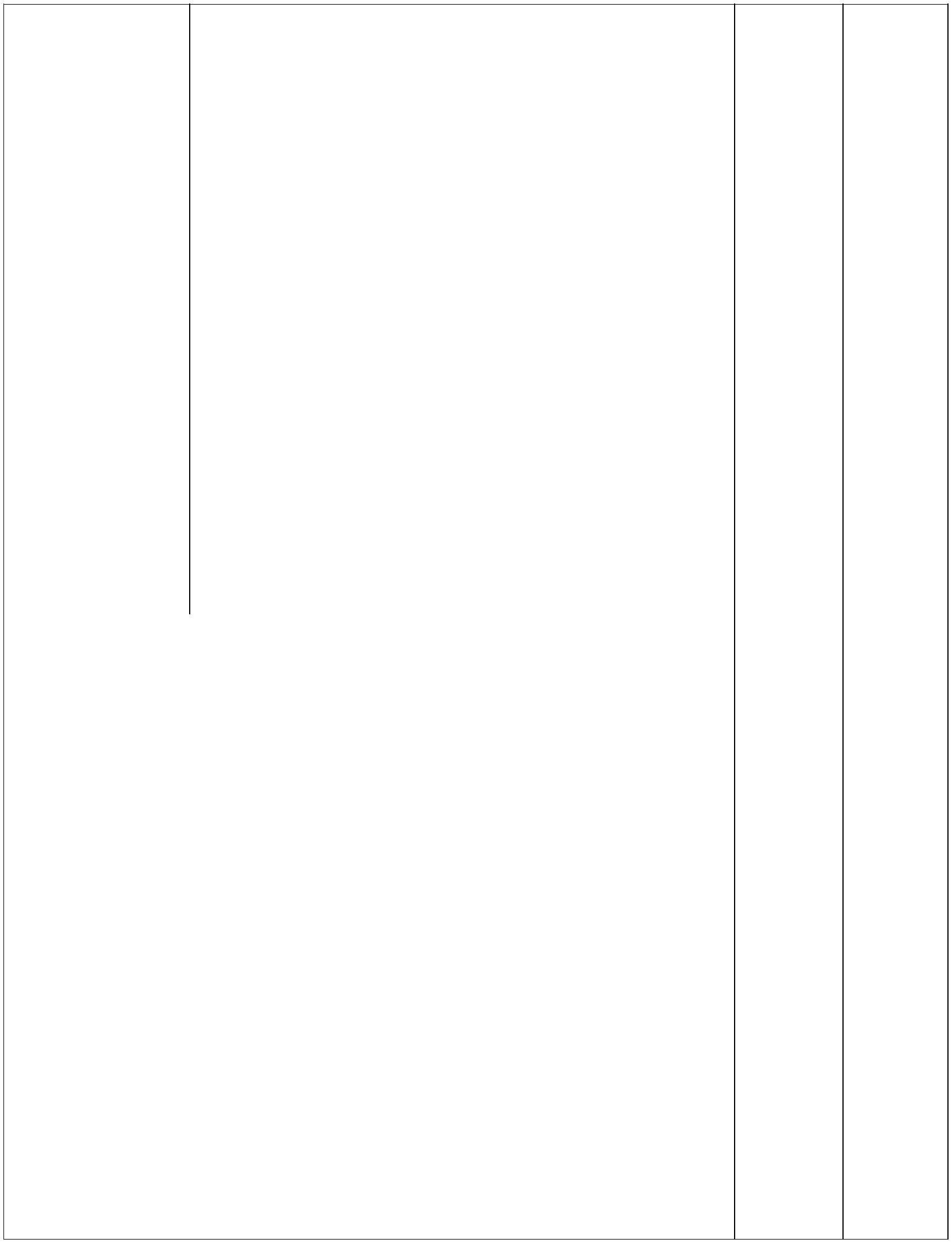 Практические занятияПрактические занятия2222, 32, 3Тема11  Теория11  ТеорияСодержание2воспитания.воспитания.Сущность  воспитательного  процесса;  целиСущность  воспитательного  процесса;  целии  задачи11воспитания; основные направления и методы воспитания.воспитания; основные направления и методы воспитания.воспитания; основные направления и методы воспитания.воспитания; основные направления и методы воспитания.воспитания; основные направления и методы воспитания.Практические занятияПрактические занятия22, 3Тема12Содержание3ПроблемыПроблемыСемья как социальный институт; особенности семейногоСемья как социальный институт; особенности семейногоСемья как социальный институт; особенности семейного11семейногосемейноговоспитания;  стилисемейного  воспитания;понятиепонятиепонятие11семейногосемейноговоспитания;  стилисемейного  воспитания;понятиепонятиепонятиевоспитаниявоспитания«семья» в современной России.«семья» в современной России.Практические занятияПрактические занятия32, 3Тема13Содержание2СамосовершенствСамосовершенствСамосовершенствСамосовершенствПланирование, рефлексия, саморегуляция, самопознаниеПланирование, рефлексия, саморегуляция, самопознаниеПланирование, рефлексия, саморегуляция, самопознание11ованиекакметодметодметодкак  предпосылкисамосовершенствованияличности;личности;личности;11ованиекакметодметодметодкак  предпосылкисамосовершенствованияличности;личности;личности;формированияформированияформированияформированияформированиямодель идеального специалиста-профессионала.модель идеального специалиста-профессионала.личностиличностиПрактические занятияПрактические занятия22, 3Тема14Содержание2УправлениеУправлениеОбразовательный  менеджмент;  система  образования  вОбразовательный  менеджмент;  система  образования  вОбразовательный  менеджмент;  система  образования  в11образованиеобразованиеииисовременной России, проблемы качества образования.современной России, проблемы качества образования.современной России, проблемы качества образования.современной России, проблемы качества образования.современной России, проблемы качества образования.проблемапроблемаПрактические занятияПрактические занятия22, 3повышенияповышенияегоегокачества.качества.КонсультацииКонсультацииКонсультации34 (28+6)1, 2, 3Самостоятельная работа при изучении раздела ПМ 1.Самостоятельная работа при изучении раздела ПМ 1.Самостоятельная работа при изучении раздела ПМ 1.Самостоятельная работа при изучении раздела ПМ 1.Самостоятельная работа при изучении раздела ПМ 1.Самостоятельная работа при изучении раздела ПМ 1.Самостоятельная работа при изучении раздела ПМ 1.часа + 80Примерная тематика внеаудиторной самостоятельной работыПримерная тематика внеаудиторной самостоятельной работыПримерная тематика внеаудиторной самостоятельной работыПримерная тематика внеаудиторной самостоятельной работыПримерная тематика внеаудиторной самостоятельной работыПримерная тематика внеаудиторной самостоятельной работыПримерная тематика внеаудиторной самостоятельной работы(50+30)(50+30)Изучение понятийного аппарата дисциплиныИзучение понятийного аппарата дисциплиныИзучение понятийного аппарата дисциплиныИзучение понятийного аппарата дисциплиныИзучение понятийного аппарата дисциплиныИзучение понятийного аппарата дисциплиныИзучение понятийного аппарата дисциплинычасовРабота над основной и дополнительной литературойРабота над основной и дополнительной литературойРабота над основной и дополнительной литературойРабота над основной и дополнительной литературойРабота над основной и дополнительной литературойРабота над основной и дополнительной литературойРабота над основной и дополнительной литературойсамостояСамоподготовка к практическим занятиямСамоподготовка к практическим занятиямСамоподготовка к практическим занятиямСамоподготовка к практическим занятиямСамоподготовка к практическим занятиямСамоподготовка к практическим занятиямтельнойИзучение сайтов по темам дисциплины в сети ИнтернетИзучение сайтов по темам дисциплины в сети ИнтернетИзучение сайтов по темам дисциплины в сети ИнтернетИзучение сайтов по темам дисциплины в сети ИнтернетИзучение сайтов по темам дисциплины в сети ИнтернетИзучение сайтов по темам дисциплины в сети ИнтернетИзучение сайтов по темам дисциплины в сети ИнтернетработыУчебная практикаУчебная практикаУчебная практикаУчебная практикаУчебная практика150Виды работВиды работАнализ действующего законодательства в области пенсионного обеспечения иАнализ действующего законодательства в области пенсионного обеспечения иАнализ действующего законодательства в области пенсионного обеспечения иАнализ действующего законодательства в области пенсионного обеспечения иАнализ действующего законодательства в области пенсионного обеспечения иАнализ действующего законодательства в области пенсионного обеспечения иАнализ действующего законодательства в области пенсионного обеспечения иАнализ действующего законодательства в области пенсионного обеспечения иАнализ действующего законодательства в области пенсионного обеспечения иАнализ действующего законодательства в области пенсионного обеспечения исоциальной защиты;социальной защиты;социальной защиты;социальной защиты;социальной защиты;Прием граждан по вопросам пенсионного обеспечения и социальной защиты.Прием граждан по вопросам пенсионного обеспечения и социальной защиты.Прием граждан по вопросам пенсионного обеспечения и социальной защиты.Прием граждан по вопросам пенсионного обеспечения и социальной защиты.Прием граждан по вопросам пенсионного обеспечения и социальной защиты.Прием граждан по вопросам пенсионного обеспечения и социальной защиты.Прием граждан по вопросам пенсионного обеспечения и социальной защиты.Прием граждан по вопросам пенсионного обеспечения и социальной защиты.Прием граждан по вопросам пенсионного обеспечения и социальной защиты.Прием граждан по вопросам пенсионного обеспечения и социальной защиты.Производственная практикаПроизводственная практикаПроизводственная практикаПроизводственная практикаПроизводственная практикаПроизводственная практика76Виды работВиды работПримерная тематика курсовых работ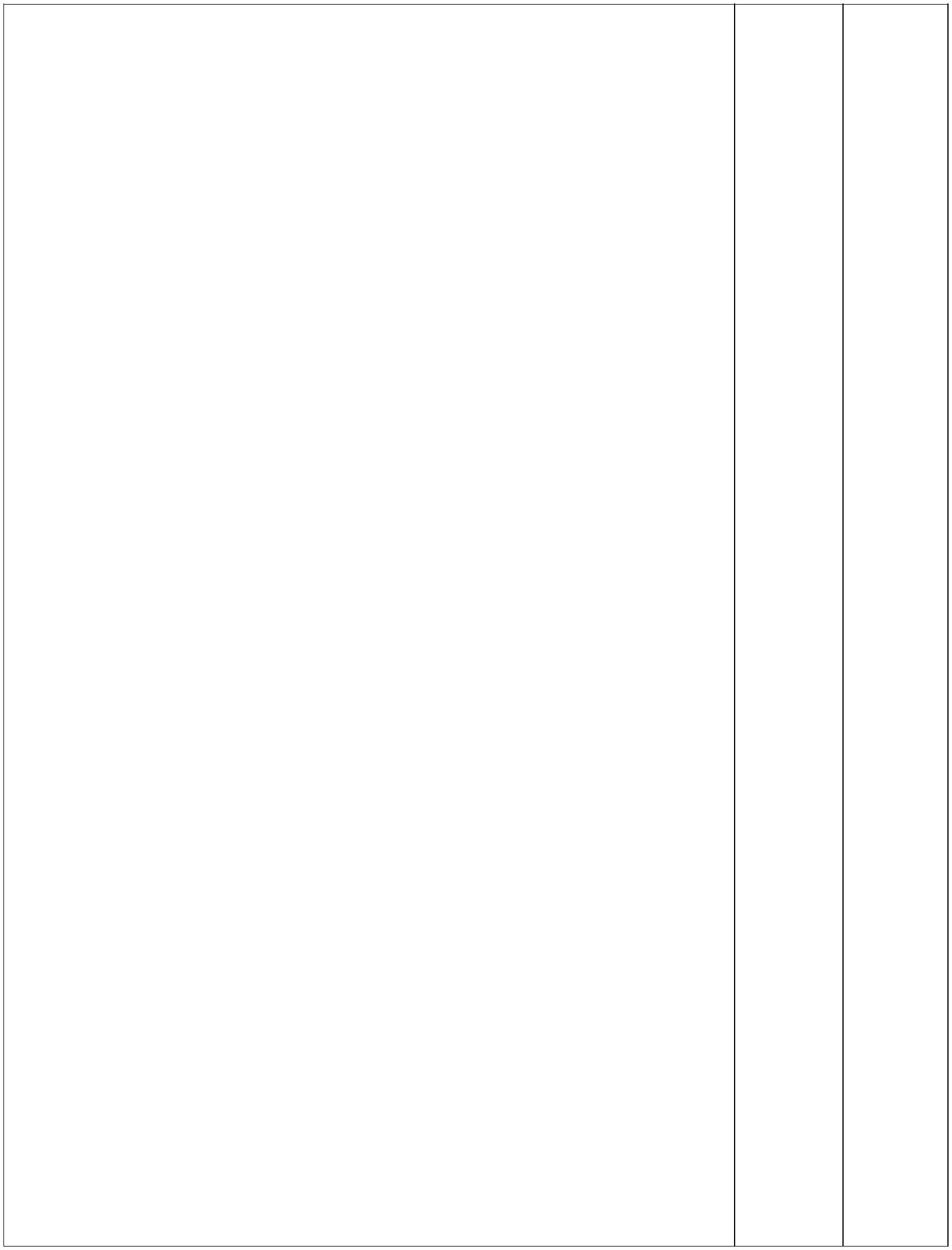 20Обязательная аудиторная учебная нагрузка по курсовой работеВсего606Предусмотрен квалификационный экзамен по итогам изучения модуляДЕЯТЕЛЬНОСТИ)ДЕЯТЕЛЬНОСТИ)РезультатыРезультатыРезультатыРезультатыОсновные показатели оценки результатаОсновные показатели оценки результатаОсновные показатели оценки результатаОсновные показатели оценки результатаФормы и(освоенные(освоенные(освоенные(освоенныеметодыпрофессиональныепрофессиональныепрофессиональныепрофессиональныепрофессиональныеконтролякомпетенции)компетенции)компетенции)компетенции)и оценкиПК 1.1. ОсуществлятьПК 1.1. ОсуществлятьПК 1.1. ОсуществлятьПК 1.1. ОсуществлятьПК 1.1. Осуществлятьиметь практический опыт:иметь практический опыт:иметь практический опыт:Рефератпрофессиональноепрофессиональноепрофессиональноепрофессиональноеанализа действующего законодательства в областианализа действующего законодательства в областианализа действующего законодательства в областианализа действующего законодательства в областиТестытолкованиетолкованиепенсионного обеспечения и социальной защиты;пенсионного обеспечения и социальной защиты;пенсионного обеспечения и социальной защиты;пенсионного обеспечения и социальной защиты;Задачинормативныхнормативныхнормативныхприема   граждан   по   вопросам   пенсионногоприема   граждан   по   вопросам   пенсионногоприема   граждан   по   вопросам   пенсионногоприема   граждан   по   вопросам   пенсионногоправовыхправовыхактовактовдляобеспечения и социальной защиты; определенияобеспечения и социальной защиты; определенияобеспечения и социальной защиты; определенияобеспечения и социальной защиты; определенияреализацииреализацииправправправа,  размера  и  сроков  назначения  трудовыхправа,  размера  и  сроков  назначения  трудовыхправа,  размера  и  сроков  назначения  трудовыхправа,  размера  и  сроков  назначения  трудовыхгражданвсфересферепенсий, пенсий по государственному пенсионномупенсий, пенсий по государственному пенсионномупенсий, пенсий по государственному пенсионномупенсий, пенсий по государственному пенсионномупенсионногопенсионногопенсионногообеспечению, пособий, компенсаций, ежемесячныхобеспечению, пособий, компенсаций, ежемесячныхобеспечению, пособий, компенсаций, ежемесячныхобеспечению, пособий, компенсаций, ежемесячныхобеспеченияобеспеченияобеспеченияиденежных  выплат  и  материнского  (семейного)денежных  выплат  и  материнского  (семейного)денежных  выплат  и  материнского  (семейного)денежных  выплат  и  материнского  (семейного)социальной защиты.социальной защиты.социальной защиты.социальной защиты.социальной защиты.капитала;ПК 1.2. ОсуществлятьПК 1.2. ОсуществлятьПК 1.2. ОсуществлятьПК 1.2. ОсуществлятьПК 1.2. Осуществлятьформирования   пенсионных   и   личных   делформирования   пенсионных   и   личных   делформирования   пенсионных   и   личных   делформирования   пенсионных   и   личных   делприемгражданграждангражданпополучателей пенсий и пособий, других социальныхполучателей пенсий и пособий, других социальныхполучателей пенсий и пособий, других социальныхполучателей пенсий и пособий, других социальныхвопросам пенсионноговопросам пенсионноговопросам пенсионноговопросам пенсионноговопросам пенсионноговыплат и их хранения;выплат и их хранения;обеспеченияобеспеченияобеспеченияипользованиякомпьютернымикомпьютернымипрограммамисоциальной защиты.социальной защиты.социальной защиты.социальной защиты.социальной защиты.назначения пенсий и пособий, социальных выплат,назначения пенсий и пособий, социальных выплат,назначения пенсий и пособий, социальных выплат,назначения пенсий и пособий, социальных выплат,ПК 1.3. РассматриватьПК 1.3. РассматриватьПК 1.3. РассматриватьПК 1.3. РассматриватьПК 1.3. Рассматриватьучета  и  рассмотрения  пенсионных  обращенийучета  и  рассмотрения  пенсионных  обращенийучета  и  рассмотрения  пенсионных  обращенийучета  и  рассмотрения  пенсионных  обращенийпакет документовпакет документовпакет документовпакет документовдляграждан;назначенияназначенияпенсий,пенсий,определения права на перерасчет, перевод с одногоопределения права на перерасчет, перевод с одногоопределения права на перерасчет, перевод с одногоопределения права на перерасчет, перевод с одногопособий,компенсаций,компенсаций,компенсаций,компенсаций,вида   пенсий   на   другой,   индексацию   ивида   пенсий   на   другой,   индексацию   ивида   пенсий   на   другой,   индексацию   ивида   пенсий   на   другой,   индексацию   идругих выплат, а такжедругих выплат, а такжедругих выплат, а такжедругих выплат, а такжедругих выплат, а такжекорректировку  трудовых  пенсий,  пенсий  покорректировку  трудовых  пенсий,  пенсий  покорректировку  трудовых  пенсий,  пенсий  покорректировку  трудовых  пенсий,  пенсий  померсоциальнойсоциальнойсоциальнойгосударственному пенсионному обеспечению, нагосударственному пенсионному обеспечению, нагосударственному пенсионному обеспечению, нагосударственному пенсионному обеспечению, наподдержкиподдержкиотдельнымотдельнымотдельныминдексацию пособий, компенсаций, ежемесячныхиндексацию пособий, компенсаций, ежемесячныхиндексацию пособий, компенсаций, ежемесячныхиндексацию пособий, компенсаций, ежемесячныхкатегориямкатегориямграждан,граждан,денежных  выплат  и  материнского  (семейного)денежных  выплат  и  материнского  (семейного)денежных  выплат  и  материнского  (семейного)денежных  выплат  и  материнского  (семейного)нуждающимсянуждающимсянуждающимсянуждающимсявкапитала и других социальных выплат;капитала и других социальных выплат;капитала и других социальных выплат;капитала и других социальных выплат;социальной защите.социальной защите.социальной защите.социальной защите.определения права на предоставление услуг и меропределения права на предоставление услуг и меропределения права на предоставление услуг и меропределения права на предоставление услуг и мерПК 1.4. ОсуществлятьПК 1.4. ОсуществлятьПК 1.4. ОсуществлятьПК 1.4. ОсуществлятьПК 1.4. Осуществлятьсоциальнойподдержкиотдельнымкатегориямустановлениеустановлениеустановлениеграждан;(назначение,(назначение,(назначение,информирования граждан и должностных лиц обинформирования граждан и должностных лиц обинформирования граждан и должностных лиц обинформирования граждан и должностных лиц обперерасчет,перерасчет,перевод),перевод),изменениях в области пенсионного обеспечения иизменениях в области пенсионного обеспечения иизменениях в области пенсионного обеспечения иизменениях в области пенсионного обеспечения ииндексациюиндексациюиндексациюисоциальной защиты населения;социальной защиты населения;социальной защиты населения;корректировку пенсий,корректировку пенсий,корректировку пенсий,корректировку пенсий,корректировку пенсий,общения   с   лицами   пожилого   возраста   иобщения   с   лицами   пожилого   возраста   иобщения   с   лицами   пожилого   возраста   иобщения   с   лицами   пожилого   возраста   иназначениеназначениепособий,пособий,инвалидами;компенсаций и другихкомпенсаций и другихкомпенсаций и другихкомпенсаций и другихкомпенсаций и другихпубличного выступления и речевой аргументациипубличного выступления и речевой аргументациипубличного выступления и речевой аргументациипубличного выступления и речевой аргументациисоциальныхсоциальныхсоциальныхвыплат,выплат,позиции.используяиспользуяуметь:информационно-информационно-информационно-информационно-анализировать  действующее  законодательство  ванализировать  действующее  законодательство  ванализировать  действующее  законодательство  ванализировать  действующее  законодательство  вкомпьютерныекомпьютерныекомпьютерныекомпьютерныеобласти  пенсионногообласти  пенсионногообеспечения,назначения22технологии.технологии.технологии.технологии.пособий, компенсаций, предоставления услуг и мерпособий, компенсаций, предоставления услуг и мерпособий, компенсаций, предоставления услуг и мерпособий, компенсаций, предоставления услуг и мерпособий, компенсаций, предоставления услуг и мерпособий, компенсаций, предоставления услуг и мерпособий, компенсаций, предоставления услуг и мерпособий, компенсаций, предоставления услуг и мерПК 1.5. ОсуществлятьПК 1.5. ОсуществлятьПК 1.5. ОсуществлятьПК 1.5. ОсуществлятьПК 1.5. ОсуществлятьПК 1.5. Осуществлятьсоциальнойподдержкиподдержкиотдельнымотдельнымкатегориямкатегориямформированиеформированиеформированиеформированиеформированиеиграждан,  нуждающимся в  социальной защите  сграждан,  нуждающимся в  социальной защите  сграждан,  нуждающимся в  социальной защите  сграждан,  нуждающимся в  социальной защите  сграждан,  нуждающимся в  социальной защите  сграждан,  нуждающимся в  социальной защите  сграждан,  нуждающимся в  социальной защите  сграждан,  нуждающимся в  социальной защите  схранениехранениехранениеделиспользованиемиспользованиемиспользованиеминформационныхинформационныхинформационныхсправочно-справочно-получателейполучателейполучателейполучателейпенсий,пенсий,правовых систем;правовых систем;правовых систем;правовых систем;пособийпособийпособийидругихдругихприниматьдокументы,документы,необходимыенеобходимыенеобходимыедлясоциальных выплат.социальных выплат.социальных выплат.социальных выплат.социальных выплат.социальных выплат.установления  пенсий,  пособий,установления  пенсий,  пособий,установления  пенсий,  пособий,установления  пенсий,  пособий,установления  пенсий,  пособий,установления  пенсий,  пособий,компенсаций,компенсаций,ПК1.6.ежемесячныхежемесячныхденежныхденежныхвыплат,выплат,материнскогоматеринскогоКонсультироватьКонсультироватьКонсультироватьКонсультироватьКонсультировать(семейного) капитала и других социальных выплат,(семейного) капитала и других социальных выплат,(семейного) капитала и других социальных выплат,(семейного) капитала и других социальных выплат,(семейного) капитала и других социальных выплат,(семейного) капитала и других социальных выплат,(семейного) капитала и других социальных выплат,(семейного) капитала и других социальных выплат,гражданграждангражданинеобходимых для установления пенсий, пособий инеобходимых для установления пенсий, пособий инеобходимых для установления пенсий, пособий инеобходимых для установления пенсий, пособий инеобходимых для установления пенсий, пособий инеобходимых для установления пенсий, пособий инеобходимых для установления пенсий, пособий инеобходимых для установления пенсий, пособий ипредставителейпредставителейпредставителейпредставителейпредставителейдругих социальных выплат;других социальных выплат;других социальных выплат;других социальных выплат;других социальных выплат;юридическихюридическихюридическихюридическихлицпоопределять перечень документов, необходимых дляопределять перечень документов, необходимых дляопределять перечень документов, необходимых дляопределять перечень документов, необходимых дляопределять перечень документов, необходимых дляопределять перечень документов, необходимых дляопределять перечень документов, необходимых дляопределять перечень документов, необходимых длявопросам пенсионноговопросам пенсионноговопросам пенсионноговопросам пенсионноговопросам пенсионноговопросам пенсионногоустановления  пенсий,  пособий,установления  пенсий,  пособий,установления  пенсий,  пособий,установления  пенсий,  пособий,установления  пенсий,  пособий,установления  пенсий,  пособий,компенсаций,компенсаций,обеспеченияобеспеченияобеспеченияобеспеченияиежемесячныхежемесячныхденежныхденежныхвыплат,выплат,материнскогоматеринскогосоциальной защиты.социальной защиты.социальной защиты.социальной защиты.социальной защиты.социальной защиты.(семейного) капитала и других социальных выплат;(семейного) капитала и других социальных выплат;(семейного) капитала и других социальных выплат;(семейного) капитала и других социальных выплат;(семейного) капитала и других социальных выплат;(семейного) капитала и других социальных выплат;(семейного) капитала и других социальных выплат;(семейного) капитала и других социальных выплат;ОК1.ПониматьПониматьразъяснятьпорядок   полученияпорядок   полученияпорядок   полученияпорядок   получениянедостающихнедостающихсущностьсущностьсущностьсущностьидокументов и сроки их предоставления;документов и сроки их предоставления;документов и сроки их предоставления;документов и сроки их предоставления;документов и сроки их предоставления;документов и сроки их предоставления;документов и сроки их предоставления;социальнуюсоциальнуюсоциальнуюсоциальнуюопределять  право,  размер  и  сроки  назначенияопределять  право,  размер  и  сроки  назначенияопределять  право,  размер  и  сроки  назначенияопределять  право,  размер  и  сроки  назначенияопределять  право,  размер  и  сроки  назначенияопределять  право,  размер  и  сроки  назначенияопределять  право,  размер  и  сроки  назначенияопределять  право,  размер  и  сроки  назначениязначимостьзначимостьзначимостьзначимостьсвоейсвоейтрудовых  пенсий,  пенсий  по  государственномутрудовых  пенсий,  пенсий  по  государственномутрудовых  пенсий,  пенсий  по  государственномутрудовых  пенсий,  пенсий  по  государственномутрудовых  пенсий,  пенсий  по  государственномутрудовых  пенсий,  пенсий  по  государственномутрудовых  пенсий,  пенсий  по  государственномутрудовых  пенсий,  пенсий  по  государственномубудущейбудущейбудущейпрофессии,профессии,профессии,пенсионному обеспечению, пособий, компенсаций,пенсионному обеспечению, пособий, компенсаций,пенсионному обеспечению, пособий, компенсаций,пенсионному обеспечению, пособий, компенсаций,пенсионному обеспечению, пособий, компенсаций,пенсионному обеспечению, пособий, компенсаций,пенсионному обеспечению, пособий, компенсаций,пенсионному обеспечению, пособий, компенсаций,проявлятьпроявлятьпроявлятьпроявлятькнейежемесячныхежемесячныхденежныхденежныхвыплатиматеринскогоматеринскогоустойчивый интерес.устойчивый интерес.устойчивый интерес.устойчивый интерес.устойчивый интерес.устойчивый интерес.(семейного)капиталакапиталасиспользованиемиспользованиемиспользованиемОК 2.ОК 2.ОрганизовыватьОрганизовыватьОрганизовыватьОрганизовыватьинформационных справочно-правовых систем;информационных справочно-правовых систем;информационных справочно-правовых систем;информационных справочно-правовых систем;информационных справочно-правовых систем;информационных справочно-правовых систем;информационных справочно-правовых систем;собственнуюсобственнуюсобственнуюсобственнуюформировать пенсионные дела;формировать пенсионные дела;формировать пенсионные дела;формировать пенсионные дела;формировать пенсионные дела;деятельность,деятельность,деятельность,деятельность,деятельность,дела получателей пособий, ежемесячных денежныхдела получателей пособий, ежемесячных денежныхдела получателей пособий, ежемесячных денежныхдела получателей пособий, ежемесячных денежныхдела получателей пособий, ежемесячных денежныхдела получателей пособий, ежемесячных денежныхдела получателей пособий, ежемесячных денежныхдела получателей пособий, ежемесячных денежныхвыбиратьвыбиратьвыбиратьвыбиратьтиповыетиповыевыплат,  материнского  (семейного)  капитала  ивыплат,  материнского  (семейного)  капитала  ивыплат,  материнского  (семейного)  капитала  ивыплат,  материнского  (семейного)  капитала  ивыплат,  материнского  (семейного)  капитала  ивыплат,  материнского  (семейного)  капитала  ивыплат,  материнского  (семейного)  капитала  ивыплат,  материнского  (семейного)  капитала  иметодыметодыметодыиспособыспособыдругих социальных выплат;других социальных выплат;других социальных выплат;других социальных выплат;других социальных выплат;выполнениявыполнениявыполнениявыполнениясоставлять  проекты  ответов  на  письменныесоставлять  проекты  ответов  на  письменныесоставлять  проекты  ответов  на  письменныесоставлять  проекты  ответов  на  письменныесоставлять  проекты  ответов  на  письменныесоставлять  проекты  ответов  на  письменныесоставлять  проекты  ответов  на  письменныесоставлять  проекты  ответов  на  письменныепрофессиональныхпрофессиональныхпрофессиональныхпрофессиональныхпрофессиональныхобращениягражданграждансиспользованиемиспользованиемиспользованиемзадач,задач,оцениватьоцениватьоцениватьихинформационных   справочно-правовых   систем,информационных   справочно-правовых   систем,информационных   справочно-правовых   систем,информационных   справочно-правовых   систем,информационных   справочно-правовых   систем,информационных   справочно-правовых   систем,информационных   справочно-правовых   систем,информационных   справочно-правовых   систем,эффективностьэффективностьэффективностьэффективностьэффективностьивести учет обращений;вести учет обращений;вести учет обращений;вести учет обращений;качество.качество.качество.качество.пользоватьсяпользоватьсякомпьютернымикомпьютернымипрограммамипрограммамиОК3.ПриниматьПриниматьПриниматьназначения и выплаты пенсий, пособий и другихназначения и выплаты пенсий, пособий и другихназначения и выплаты пенсий, пособий и другихназначения и выплаты пенсий, пособий и другихназначения и выплаты пенсий, пособий и другихназначения и выплаты пенсий, пособий и другихназначения и выплаты пенсий, пособий и другихназначения и выплаты пенсий, пособий и другихрешениярешениярешениявсоциальных выплат;социальных выплат;социальных выплат;социальных выплат;стандартныхстандартныхстандартныхстандартныхиконсультироватьконсультироватьконсультироватьграждан   играждан   ипредставителейпредставителейпредставителейнестандартныхнестандартныхнестандартныхнестандартныхнестандартныхюридических  лиц  по  вопросам  пенсионногоюридических  лиц  по  вопросам  пенсионногоюридических  лиц  по  вопросам  пенсионногоюридических  лиц  по  вопросам  пенсионногоюридических  лиц  по  вопросам  пенсионногоюридических  лиц  по  вопросам  пенсионногоюридических  лиц  по  вопросам  пенсионногоюридических  лиц  по  вопросам  пенсионногоситуациях иситуациях иситуациях иситуациях инести занести заобеспечения  и  социальной  защиты,  используяобеспечения  и  социальной  защиты,  используяобеспечения  и  социальной  защиты,  используяобеспечения  и  социальной  защиты,  используяобеспечения  и  социальной  защиты,  используяобеспечения  и  социальной  защиты,  используяобеспечения  и  социальной  защиты,  используяобеспечения  и  социальной  защиты,  используяних ответственность.них ответственность.них ответственность.них ответственность.них ответственность.них ответственность.информационные справочно-правовые системы;информационные справочно-правовые системы;информационные справочно-правовые системы;информационные справочно-правовые системы;информационные справочно-правовые системы;информационные справочно-правовые системы;информационные справочно-правовые системы;информационные справочно-правовые системы;ОК4.4.ОсуществлятьОсуществлятьОсуществлятьзапрашиватьзапрашиватьинформациюинформациюосодержаниисодержаниипоиск и использованиепоиск и использованиепоиск и использованиепоиск и использованиепоиск и использованиепоиск и использованиеиндивидуальныхиндивидуальныхиндивидуальныхлицевыхсчетов застрахованныхсчетов застрахованныхсчетов застрахованныхсчетов застрахованныхинформации,информации,информации,информации,лиц и анализировать полученные сведения о стажелиц и анализировать полученные сведения о стажелиц и анализировать полученные сведения о стажелиц и анализировать полученные сведения о стажелиц и анализировать полученные сведения о стажелиц и анализировать полученные сведения о стажелиц и анализировать полученные сведения о стажелиц и анализировать полученные сведения о стаженеобходимойнеобходимойнеобходимойнеобходимойдляработы, заработной плате и страховых взносах;работы, заработной плате и страховых взносах;работы, заработной плате и страховых взносах;работы, заработной плате и страховых взносах;работы, заработной плате и страховых взносах;работы, заработной плате и страховых взносах;работы, заработной плате и страховых взносах;эффективногоэффективногоэффективногоэффективногоэффективногосоставлять   проекты   решений   об   отказе   всоставлять   проекты   решений   об   отказе   всоставлять   проекты   решений   об   отказе   всоставлять   проекты   решений   об   отказе   всоставлять   проекты   решений   об   отказе   всоставлять   проекты   решений   об   отказе   всоставлять   проекты   решений   об   отказе   всоставлять   проекты   решений   об   отказе   ввыполнениявыполнениявыполнениявыполненияназначении   пенсий,   пособий,   компенсаций,назначении   пенсий,   пособий,   компенсаций,назначении   пенсий,   пособий,   компенсаций,назначении   пенсий,   пособий,   компенсаций,назначении   пенсий,   пособий,   компенсаций,назначении   пенсий,   пособий,   компенсаций,назначении   пенсий,   пособий,   компенсаций,назначении   пенсий,   пособий,   компенсаций,профессиональныхпрофессиональныхпрофессиональныхпрофессиональныхпрофессиональныхматеринского (семейного) капитала, ежемесячнойматеринского (семейного) капитала, ежемесячнойматеринского (семейного) капитала, ежемесячнойматеринского (семейного) капитала, ежемесячнойматеринского (семейного) капитала, ежемесячнойматеринского (семейного) капитала, ежемесячнойматеринского (семейного) капитала, ежемесячнойматеринского (семейного) капитала, ежемесячнойзадач,задач,денежной  выплаты,  в  предоставлении  услуг  иденежной  выплаты,  в  предоставлении  услуг  иденежной  выплаты,  в  предоставлении  услуг  иденежной  выплаты,  в  предоставлении  услуг  иденежной  выплаты,  в  предоставлении  услуг  иденежной  выплаты,  в  предоставлении  услуг  иденежной  выплаты,  в  предоставлении  услуг  иденежной  выплаты,  в  предоставлении  услуг  ипрофессиональногопрофессиональногопрофессиональногопрофессиональногопрофессиональногоидругихсоциальныхсоциальныхсоциальныхвыплат,выплат,используяиспользуяличностного развития.личностного развития.личностного развития.личностного развития.личностного развития.личностного развития.информационные справочно-правовые системы;информационные справочно-правовые системы;информационные справочно-правовые системы;информационные справочно-правовые системы;информационные справочно-правовые системы;информационные справочно-правовые системы;информационные справочно-правовые системы;информационные справочно-правовые системы;ОК5.5.ИспользоватьИспользоватьИспользоватьосуществлятьосуществлятьоценкупенсионныхпенсионныхпенсионныхправинформационно-информационно-информационно-информационно-информационно-застрахованных  лиц,  в  том  числе  с  учетомзастрахованных  лиц,  в  том  числе  с  учетомзастрахованных  лиц,  в  том  числе  с  учетомзастрахованных  лиц,  в  том  числе  с  учетомзастрахованных  лиц,  в  том  числе  с  учетомзастрахованных  лиц,  в  том  числе  с  учетомзастрахованных  лиц,  в  том  числе  с  учетомзастрахованных  лиц,  в  том  числе  с  учетомкоммуникационныекоммуникационныекоммуникационныекоммуникационныекоммуникационныеспециального трудового стажа;специального трудового стажа;специального трудового стажа;специального трудового стажа;специального трудового стажа;технологиитехнологиитехнологиитехнологиивиспользоватьиспользоватьпериодическиепериодическиепериодическиеиспециальныеспециальные23руководством,руководством,руководством,руководством,по вопросам медико-социальной экспертизы;по вопросам медико-социальной экспертизы;по вопросам медико-социальной экспертизы;по вопросам медико-социальной экспертизы;по вопросам медико-социальной экспертизы;по вопросам медико-социальной экспертизы;по вопросам медико-социальной экспертизы;потребителями.потребителями.потребителями.потребителями.объяснять сущность психических процессов и ихобъяснять сущность психических процессов и ихобъяснять сущность психических процессов и ихобъяснять сущность психических процессов и ихобъяснять сущность психических процессов и ихобъяснять сущность психических процессов и ихобъяснять сущность психических процессов и ихобъяснять сущность психических процессов и ихОК 7. Брать на себяОК 7. Брать на себяОК 7. Брать на себяОК 7. Брать на себяОК 7. Брать на себяизменений у инвалидов и лиц пожилого возраста;изменений у инвалидов и лиц пожилого возраста;изменений у инвалидов и лиц пожилого возраста;изменений у инвалидов и лиц пожилого возраста;изменений у инвалидов и лиц пожилого возраста;изменений у инвалидов и лиц пожилого возраста;изменений у инвалидов и лиц пожилого возраста;изменений у инвалидов и лиц пожилого возраста;ответственностьответственностьответственностьответственностьзаправильно организовать психологический контакт справильно организовать психологический контакт справильно организовать психологический контакт справильно организовать психологический контакт справильно организовать психологический контакт справильно организовать психологический контакт справильно организовать психологический контакт справильно организовать психологический контакт сработуработучленовчленовклиентами (потребителями услуг);клиентами (потребителями услуг);клиентами (потребителями услуг);клиентами (потребителями услуг);клиентами (потребителями услуг);клиентами (потребителями услуг);командыкомандыдавать психологическую характеристику личности,давать психологическую характеристику личности,давать психологическую характеристику личности,давать психологическую характеристику личности,давать психологическую характеристику личности,давать психологическую характеристику личности,давать психологическую характеристику личности,давать психологическую характеристику личности,(подчиненных),(подчиненных),(подчиненных),(подчиненных),применять приёмы делового общения и правилаприменять приёмы делового общения и правилаприменять приёмы делового общения и правилаприменять приёмы делового общения и правилаприменять приёмы делового общения и правилаприменять приёмы делового общения и правилаприменять приёмы делового общения и правилаприменять приёмы делового общения и правиларезультатрезультатвыполнениявыполнениявыполнениякультуры поведения;культуры поведения;культуры поведения;заданий.заданий.следовать   этическим   правилам,   нормам   иследовать   этическим   правилам,   нормам   иследовать   этическим   правилам,   нормам   иследовать   этическим   правилам,   нормам   иследовать   этическим   правилам,   нормам   иследовать   этическим   правилам,   нормам   иследовать   этическим   правилам,   нормам   иследовать   этическим   правилам,   нормам   иОК 8.СамостоятельноСамостоятельноСамостоятельноСамостоятельнопринципам в профессиональной деятельности.принципам в профессиональной деятельности.принципам в профессиональной деятельности.принципам в профессиональной деятельности.принципам в профессиональной деятельности.принципам в профессиональной деятельности.принципам в профессиональной деятельности.определятьопределятьопределятьзадачизадачизнать:профессиональногопрофессиональногопрофессиональногопрофессиональногоисодержаниесодержаниенормативныхнормативныхнормативныхправовыхправовыхактовличностного развития,личностного развития,личностного развития,личностного развития,личностного развития,федерального,  регионального  и  муниципальногофедерального,  регионального  и  муниципальногофедерального,  регионального  и  муниципальногофедерального,  регионального  и  муниципальногофедерального,  регионального  и  муниципальногофедерального,  регионального  и  муниципальногофедерального,  регионального  и  муниципальногофедерального,  регионального  и  муниципальногозаниматьсязаниматьсязаниматьсяуровней,  регулирующих  вопросы  установленияуровней,  регулирующих  вопросы  установленияуровней,  регулирующих  вопросы  установленияуровней,  регулирующих  вопросы  установленияуровней,  регулирующих  вопросы  установленияуровней,  регулирующих  вопросы  установленияуровней,  регулирующих  вопросы  установленияуровней,  регулирующих  вопросы  установлениясамообразованием,самообразованием,самообразованием,самообразованием,пенсий,  пособий  и  других  социальных  выплат,пенсий,  пособий  и  других  социальных  выплат,пенсий,  пособий  и  других  социальных  выплат,пенсий,  пособий  и  других  социальных  выплат,пенсий,  пособий  и  других  социальных  выплат,пенсий,  пособий  и  других  социальных  выплат,пенсий,  пособий  и  других  социальных  выплат,пенсий,  пособий  и  других  социальных  выплат,осознанно планироватьосознанно планироватьосознанно планироватьосознанно планироватьосознанно планироватьпредоставления услуг;предоставления услуг;предоставления услуг;предоставления услуг;повышениеповышениеповышениепонятия  и  виды  трудовых  пенсий,  пенсий  попонятия  и  виды  трудовых  пенсий,  пенсий  попонятия  и  виды  трудовых  пенсий,  пенсий  попонятия  и  виды  трудовых  пенсий,  пенсий  попонятия  и  виды  трудовых  пенсий,  пенсий  попонятия  и  виды  трудовых  пенсий,  пенсий  попонятия  и  виды  трудовых  пенсий,  пенсий  попонятия  и  виды  трудовых  пенсий,  пенсий  поквалификации.квалификации.квалификации.квалификации.государственномугосударственномугосударственномупенсионномупенсионномупенсионномуобеспечению,обеспечению,ОК9.пособий, ежемесячных денежных выплат (далее -пособий, ежемесячных денежных выплат (далее -пособий, ежемесячных денежных выплат (далее -пособий, ежемесячных денежных выплат (далее -пособий, ежемесячных денежных выплат (далее -пособий, ежемесячных денежных выплат (далее -пособий, ежемесячных денежных выплат (далее -пособий, ежемесячных денежных выплат (далее -ОриентироватьсяОриентироватьсяОриентироватьсяОриентироватьсявЕДВ),дополнительногодополнительногодополнительногодополнительногоматериальногоматериальногоусловияхусловияхпостоянногопостоянногопостоянногообеспечения, других социальных выплат, условияобеспечения, других социальных выплат, условияобеспечения, других социальных выплат, условияобеспечения, других социальных выплат, условияобеспечения, других социальных выплат, условияобеспечения, других социальных выплат, условияобеспечения, других социальных выплат, условияобеспечения, других социальных выплат, условияизмененияизмененияизмененияправовойправовойих назначения, размеры и сроки;их назначения, размеры и сроки;их назначения, размеры и сроки;их назначения, размеры и сроки;их назначения, размеры и сроки;базы.правовое  регулирование  в  области   медико-правовое  регулирование  в  области   медико-правовое  регулирование  в  области   медико-правовое  регулирование  в  области   медико-правовое  регулирование  в  области   медико-правовое  регулирование  в  области   медико-правовое  регулирование  в  области   медико-правовое  регулирование  в  области   медико-ОК10.СоблюдатьСоблюдатьсоциальной экспертизы;социальной экспертизы;социальной экспертизы;социальной экспертизы;основыосновыздоровогоздоровогоосновные понятия и категории медико-социальнойосновные понятия и категории медико-социальнойосновные понятия и категории медико-социальнойосновные понятия и категории медико-социальнойосновные понятия и категории медико-социальнойосновные понятия и категории медико-социальнойосновные понятия и категории медико-социальнойосновные понятия и категории медико-социальнойобразаобразажизни,жизни,экспертизы;экспертизы;требованиятребованиятребованияохраныохраныосновныефункциифункцииучреждений  государственнойучреждений  государственнойучреждений  государственнойучреждений  государственнойучреждений  государственнойтруда.службы медико-социальной экспертизы;службы медико-социальной экспертизы;службы медико-социальной экспертизы;службы медико-социальной экспертизы;службы медико-социальной экспертизы;службы медико-социальной экспертизы;службы медико-социальной экспертизы;ОК11.СоблюдатьСоблюдатьюридическоеюридическоезначениезначениеэкспертных  заключенийэкспертных  заключенийэкспертных  заключенийэкспертных  заключенийделовойделовойэтикет,этикет,медико-социальной экспертизы;медико-социальной экспертизы;медико-социальной экспертизы;медико-социальной экспертизы;медико-социальной экспертизы;культурукультуруиструктуру трудовых пенсий;структуру трудовых пенсий;структуру трудовых пенсий;структуру трудовых пенсий;структуру трудовых пенсий;психологическиепсихологическиепсихологическиепсихологическиепонятие  и  виды  социального  обслуживания  ипонятие  и  виды  социального  обслуживания  ипонятие  и  виды  социального  обслуживания  ипонятие  и  виды  социального  обслуживания  ипонятие  и  виды  социального  обслуживания  ипонятие  и  виды  социального  обслуживания  ипонятие  и  виды  социального  обслуживания  ипонятие  и  виды  социального  обслуживания  иосновыосновыобщения,общения,помощи нуждающимся гражданам;помощи нуждающимся гражданам;помощи нуждающимся гражданам;помощи нуждающимся гражданам;помощи нуждающимся гражданам;помощи нуждающимся гражданам;нормынормыиправилаправилагосударственныегосударственныегосударственныестандартыстандартыстандартысоциальногосоциальногоповедения.поведения.поведения.обслуживания;обслуживания;ОК12.ПроявлятьПроявлятьпорядок  предоставления  социальных  услуг  ипорядок  предоставления  социальных  услуг  ипорядок  предоставления  социальных  услуг  ипорядок  предоставления  социальных  услуг  ипорядок  предоставления  социальных  услуг  ипорядок  предоставления  социальных  услуг  ипорядок  предоставления  социальных  услуг  ипорядок  предоставления  социальных  услуг  инетерпимостьнетерпимостьнетерпимостьнетерпимостькдругих социальных выплат;других социальных выплат;других социальных выплат;других социальных выплат;других социальных выплат;коррупционномукоррупционномукоррупционномукоррупционномупорядок формирования пенсионных и личных делпорядок формирования пенсионных и личных делпорядок формирования пенсионных и личных делпорядок формирования пенсионных и личных делпорядок формирования пенсионных и личных делпорядок формирования пенсионных и личных делпорядок формирования пенсионных и личных делпорядок формирования пенсионных и личных делповедению.поведению.поведению.получателей   пенсий,   пособий,   ежемесячныхполучателей   пенсий,   пособий,   ежемесячныхполучателей   пенсий,   пособий,   ежемесячныхполучателей   пенсий,   пособий,   ежемесячныхполучателей   пенсий,   пособий,   ежемесячныхполучателей   пенсий,   пособий,   ежемесячныхполучателей   пенсий,   пособий,   ежемесячныхполучателей   пенсий,   пособий,   ежемесячныхденежных   выплат,   материнского   (семейного)денежных   выплат,   материнского   (семейного)денежных   выплат,   материнского   (семейного)денежных   выплат,   материнского   (семейного)денежных   выплат,   материнского   (семейного)денежных   выплат,   материнского   (семейного)денежных   выплат,   материнского   (семейного)денежных   выплат,   материнского   (семейного)капитала и других социальных выплат;капитала и других социальных выплат;капитала и других социальных выплат;капитала и других социальных выплат;капитала и других социальных выплат;капитала и других социальных выплат;капитала и других социальных выплат;компьютерные программы по назначению пенсий,компьютерные программы по назначению пенсий,компьютерные программы по назначению пенсий,компьютерные программы по назначению пенсий,компьютерные программы по назначению пенсий,компьютерные программы по назначению пенсий,компьютерные программы по назначению пенсий,компьютерные программы по назначению пенсий,пособий,  рассмотрению  устных  и  письменныхпособий,  рассмотрению  устных  и  письменныхпособий,  рассмотрению  устных  и  письменныхпособий,  рассмотрению  устных  и  письменныхпособий,  рассмотрению  устных  и  письменныхпособий,  рассмотрению  устных  и  письменныхпособий,  рассмотрению  устных  и  письменныхпособий,  рассмотрению  устных  и  письменныхобращений граждан;обращений граждан;обращений граждан;способы информирования граждан и должностныхспособы информирования граждан и должностныхспособы информирования граждан и должностныхспособы информирования граждан и должностныхспособы информирования граждан и должностныхспособы информирования граждан и должностныхспособы информирования граждан и должностныхспособы информирования граждан и должностныхлиц  обизмененияхизмененияхизмененияхв  областив  областипенсионногопенсионного24